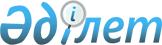 Об утверждении Правил рубок леса на участках государственного лесного фонда
					
			Утративший силу
			
			
		
					Постановление Правительства Республики Казахстан от 14 февраля 2005 года
N 141. Утратило силу постановлением Правительства Республики Казахстан от 31 октября 2015 года № 870      Сноска. Утратило силу постановлением Правительства РК от 31.10.2015 № 870 (вводится в действие по истечении десяти календарных дней после дня его первого официального опубликования).      Примечание РЦПИ.

      В соответствии с Законом РК от 29.09.2014 г. № 239-V ЗРК по вопросам разграничения полномочий между уровнями государственного управления  см. приказ Министра сельского хозяйства Республики Казахстан от 30 июня 2015 года № 18-02/596.      В соответствии с Лесным кодексом Республики Казахстан от 8 июля 2003 года Правительство Республики Казахстан ПОСТАНОВЛЯЕТ: 

      1. Утвердить прилагаемые Правила рубок леса на участках государственного лесного фонда. 

      2. Признать утратившими силу: 

      1) постановление Кабинета Министров Республики Казахстан от 13 января 1995 года N 48 "Об утверждении Правил рубок главного пользования в равнинных лесах и лесах Казахского мелкосопочника Республики Казахстан"; 

      2) постановление Правительства Республики Казахстан от 6 января 1996 года N 22 "Об утверждении Правил рубок главного пользования в горных лесах Республики Казахстан" (САПП Республики Казахстан, 1996 г., N 1, ст. 6). 

      3. Настоящее постановление вступает в силу со дня подписания. 

  

       Премьер-Министр 

      Республики Казахстан Утверждены           

постановлением Правительства  

Республики Казахстан      

от 14 февраля 2005 года N 141  

Правила 

рубок леса на участках государственного лесного фонда  

Раздел 1. 

Общие положения  

Глава 1. Основные положения 

      1. Правила рубок леса на участках государственного лесного фонда (далее - Правила) определяют, в зависимости от видов рубок леса, порядок, сроки и способы проведения рубок леса, осуществляемых в пределах государственного лесного фонда Республики Казахстан и являются обязательными для всех лесовладельцев и лесопользователей.  

      2. Правила разработаны применительно к равнинным лесам, лесам Казахского мелкосопочника и горным лесам Казахстана.

      3. Основными задачами рубок леса на участках государственного лесного фонда (далее - рубок леса) являются:

      1) непрерывное и неистощительное пользование лесом и рациональное использование лесных угодий;  

      2) повышение устойчивости и продуктивности лесов, их природоохранной роли;  

      3) сохранение лесной среды и воспроизводство лесов хозяйственно ценными породами на вырубках;   

      4) своевременная замена насаждений, достигших возраста спелости и нуждающихся в их омоложении;  

      5) обеспечение потребностей в древесине за счет лесных ресурсов.  

      4. Заготовка древесины на участках государственного лесного фонда осуществляется в порядке проведения следующих видов рубок леса:

      1) главного пользования, проводимых в спелых и перестойных древостоях;  

      2) промежуточного пользования (рубок ухода за лесом, выборочных санитарных рубок и рубок, связанных с реконструкцией малоценных лесных насаждений, а также насаждений, теряющих защитные, водоохранные и другие функции, рубок единичных деревьев в молодняках);

      3) прочих рубок (сплошных санитарных рубок; расчистки лесных площадей в связи со строительством гидроузлов, трубопроводов, дорог; при прокладке просек, создании противопожарных разрывов; уборки ликвидной захламленности; рубок для иных целей).  

      5. В настоящих Правилах используются следующие основные термины и определения:  

      1) верхний склад - погрузочная площадка для хлыстов или сортиментов, расположенная на лесосеке или в непосредственной близости от нее, куда вывозится с лесосеки заготовленная древесина;  

      2) волок трелевочный - специально подготовленный кратчайший путь на лесосеке, по которому осуществляется трелевка срубленных деревьев, хлыстов или круглых сортиментов, обеспечивающий сохранение подроста, почвы и оставшихся деревьев на корню;  

      3) второстепенная древесная порода - древесная порода, имеющая меньшую хозяйственную и экономическую ценность по сравнению с главной древесной породой;  

      4) выборочная рубка - рубка главного пользования, при которой периодически вырубается часть деревьев, достигших спелого возраста, определенных размеров, качества или состояния;

      5) гарь - участок растительности (включая лес), уничтоженной или значительно поврежденный огнем;  

      6) главная древесная порода - древесная порода, которая в определенных растительных и экономических условиях наиболее полно отвечает целям ведения лесного хозяйства;  

      7) горные леса - леса, расположенные в пределах горных систем и отдельных массивов с колебаниями относительных высот местности более 100 метров и средним уклоном поверхности от подножия до вершины горных хребтов более 5 градусов, а также на горных плато и плоскогорьях, независимо от величины уклона местности;  

      8) делянка - часть лесосеки, предназначенная для рациональной организации рубок леса, отграниченная в натуре визирами и деляночными столбами;  

      9) длительно-постепенная рубка - рубка главного пользования, проводимая в разновозрастных древостоях, в которых полнота деревьев, не достигших возраста спелости, составляет не менее 0,4;

      10) добровольно-выборочная рубка - рубка главного пользования, при которой в первую очередь вырубаются фаутные, перестойные, спелые с замедленным ростом деревья для своевременного использования древесины и сохранения защитных свойств леса;  

      11) естественное возобновление - процесс образования нового поколения леса естественным путем;  

      12) естественный отпад - отпад деревьев, отмирание их в насаждении в результате естественного изреживания древостоя с возрастом или другими причинами;

      13) интенсивность вырубки - доля запаса древостоя или числа деревьев (в процентах), выбираемая при проведении очередного приема выборочных и постепенных рубок и рубок ухода;  

      14) интразональные леса - леса, которые не образуют самостоятельной зоны, а лишь включены в состав лесов одной или нескольких зон;  

      15) кулисное примыкание лесосек - примыкание лесосек, при котором очередная лесосека размещается через полосу леса, равная двойной или тройной ширине лесосеки;

      16) класс возраста древостоя - возрастной интервал, применяемый для характеристики возрастной структуры древостоев в зависимости от породы;  

      17) бонитет - показатель продуктивности леса. Зависит от условий произрастания и определяется по средней высоте и среднему возрасту деревьев главной породы;   

      18) лесохозяйственный район - часть территории с идентичными лесоводственно- техническими способами ведения лесного хозяйства и сравнительно однородными природно- экономическими условиями;  

      19) молодняк - первый возрастной период древостоя, начиная с образования подроста до жердняка;   

      20) направление рубки - направление, в котором каждая последующая лесосека размещается относительно предыдущей;  

      21) насаждение - однородный в определенных границах участок леса, состоящий из древесной и сопутствующей ей другой лесной растительности (древостой, подлесок, подрост и живой напочвенный покров);  

      22) насаждение вегетативное (порослевое) - насаждение, сформировавшееся из деревьев вегетативного происхождения (поросли от пня, корневых отпрысков и отводков);

      23) насаждение коренное - естественно сформировавшееся насаждение в соответствующих условиях местопроизрастания;  

      24) насаждение одновозрастное - насаждение одного возрастного поколения с наличием разницы в возрасте деревьев до двух классов возраста;  

      25) насаждение производное - насаждение, сформировавшееся на месте коренного, в результате деятельности человека или естественных природных процессов;   

      26) насаждение простое - насаждение, в котором деревья образуют один ярус;   

      27) насаждение разновозрастное - насаждение, в котором древостой состоит из деревьев разных возрастных поколений с разницей в возрасте два класса возраста и более;  

      28) насаждение семенное - насаждение, образованное деревьями семенного происхождения;  

      29) насаждение сложное - насаждение, в котором деревья образуют два и более ярусов;   

      30) насаждение смешанное - насаждение, состоящее из двух и более древесных пород; 

      31) непосредственное примыкание лесосеки - взаимное расположение лесосек, при котором очередная лесосека размещается рядом с предыдущей;   

      32) насаждение чистое - насаждение, состоящее из одной древесной породы или с единичной примесью других древесных пород;   

      33) пойменные леса - леса, произрастающие во временно затопляемых речных долинах;   

      34) полнота древостоя - относительный показатель, определяемый соотношением сумм площадей сечений деревьев фактического и нормального (с оптимальной полнотой 1,0 по стандартным таблицам) насаждения. В молодняках определяется по степени сомкнутости древесного полога;   

      35) пасека - часть лесосеки или делянки, откуда деревья, хлысты или сортименты трелюются транспортными средствами по пасечному трелевочному волоку;   

      36) постепенная рубка - рубка главного пользования, при которой спелый древостой вырубается в несколько приемов в течение одного или двух классов возраста;   

      37) предварительное возобновление леса - естественное возобновление под пологом древостоя (до проведения рубок);   

      38) преобладающая древесная порода - древесная порода, которая в составе выдела образует большую часть его запаса или занимает большую часть его площади;   

      39) примыкание лесосек - порядок размещения лесосек в лесном квартале или участке спелого леса, при рубках главного пользования (непосредственное, чересполосное, кулисное);  

      40) просека - освобожденные от деревьев полосы в лесу, проложенные от для обозначения границ лесных кварталов;  

      41) сопутствующая древесная порода - древесная порода или кустарник, способствующие ускорению роста и улучшению формы ствола главной породы;   

      42) спелый древостой - древостой, достигший установленного возраста рубки;   

      43) сплошная рубка - рубка главного пользования, при которой весь древостой на лесосеке вырубается в один прием;   

      44) срок примыкания лесосеки - интервал времени, через который очередная лесосека назначается в рубку в отношении к первой;   

      45) тип леса - совокупность участков с древостоями или насаждениями, объединенных однородными лесорастительными условиями, более или менее общим составом и прочими общими компонентами лесного сообщества, единством происхождения, сходной историей развития, общим лесоводственным характером;   

      46) тугайные леса - пойменные леса, произрастающие в пустынной зоне;   

      47) узколесосечная сплошная рубка - рубка главного пользования, при которой ограничивается ширина лесосеки в целях последующего восстановления вырубок естественным путем за счет их обсеменения от стен леса;   

      48) чересполосное примыкание лесосеки - примыкание лесосек, при котором очередная лесосека размещается через полосу леса шириной, равной ширине лесосеки;   

      49) хлыст - ствол срезанного дерева, очищенный от сучьев и ветвей;  

      50) ярус - элемент вертикальной структуры (ярусности) насаждения. В насаждении обычно выделяются один или два (редко более) яруса.

      51) пень – прикорневая часть дерева, оставшаяся над поверхностью почвы после его валки высотой не более 10 см (при диаметре деревьев не более 30 см) или 1/3 диаметра среза (при диаметре деревьев более 30 см).

      Сноска. Пункт 5 с изменением, внесенным постановлением Правительства РК от 18.10.2013 № 1102 (вводится в действие по истечении десяти календарных дней после первого официального опубликования). 

Глава 2. 

Порядок подготовки и условия осуществления рубок леса на участках государственного лесного фонда 

      6. Рубки леса на участках государственного лесного фонда осуществляются с учетом крутизны и экспозиции склонов.  

      По крутизне горные склоны подразделяются: 

      К склонам северных экспозиций относятся северные, северо-западные, северо-восточные и восточные; южных экспозиций - южные, юго-западные, юго-восточные и западные склоны.   

      Крутизна склонов определяется от нижней до верхней границы выдела, если отдельные участки склона не отличаются по крутизне более чем на 5 градусов. При разнице в крутизне отдельных отрезков склона длиной более 200 м, превышающей 5 градусов, и влекущей за собой изменение способов рубки, для каждого из них определяется своя крутизна.  

      7. По степени устойчивости против эрозии почвы горных склонов подразделяются на неустойчивые - мощностью до 70 см и устойчивые - мощностью более 70 см.   

      8. Возможный ежегодный размер и планирование рубок леса определяется по материалам лесоустройства с учетом последующих изменений.  

      9. Предварительный отбор участков леса под рубки в натуре производится лесничим или по его поручению помощником лесничего. В случае обнаружения несоответствия отдельных участков данным таксационного описания и планшетов, вносятся соответствующие поправки (с составлением актов) или они исключаются из рубки.   

      10. Отвод и таксации лесосек на участках государственного лесного фонда и клеймение деревьев производится в соответствии с Правилами по отводу и таксации лесосек на участках государственного лесного фонда, утвержденными постановлением Правительства Республики Казахстан от 12 декабря 2011 года № 1512, и Правилами применения клейм в государственном лесном фонде, утвержденными постановлением Правительства Республики Казахстан от 26 июня 2012 года № 852.

      Сноска. Пункт 10 в редакции постановления Правительства РК от 18.10.2013 № 1102 (вводится в действие по истечении десяти календарных дней после первого официального опубликования).

      11. На каждую лесосеку до проведения подготовительных работ и ее разбивки в натуре составляется технологическая карта, в которой указывают способы рубки леса и трелевки древесины, очистки мест рубок от порубочных остатков, способ воспроизводства леса; схема размещения лесовозных дорог, усов, волоков, погрузочных площадок, места расположения складов, стоянок механизмов и объектов обслуживания рабочих; площади, на которых необходимо сохранять подрост и молодняк, не подлежащие рубке, деревья с охранными зонами, муравейники; требования по предохранению почв от эрозии и сохранению остающейся части древостоя.   

      12. Технологические карты составляются государственными учреждениями лесного хозяйства или организациями в ведении которых находится государственный лесной фонд (далее - лесные учреждения) и утверждаются его директором - главным лесничим (далее - главный лесничий).  

      В случае, если за лесопользователем, в размере лесничества, закреплены участки государственного лесного фонда в долгосрочное лесопользование для заготовки древесины, технологические карты на лесосеки, закрепленные за лесопользователем, разрабатываются специалистами лесопользователя и представляются главному лесничему лесного учреждения, выдающему лесорубочный билет. Если в технологической карте допущены отступления от Правил рубок, то по указанию лесного учреждения в нее вносятся изменения.  

      13. Разработка лесосек производится в строгом соответствии с утвержденными технологическими картами и в обязательном порядке прикладывается к лесорубочному билету.   

      14. До начала лесосечных работ в соответствии с технологической картой производится разбивка в натуре лесосек на пасеки, отграничение погрузочных площадок, складов, магистральных и пасечных волоков, трасс для несущих канатов трелевочных установок, уборка опасных деревьев и другие работы. 

      При ровном рельефе пасеки отграничиваются прямолинейными визирами. На участках сильно изрезанных водотоками и ложбинами границы пасек могут быть криволинейными с сохранением установленной для них ширины.   

      15. Лесосеки на равнине длинной стороной закладываются перпендикулярно господствующим ветрам.   

      16. В горных условиях участки под рубки леса отводятся с учетом рельефа местности. Линии, ограничивающие намеченные в рубку участки, по возможности совмещаются с естественными границами (водоразделами, дорогами, обрывами и прочее). 

      В случаях резко пересеченного рельефа и отсутствия возможности закладки лесосеки по горизонтали, их отводят параллельно водотокам. 

      Разрешается одновременный отвод лесосек на противоположных склонах.   

      17. Технологическая карта предусматривает разграничение лесосек на пасеки и прокладку волоков (технологических коридоров) шириной 3-5 м на равнине и 5-7 м в горных местностях. Их устраивают с учетом обхода естественных препятствий (выходы камней, заболоченные участки, куртины подроста и тому подобное). У выхода на просеку волоки следует устраивать с закруглениями шириной на равнинах до 7 м и в горных условиях до 9 м. 

Отбойные деревья на их углах от механических повреждений следует защитить специальными кожухами или сварными вилками. 

      В горных лесах, на склонах крутизной свыше 25 0 , рационально производить серпантинный способ прокладки волоков для трактора при помощи бульдозеров.   

      18. В естественных древостоях в качестве технологических коридоров, в первую очередь используются имеющиеся дороги, просеки, тропинки и открытые промежутки между деревьями. При их достаточности на участке рубок леса, технологические коридоры не прорубаются.   

      19. Места складирования вырубленных деревьев и заготовленных сортиментов и погрузочные пункты древесины располагаются по возможности у дорог и квартальных просек, на полянах, прогалинах и других непокрытых лесом землях. 

      Запрещается размещать волоки и погрузочные площадки в пределах особо защитных участков и по руслу водотоков.   

      20. Технологическая сеть волоков и погрузочных пунктов организуется с учетом их повторного использование при проведении других видов и приемов рубок леса и лесохозяйственных мероприятий.   

      21. Проверка подготовительных работ по рубкам леса производится в натуре по каждому лесничеству и лесовладению работниками государственной лесной охраны до начало рубок. 

      В процессе проверки выявляется соответствие участка утвержденному плану по площади, возрасту, составу древостоя и виду рубок леса. Устанавливается качество натурных работ по ограничению участков (тщательность прорубки и расчистки визиров, где это необходимо, наличие на углах столбов с соответствующими надписями и т.д.), правильность выполнения таксационных работ: разделение деревьев на качественные категории, установление разрядов высот и выбор сортиментных таблиц, перечет деревьев, материальная и денежная оценка лесосек.  

Раздел 2 

Рубки главного пользования на участках 

государственного лесного фонда  

Глава 3. Общие положения 

      22. Рубки главного пользования проводятся в спелых и перестойных древостоях категории государственного лесного фонда "поле- и почвозащитные леса" и в пойменных лиственных древостоях, возобновляющихся порослевым путем, категории государственного лесного фонда "запретные полосы лесов по берегам рек, озер, водохранилищ, каналов и других водных объектов". 

      В зависимости от категорий государственного лесного фонда, условий местопроизрастания, биологических особенностей древесных пород, возрастной структуры, полноты насаждений, крутизны и экспозиции склонов, устойчивости почв против эрозии, наличия и состояния подроста главных пород, в соответствии с настоящими Правилами устанавливаются ограничения по назначению в отдельных насаждениях рубок главного пользования.   

      23. В категориях государственного лесного фонда, указанных в пункте 22 настоящих Правил, выделяются особо защитные участки (далее - ОЗУ), где рубки главного пользования не назначаются:   

      1) опушки леса шириной 100 м, а в островных борах и саксаульниках - 200 м по границам со степными, пустынными и другими безлесными (нелесными) пространствами, участки леса до 100 га, расположенные среди безлесных пространств (колочные леса к ОЗУ не относятся);  

      2) участки леса, произрастающие в пределах оврагов и балок, на легко размываемых и выветриваемых грунтах, включая участки очень сухих типов леса на вершинах песчаных бугров, мокрых типов леса (кроме поймы) лесостепной и степной зон, а также полосы шириной 100 м по периметру этих участков;   

      3) участки леса в радиусе 1 км вокруг санаториев, домов отдыха, пансионатов, школьных и альпинистских лагерей, туристских баз и других лечебных и оздоровительных учреждений, а также минеральных источников, используемых в лечебных и оздоровительных целях или имеющих перспективное значение, вокруг сельских населенных пунктов и поселков городского типа, если не выделены лесопарковые части зеленых зон; оазисов, колодцев и скважин, служащих для водоснабжения, и вокруг мест водопоя скота в песчаных пустынях;   

      4) защитные полосы леса шириной 500 м с каждой стороны газопроводов и нефтепроводов в песчаных пустынях;   

      5) участки леса в радиусе 300 м вокруг глухариных токов, полосы шириной 50 м в лиственных пойменных лесах по обоим берегам рек, заселенных бобрами;   

      6) участки леса с наличием реликтовых и эндемичных пород, имеющих научную и историческую ценность, а также участки леса, выполняющие специальное лесохозяйственное назначение (лесосеменные, орехоплодовые, медоносные, эталонные и плюсовые насаждения, охранные зоны в радиусе 50 м вокруг плюсовых деревьев, генетические резерваты, постоянные пробные площади с охранной зоной вокруг них до 50 м и другие);  

      7) полосы леса шириной 100 м вдоль бровок обрывов, осыпей, оползней, а также участки леса, произрастающего на площади, не менее одной трети которой представлено выходом на поверхность камней и скальных обнажений, полосы леса шириной 100 м по периметру этих участков;  

      8) участки леса на склонах крутизной 30 градусов и более, независимо от их экспозиции в равнинных лесах и лесах Казахского мелкосопочника;  

      9) участки леса, произрастающего на склонах крутизной 3 градуса и более в Калбинских нагориях, Рудном Алтае, Южном Алтае и Сауре. На южных склонах крутизной 31 градус и более, на северных склонах крутизной 36 градусов и более в Северном Тянь-Шане и Жонгарском Алатау;  

      10) леса на рекультивированных карьерах и отвалах;   

      11) полосы леса шириной 250 м в каждую сторону от трасс туристских маршрутов и троп;   

      12) полосы леса шириной 200 м, расположенные вдоль гребней и линий водоразделов по границам водосбора площадью свыше 2,5 тыс. га при крутизне склонов, образующих гребни водоразделов более 20 градусов;  

      13) полосы леса в горной местности шириной 200 м, расположенные вдоль верхней границы с безлесными пространствами;   

      14) полосы леса шириной 150 м вдоль постоянных русел снежных лавин и шириной 300 м вдоль русел селевых потоков.   

      24. Рубки главного пользования также не назначаются в насаждениях с преобладанием ценных, редких, эндемичных и исчезающих древесных пород (сосны кедровой, ясеня чарынского, дуба черешчатого, ореха грецкого, можжевельников, клена Семенова, туранги, саксаула белого, каркаса, черкеза, береста, акации белой, гледичии, ольхи, рябины, лоха, яблони, груши, абрикоса, фисташки, шелковицы, миндаля, вишни) и других пород, занесенных в Красную книгу, всех кустарников, кроме тальников, гребенщика и акации желтой.  

      25. При прочих равных условиях насаждения в рубку главного пользования назначаются в следующей последовательности:   

      1) участки спелого и перестойного леса, требующие рубки по состоянию, недорубы и неиспользованные лесосеки прошлых лет, насаждения, вышедшие из подсочки;   

      2) расстроенные и низкополнотные насаждения (полнота 0,3 - 0,4), под пологом которых имеется удовлетворительное возобновление главной породы;   

      3) лиственные леса, утрачивающие порослевую способность;   

      4) двухярусные насаждения с полнотой спелой части первого яруса 0,3 и выше, а второго - не менее 0,4;   

      5) насаждения с полнотой 0,3-0,5, под пологом которых имеется удовлетворительное либо неудовлетворительное возобновление (по шкале) главной породы, при условии создания предварительных культур или лесных культур на вырубке в течение 1-2 лет после рубки;   

      6) чистые и смешанные разновозрастные насаждения с полнотой 0,5 и выше;  

      7) перестойные насаждения;   

      8) другие спелые насаждения.  

Глава 4. 

Рубки главного пользования на участках 

государственного лесного фонда в равнинных лесах и лесах 

Казахского мелкосопочника 

      26. По лесорастительным условиям равнинные леса и леса Казахского мелкосопочника подразделяются на:   

      1) колочные леса лесостепной и степной зон;   

      2) леса Казахского мелкосопочника: сосновые и лиственные;   

      3) южные окраины колонных лесов по мелкосопочнику;   

      4) южные окраины колочных лесов по равнинам;   

      5) ленточные боры;   

      6) островные сосновые леса;   

      7) пустынные леса;   

      8) интразональные леса: пойменные и тугайные леса.   

      27. В равнинных лесах и лесах Казахского мелкосопочника рубки главного пользования проводятся сплошные узколесосечные и добровольно-выборочные рубки.   

      28. В насаждениях южных окраин колочных лесов по мелкосопочнику и по равнинам рубки главного пользования не проводятся вследствие их высокой прижизненной роли и трудности воспроизводства. В них назначаются только рубки ухода за лесом и санитарные рубки. На площадях вышедших из под сплошных санитарных рубок создаются лесные культуры в первый же год после рубок.  

1. Колочные леса лесостепной и степной зон 

      29. В коренных колочных лесах лесостепной и степной зон на участках леса площадью более 5 га, независимо от наличия подроста и полноты древостоя, проводятся сплошные узколесосечные рубки. 

      Ширина лесосеки - до 40 м или не более двукратной высоты насаждения, длина лесосеки ограничивается размерами квартала, площадь - не более 5 га, примыкание - кулисное (через 2-3 лесосеки). При ширине выдела менее 100 м примыкание чересполосное (через одну лесосеку), срок примыкания - 2 года. Год рубки не включается в срок примыкания (таблица 1, пункт 1.1). 

      Лесосеки длинной стороной закладываются перпендикулярно господствующим ветрам. Направление рубки - против господствующих ветров. 

      По ветроударной стороне массива оставляется защитная полоса в пределах ширины лесосеки, которая вырубается через 2 года после вырубки последней лесосеки. 

      В колках площадью менее 5 га, независимо от полноты древостоя и наличия подроста, в целях сохранения их защитного влияния сплошные узколесосечные рубки проводятся в 2 приема. В первый прием вырубается заветренная его половина. Вторая половина колка выбирается по истечении срока, необходимого для удовлетворительного возобновления вырубки и достижения подростом высоты более 1,5 м. 

      При неудовлетворительном возобновлении вырубленной части колка на ней создаются лесные культуры; вторая половина насаждения назначается в рубку через три года после их посадки.   

      30. В пойменных лиственных древостоях, где разрешены рубки главного пользования, ширина лесосеки устанавливается не более 25 м, с расположением длинной стороны перпендикулярно руслу реки или береговой кромке озера. Максимальная площадь лесосеки - 1,5 га. Направление рубки - против течения реки или господствующих ветров (таблица 1, пункт 1.2). Примыкание лесосек чересполосное (через одну лесосеку), срок примыкания - 2 года, причем год рубки не включается в срок примыкания.   

      31. В зарослях акации желтой естественного происхождения, или оставшихся в насаждениях искусственного происхождения после гибели главной породы, проводятся сплошнолесосечные рубки. Ширина лесосек - до 40 м, примыкание непосредственное со сроком в 2 года (таблица 1, пункт 1.3).   

      32. Оптимальные сроки проведения рубок для образования поросли в колочных лесах - с октября до середины апреля. При заготовке леса не допускается расщеп пня и обдирание его коры. Сроки рубки не ограничиваются, если на вырубке в последующем будут созданы лесные культуры.  

2. Сосновые леса Казахского мелкосопочника 

      33. В сосновых лесах Казахского мелкосопочника производятся добровольно-выборочные и сплошнолесосечные рубки. 

      Добровольно-выборочные рубки проводятся в простых и сложных, чистых и смешанных одновозрастных и разновозрастных насаждениях сосны влажных, свежих и сухих типов леса с полнотой 0,6-1,0, произрастающих на склонах всех экспозиций крутизной 21-30 градусов (таблица 2, пункты 2.1, 2.2) и в таких же насаждениях сухих типов леса, произрастающих на склонах всех экспозиций крутизной 0-20 градусов (таблица 2, пункт 2.4). 

      В древостоях с полнотой 0,8-1,0 выбирается 20-25 процентов запаса, а в насаждениях с полнотой 0,6-0,7 - 15-20 процентов. Во всех случаях полнота древостоя не снижается менее 0,5. Площадь лесосек до 10 га. 

      Последующие приемы рубки проводятся по мере достижения полноты простых древостоев 0,6 и более или формирования сложного насаждения с полнотой первого яруса 0,3 и выше и второго с полнотой для молодняков - не менее 0,4, средневозрастных - 0,3.   

      34. Сплошнолесосечные рубки проводятся в простых чистых и смешанных одновозрастных и разновозрастных насаждениях свежих и влажных типов леса, произрастающих на склонах всех экспозиций крутизной до 20 градусов. В насаждениях с недостаточным возобновлением сосны они проводятся с созданием сосновых культур в первые 2 года. 

      Ширина лесосек не более 40 м, площадь - до 2 га. Срок примыкания - 5 лет, не считая года рубки. Примыкание лесосек непосредственное. Лесосеки закладываются длинной стороной перпендикулярно господствующим ветрам, на склонах крутизной более 10 градусов по горизонтали, направление рубки сверху вниз по склону (таблица 2, пункт 2.3).  

3. Лиственные леса Казахского мелкосопочника 

      35. В лиственных лесах Казахского мелкосопочника проводятся сплошнолесосечные и добровольно-выборочные рубки. 

      В коренных березняках и осинниках полнотой 0,3-1,0 независимо от наличия подроста, а также в производных древостоях без подроста сосны проводятся сплошнолесосечные рубки (таблица 3, пункты 3.1, 3.2) согласно пунктам 29, 32 настоящих Правил. Максимальная площадь лесосеки устанавливается с учетом крутизны склона и величины колка - до 2 га. На склонах крутизной более 10 градусов они закладываются длинной стороной по горизонталям, направление рубки сверху вниз по склону. В производных насаждениях в первый год после рубки создаются культуры сосны. Срок примыкания - 3-5 лет после их посадки.   

      36. В производных смешанных с сосной древостоях и чистых лиственных насаждениях с удовлетворительным сосновым подростом назначаются добровольно-выборочные рубки по технологии, предусмотренной в пункте 24 Правил. При этом преследуется цель замены лиственных пород на хвойные. Повторяемость приемов - 15 лет, площадь лесосек до 10 га (таблица 3, пункт 3.3).  

4. Островные сосновые леса 

      37. В островных сосновых лесах проводятся добровольно-выборочные и сплошнолесосечные рубки. 

      Добровольно-выборочные рубки проводятся в простых и сложных, чистых и смешанных одновозрастных и разновозрастных сосновых насаждениях с полнотой 0,6-1,0 в сухих условиях местопроизрастания (таблица 4, пункты 4.1, 4.2). 

      В простых и сложных древостоях с полнотой 0,8-1,0 интенсивность выборки по запасу составляет 25-30 процентов, с полнотой 0,6-0,7 - 15-20 процентов. 

      При проведении добровольно-выборочных рубок полнота древостоя не снижается менее 0,5. 

      Последующие приемы рубок проводятся по мере достижения полноты простых древостоев 0,6 и более или формирования сложных насаждений с полнотой первого яруса 0,3 и выше, а второго с полнотой для молодняков - не менее 0,4, средневозрастных - 0,3. 

      В сложных насаждениях добровольно-выборочные рубки проводятся путем изреживания спелой части. При полноте второго яруса 0,4 и более из первого яруса может быть выбрано до 50 процентов его запаса, а при полноте 0,3 - 30 процентов. 

      Максимальная площадь лесосек до 10 га.   

      38. В простых и сложных разновозрастных, чистых и смешанных со вторым ярусом из сосны независимо от наличия подроста в свежих и влажных типах леса проводятся сплошные узколесосечные рубки (таблица 4, пункты 4.3; 4.4). 

      В разновозрастных насаждениях к вырубке назначаются только деревья спелого и перестойного поколений леса. 

      Ширина лесосеки 40 м, площадь - до 2 га. Примыкание лесосек непосредственное со сроком 5 лет, не считая года рубки. Направление лесосек - перпендикулярно господствующим ветрам, направление рубки - против господствующих ветров. 

      В насаждениях с недостаточным возобновлением сосны они проводятся с созданием сосновых культур в первые два года.   

      39. В лиственных насаждениях островных сосновых лесов рубки главного пользования проводятся согласно нормативам и технологии, предусмотренным в лиственных лесах Казахского мелкосопочника.  

5. Пустынные, пойменные и тугайные леса 

      40. В насаждениях черного саксаула, произрастающих на устойчивых к ветровой эрозии почвах (суглинистые, глинистые, такыровидные), проводятся сплошнолесосечные рубки с уборкой как черного, так и белого саксаула. 

      Ширина лесосек до 75 м. Способ примыкания - чересполосный, срок примыкания - 3 года. Оставленные полосы назначаются в рубку при наличии на ранее вырубленных полосах более 500 шт. на 1 га подроста саксаула в возрасте 3-5 лет или через 3-4 года после создания лесных культур при количественных нормативных показателях, обеспечивающих их перевод в покрытие лесом земли (таблица 5, пункт 5.1). 

      В саксаульниках, намеченных под рубки главного пользования с расчетом на естественное возобновление, пастьба скота прекращается за 5 лет до рубки и не проводится в течение 5 лет после рубки. 

      В случаях неудовлетворительного возобновления вырубок, насчитывающих менее 300 экземпляров порослевого возобновления или менее 500 шт. подроста саксаула на 1 га в возрасте 3-5 лет, на них следует создавать лесные культуры. 

      При смешанном возобновлении общее количество семенного подроста умножают на коэффициент 0,6 и суммируют его с показателем порослевого возобновления, выражая все в порослевом эквиваленте. 

      В саксауловых насаждениях рубки проводятся в период после созревания семян и прекращения вегетации:   

      1) в северной подзоне полынно-солянковых пустынь (Алматинская, восточная часть Жамбылской области, Северное Приаралье) при ориентации на естественное возобновление лесосек и наличии на 1 га не менее 300 экземпляров саксаула в возрасте до 30 лет, или 500 штук подроста, или необходимого суммарного количества порослеспособных экземпляров и подроста - с декабря по март;   

      2) в южной подзоне (западная часть Жамбылской, Южно-Казахстанская и Кызылординская области) при наличии перечисленного выше минимума - с декабря по февраль. 

      При искусственном восстановлении насаждений на вырубках допускается ломка саксаула в течение всего года.   

      41. В пойменных лиственных древостоях, возобновляющихся порослевым путем, категории государственного лесного фонда "запретные полосы лесов по берегам рек, озер, водохранилищ, каналов и других водных объектов", за исключением особо защитных участков, назначаются сплошные узколесосечные рубки. При этом все выделы площадью более 1 га разбиваются на лесосеки шириной до 40 м, примыкание - кулисное (через 2 лесосеки), а при ширине выдела менее 80 м - чересполосное (через одну лесосеку) со сроком примыкания 2 года, не считая года рубки (таблица 5, пункт 5.2). 

      Таксационные выделы площадью менее 1 га назначаются в рубку целиком, независимо от их конфигурации. 

      При ширине выдела менее 40 м, расположенного вдоль русла реки, длинная сторона лесосеки (не более 200 м) может располагаться вдоль реки, но в этом случае площадь ее не может превышать 1 га. 

      Направление лесосек для всех насаждений перпендикулярно главному направлению водотока, а направление рубки - против течения. 

      В целях обеспечения наилучшего порослевого возобновления в пойменных насаждениях рубки проводятся с сентября до начала апреля. Насаждения, потерявшие порослевую способность, вырубаются в летний период. Ветловые древостой назначаются в рубку после спада паводковых вод в летний период (до августа).   

      42. В зарослях тальников пойм проводятся сплошные узколесосечные рубки. Ширина лесосек - до 40 м. Примыкание - непосредственное со сроком в 2 года. Рубки проводятся в летний период после спада талых вод (таблица 5, пункт 5.3).   

      43. В тугайных ивняках (ива Джунгарская и Вильгельмса) и зарослях гребенщика проводятся сплошные узколесосечные рубки с шириной лесосек, не превышающей 40 м, примыкание - чересполосное со сроком 3 года. Вырубка оставляемых полос осуществляется при условии удовлетворительного возобновления на смежной лесосеке (таблица 5, пункты 5.4; 5.5). 

      Время проведения рубок - зима или ранняя весна.   

      44. В тугайных тальниках, а также в тальниках всех других природных зон проводятся сплошные узколесосечные рубки с шириной лесосек 40 м. Примыкание - непосредственное со сроком 2 года (таблица 5, пункт 5.6). 

      Время рубок - после спада паводковых вод в летний период. Направление рубки устанавливается против течения реки с расположением длинной стороны лесосеки перпендикулярно их руслу.  

Глава 5. 

Рубки главного пользования на участках государственного 

лесного фонда в горных лесах 

      45. К горным относятся все леса, расположенные в пределах горных систем и отдельных горных массивов с колебаниями относительных высот местности более 100 м и средним уклоном поверхности от подножия до вершины горных хребтов или до границы безлесных пространств более 5 градусов (независимо от того, что отдельные участки склона могут иметь крутизну менее 5 градусов), а также на горных плато и плоскогорьях, независимо от величины уклона местности.   

      46. Горные леса по комплексу природных условий, породному составу древесно- кустарниковой растительности и условиям лесовозобновления разделяются на:   

      1) леса Казахстанского Алтая, включающие сосновые леса Калбинских нагорий, темнохвойные леса Рудного Алтая, лиственничные леса Южного Алтая и Саура;   

      2) хвойно-лиственные леса Северного Тянь-Шаня и Жонгарского Алатау;  

      3) арчево-плодовые леса Западного Тянь-Шаня и Каратау.   

      47. В арчево-плодовых лесах Западного Тянь-Шаня и Каратау рубки главного пользования не проводятся. 

      На горные леса Казахского мелкосопочника, южных окраин колочных лесов по мелкосопочнику и Баяно-Каркаралинских гор распространяются порядок рубок главного пользования в равнинных лесах и лесах Казахского мелкосопочника.  

6. Сосновые леса Калбинских нагорий 

      48. В сосновых насаждениях всех групп типов леса с полнотой 0,6-1,0, произрастающих на пологих, покатых и крутых склонах всех экспозиций, независимо от устойчивости почв против эрозии, проводятся добровольно-выборочные рубки. 

      Интенсивность рубок зависит от полноты насаждений, но не следует превышать ее более 30 процентов по запасу. Не допускается снижение полноты насаждений ниже 0,5. Второй и третий приемы проводятся через 20 лет, площадь лесосеки - не более 10 га (таблица 6, пункт 1.1).  

7. Темнохвойные (пихтовые и еловые) леса Рудного Алтая 

      49. В одновозрастных пихтовых и еловых насаждениях, на пологих и покатых склонах северных экспозиций с устойчивыми и неустойчивыми почвами (таблица 6, пункт 2.1), а также на крутых склонах с устойчивыми почвами (таблица 6, пункт 2.7), проводятся постепенные рубки. 

      В насаждениях с полнотой 0,9-1,0 проводятся постепенные трехприемные рубки. В первый прием вырубается до 30 процентов запаса, со снижением полноты до 0,6-0,7, во второй прием - не более 40 процентов. 

      В насаждениях с полнотой 0,6-0,8 проводятся постепенные двухприемные рубки с выборкой в первый прием до 40 процентов запаса. 

      Заключительный прием в обоих случаях проводится при наличии хорошего возобновления. 

      Срок повторяемости рубок - 10-15 лет. Не допускается превышение площади лесосек на пологих и покатых склонах более 20 га, на крутых более 15 га.   

      50. В разновозрастных пихтовых и еловых насаждениях с полнотой 0,6-1,0 на пологих и покатых склонах северных экспозиций с устойчивыми почвами (таблица 6, пункт 2.2) и пологих склонах северных экспозиций с неустойчивыми почвами (таблица 6, пункт 2.4), если средневозрастная и приспевающая часть древостоев имеют полноту не менее 0,4, проводятся длительно-постепенные рубки. 

      В первый прием вырубается до 50 процентов запаса за счет удаления спелых, перестойных и фаутных деревьев. Не допускается снижение полноты насаждений ниже 0,3-0,5. Заключительный прием проводится при наличии хорошего (по шкале) возобновления. Срок повторяемости 30-40 лет после достижения оставшимся поколением возраста спелости. Не допускается превышение площади лесосеки более 20 га.  

      51. Добровольно-выборочные рубки в пихтовых и еловых насаждениях с полнотой 0,6-1,0 проводятся:   

      1) в разновозрастных насаждениях на пологих и покатых склонах северных экспозиций с устойчивыми почвами (таблица 6, пункт 2.3), пологих склонах северных экспозиций с неустойчивыми почвами (таблица 6, пункт 2.5), если полнота средневозрастных и приспевающих деревьев менее 0,4;   

      2) в разновозрастных насаждениях на покатых склонах северных экспозиций с неустойчивыми почвами (таблица 6, пункт 2.6) и крутых склонах северных экспозиций с устойчивыми почвами (таблица 6, пункт 2,9);  

      3) в разновозрастных и одновозрастных насаждениях на крутых склонах северных экспозиций с неустойчивыми почвами (таблица 6, пункт 2.8);  

      4) в одновозрастных и разновозрастных насаждениях на пологих, покатых и крутых склонах южных экспозиций независимо от устойчивости почв (таблица 6, пункты 2.10, 2.11). 

      Не допускается превышения интенсивности рубки на склонах северных экспозиций с устойчивыми почвами более 30 процентов первоначального запаса, на склонах южных экспозиций с неустойчивыми почвами - 20 процентов с доведением полноты насаждений не ниже 0,5. 

      Второй и третий приемы проводятся в одновозрастных насаждениях через 10 лет, в разновозрастных - через 20 лет. 

      Площадь лесосеки устанавливается не более 15-20 га в зависимости от крутизны склонов.  

8. Еловые и пихтовые леса Северного Тянь-Шаня и 

Жонгарского Алатау 

      52. В одновозрастных еловых насаждениях на пологих и покатых склонах всех экспозиций с устойчивыми почвами проводятся постепенные рубки в два-три приема с вырубкой за каждый прием 30-40 процентов запаса (таблица 6, пункт 3.1).   

      53. Добровольно-выборочные рубки в еловых насаждениях с полнотой 0,6-1,0 проводятся:   

      1) в разновозрастных насаждениях на пологих и покатых склонах всех экспозиций независимо от устойчивости почв (таблица 6, пункт 3.2);  

      2) в одновозрастных и разновозрастных насаждениях на крутых склонах всех экспозиций независимо от устойчивости почв (таблица 6, пункт 3.4). 

      Не допускается превышать интенсивность рубки более 25-30 % первоначального запаса с доведением полноты насаждений не ниже 0,5. 

      Второй и третий приемы проводятся через 25-30 лет. Площадь лесосеки устанавливается не более 15-20 га в зависимости от крутизны склонов.

      54. В пихтовых одновозрастных и разновозрастных насаждениях на пологих, покатых и крутых склонах всех экспозиций с устойчивыми и неустойчивыми почвами проводятся добровольно-выборочные рубки (таблица 6, пункты 3.3, 3.5). 

      Не допускается превышать интенсивность рубки на крутых склонах с неустойчивыми почвами более 20 процентов первоначального запаса, на пологих и покатых - 30 процентов с доведением полноты насаждений не ниже 0,5. 

      Площадь лесосеки устанавливается не более 15-20 га в зависимости от крутизны склонов.  

9. Лиственничные леса Южного Алтая и Саура 

      55. В одновозрастных лиственничных насаждениях на пологих и покатых склонах всех экспозиций с устойчивыми почвами (таблица 6, пункт 4.1), а также на пологих и покатых склонах всех экспозиций с неустойчивыми почвами (таблица 6, пункт 4.2) проводятся постепенные рубки. 

      В насаждениях с полнотой 0,9-1,0 проводятся трехприемные постепенные рубки с вырубкой в первый прием до 30 процентов запаса. Во второй прием вырубается не более 40 процентов. 

      В насаждениях с полнотой 0,6-0,8 проводятся двухприемные постепенные рубки с выборкой в первый прием до 40 процентов запаса. Срок повторяемости рубок - 10 лет. Не допускается превышение площади лесосеки более 20 га, при заключительном приеме - 10 га. 

      Заключительный прием в обоих случаях проводится при наличии хорошего возобновления.   

      56. В разновозрастных лиственничных насаждениях, произрастающих на пологих и покатых склонах северных экспозиций с устойчивыми почвами (таблица 6, пункт 4.3) и на пологих склонах южных экспозиций с устойчивыми почвами (таблица 6, пункт 4.5), если полнота древостоев, не достигших возраста спелости, составляет не менее 0,4 проводятся длительно- постепенные рубки. 

      В первый прием вырубается до 50 процентов запаса за счет удаления перестойных, спелых и фаутных деревьев. Не допускается снижение полноты насаждений ниже 0,3-0,5. Заключительный прием проводится при наличии хорошего (по шкале) возобновления. Срок повторяемости - 30 лет. Не допускается превышение площади лесосеки более 10 га.   

      57. Добровольно-выборочные рубки в лиственничных насаждениях с полнотой 0,6-1,0 проводятся:   

      1) в разновозрастных насаждениях на пологих и покатых склонах северных экспозиций (таблица 6, пункт 4.4), пологих склонах южных экспозиций с устойчивыми почвами (таблица 6, пункт 4.6), если полнота древостоя, не достигшего возраста спелости, составляет менее 0,4;   

      2) в разновозрастных насаждениях на пологих и покатых склонах всех экспозиций с неустойчивыми почвами (таблица 6, пункт 4.8);   

      3) в разновозрастных насаждениях на покатых склонах южных экспозиций с устойчивыми почвами (таблица 6, пункт 4.7);   

      4) в разновозрастных и одновозрастных насаждениях на крутых склонах всех экспозиций с неустойчивыми почвами (таблица 6, пункт 4.10);  

      5) в одновозрастных и разновозрастных насаждениях на крутых склонах всех экспозиций с устойчивыми почвами (таблица 6, пункт 4.9).

      Не допускается превышение интенсивности рубки на склонах с устойчивыми почвами более 30 процентов, на крутых склонах с неустойчивыми почвами - 20 процентов (без учета объема древесины, вырубленной на волоках). Второй и третий приемы проводятся в одновозрастных насаждениях через 10 лет, в разновозрастных - через 20 лет.

      Не допускается превышение площади лесосеки на крутых склонах более 15 га, на пологих и покатых склонах - 20 га.  

      58. В лиственнично-пихтовых насаждениях первоочередной рубке подлежат деревья пихты.  

       10. Лиственные леса Калбинских нагорий, Рудного Алтая, 

  Южного Алтая, Саура, Северного Тянь-Шаня и Жонгарского Алатау

      59. В березовых насаждениях с полнотой 0,6-1,0 коренных и производных типов леса, независимо от наличия предварительного возобновления на покатых и крутых склонах всех экспозиций с неустойчивыми почвами (таблица 6, пункт 5.1), а также в насаждениях производных типов леса при наличии хорошего (по шкале) возобновления хвойных пород на пологих, покатых и крутых склонах всех экспозиций с устойчивыми почвами (таблица 6, пункт 5.4) и пологих склонах с неустойчивыми почвами (таблица 6, пункт 5.5) проводятся постепенные двухприемные рубки. 

      Выборка в первый прием - до 50 процентов запаса. Не допускается снижение полноты насаждений ниже 0,3-0,5. Заключительный прием проводится при наличии хорошего (по шкале) возобновления. Срок повторяемости - 10 лет. Не допускается превышение площади лесосеки более 15 га, при заключительном приеме - 10 га.  

      60. Сплошнолесосечные рубки в березняках коренных типов леса, независимо от предварительного возобновления, а в насаждениях производных типов леса при удовлетворительном и неудовлетворительном (по шкале) возобновлении хвойных пород, проводятся на пологих, покатых и крутых склонах всех экспозиций с устойчивыми почвами (таблица 6, пункт 5.2) и на пологих склонах с неустойчивыми почвами (таблица 6, пункт 5.3). Ширина лесосеки 100 м. Примыкание лесосек непосредственное, срок примыкания - 2 года, площадь лесосеки не более 10-15 га в зависимости от крутизны склонов. 

      Вырубка деревьев хвойных пород (кроме усыхающих и сухостойных), не достигших возраста спелости, не допускается.   

      61. В осиновых, тополевых и насаждениях ивы древовидной, произрастающих на пологих, покатых и крутых склонах всех экспозиций, независимо от типа леса и устойчивости почв, проводятся сплошнолесосечные рубки (таблица 6, пункт 5.6). Лучшие сроки проведения рубок для образования поросли - со второй половины октября до середины апреля. Расщеп пня и обдирание его коры не допускаются. 

      Единичная примесь хвойных деревьев, достигших возраста спелости, при отсутствии хвойного подроста под пологом леса, рубке не подлежит. Если под пологом древостоя имеется хорошее (по шкале) возобновление хвойных пород, то в процессе рубки хвойные деревья, достигшие возраста спелости, могут быть вырублены. Примыкание лесосек непосредственное, срок примыкания - 1 год. Ширина лесосеки - 100 м. Не допускается превышение площади лесосеки более 10-15 га в зависимости от крутизны склонов.   

      62. В зарослях горных кустарников на пологих и покатых склонах всех экспозиций проводятся сплошнолесосечные рубки лесосеками шириной 40 м с чересполосным примыканием, площадь лесосеки не более 2,5 га (таблица 6, пункт 5.7). Оставляемые полосы вырубаются через 2 года после достижения порослью высоты 1 м.   

      63. В пойменных лиственных древостоях и зарослях кустарников, возобновляющихся порослевым способом, категории государственного лесного фонда "запретные полосы лесов по берегам рек, озер, водохранилищ, каналов и других водных объектов" на пологих, покатых и крутых склонах всех экспозиций независимо от устойчивости почв проводятся сплошнолесосечные рубки (таблица 6, пункты 5.8, 5.9). Ширина лесосеки до 75 м, в кустарниках - 40 м. Примыкание непосредственное. Срок примыкания - 3 года, в кустарниках - 2 года. Направление лесосеки перпендикулярно течению реки, направление рубки - против течения реки. Площадь лесосеки - до 2,5 га. 

      Вырубка последующих лесосек осуществляется после появления на лесосеке хорошего (по шкале) возобновления или достижения порослью высоты не менее 1 м. 

      Таксационные выделы до 1 га и менее назначаются в рубку целиком. 

11. Лесоводственно-экологические требования 

к проведению рубок главного пользования 

      64. При отводе лесосек для проведения выборочных и постепенных (кроме заключительного приема) рубок главного пользования деревья хвойных и твердолиственных пород, не достигшие возраста спелости, в рубку не назначаются. 

      В насаждениях, примыкающих к невозобновившимся вырубкам, отвод лесосек под сплошные и заключительный прием постепенной рубки допускается только при наличии естественного возобновления с оценкой "хорошо" или создания лесных культур.   

      65. Ширина пасеки на лесосеках при сплошных узколесосечных рубках устанавливается:   

      1) в равнинных лесах и лесах Казахского мелкосопочника - не более полуторной высоты древостоев;   

      2) в горных лесах при крутизне склона до 15 градусов не более двукратной высоты древостоев, а при косогорной разработке лесосек - не более 100 м.   

      66. В насаждениях, намеченных для проведения рубок главного пользования с расчетом на воспроизводство леса естественным путем, пастьба скота прекращается в хвойных и твердолиственных древостоях, включая саксауловые, за пять лет до рубки.   

      67. Заготовку и трелевку древесины на лесосеках необходимо вести способами и средствами, не допускающими возникновения эрозии почв, исключающими или ограничивающими отрицательное воздействие на состояние лесов, водоемов и других природных объектов, обеспечивающими сохранение подроста и молодняка хозяйственно ценных пород (приложения 2-14). 

      На склонах крутизной более 10 градусов в лесах Казахского мелкосопочника и более 15 градусов в горных лесах тракторная трелевка допускается только по волокам, укрепленным порубочными остатками. 

      Трелевку древесины разрешается проводить как хлыстами, так и в сортиментах.  

      68. В процессе рубок леса, в бесснежный период, следует использовать лесозаготовительную технику, имеющую удельное давление на грунт не более 0,4-0,5 кг/см 2 .  

      69. Для подавляющей части вырубаемых деревьев применяется направленная валка деревьев, которая на пасеках проводится вершиной к волоку под углом не более 45 градусов. Бессистемная валка и трелевка леса не допускается. 

      Во всех древостоях, произрастающих на переувлажненных суглинистых и глинистых почвах, проведение рубок леса допускается только в зимний период.   

      70. На лесосеках, где планируется последующее естественное возобновление, в процессе лесозаготовок необходимо обеспечить сохранность семенников, семенных групп, куртин и полос:   

      1) на лесосеках сплошных рубок, где намечено естественное возобновление (за исключением узколесосечных), оставляются обсеменители в виде одиночно стоящих ветроустойчивых семенников. В сосновых горных лесах их следует оставлять в количестве 15-20 штук на 1 га группами по 3-5 деревьев равномерно расположенных по площади;   

      2) в целях улучшения породного состава и оздоровления пихтовых и еловых лесов наряду с оставлением семенников хвойных пород оставляются также обсеменители березы в количестве 20-25 деревьев на 1 га;  

      3) в чистых лиственничниках и с примесью березы обсеменители оставляются группами по 3-5 деревьев лиственницы не менее 25-30 штук, а в лиственнично-пихтовых насаждениях - 30-35 деревьев главной породы на 1 га;  

      4) в лиственных производных насаждениях с примесью хвойных пород, произрастающих на дренированных почвах, оставляются смешанные хвойно-березовые куртины площадью 0,1-0,25 га с расстоянием между ними около 100 м. На слабо дренированных почвах размер куртин доводится до 0,3-0,4 га, а расстояние между ними увеличивается до 150-200 м;  

      5) обсеменители не оставляются на лесосеках: 

      с хорошим естественным возобновлением или намеченных под искусственное восстановление; 

      лиственных пород; 

      сухих типов сосновых лесов на песчаных, супесчаных и каменистых почвах, а также свежих и влажных сосняков с сильным задернением почвы;  

      6) обсеменители в виде групп и единичных деревьев отмечают легким соскабливанием (подрумяниванием) коры на стволах и нумеруют краской. Отграничение семенных куртин производится путем легких затесок на коре с внешней стороны граничных деревьев и подскабливанием коры вокруг ствола на угловых деревьях. Семенники и деревья в семенных группах, а также граничные деревья семенных куртин метятся краской.  

      71. При проведении рубок леса необходимо соблюдать существующие  санитарные правила в лесу и технику безопасности на лесозаготовках.

      72. В случаях оставления на лесосеках на пожароопасный период срубленных деревьев, их необходимо очистить от сучьев, а заготовленную лесопродукцию следует собрать в штабеля или поленницы. При этом места рубок с оставшимися на лето древесиной и (или) порубочными остатками следует привести в надлежащее противопожарное и санитарное состояние с последующей доочисткой лесосек в весенний период.  

      73. В саксаульниках при проведении рубок главного пользования запрещается применение тросового способа заготовки. Ломка саксаула производится вручную или с использованием тумервала, рабочая часть которого устанавливается на уровне 40 см от поверхности земли.   

      74. После всех лесосечных работ лесопользователям необходимо оправить весь сохранившийся подрост путем освобождения его от порубочных остатков и завала землей, вырубить и убрать вместе с порубочными остатками сломанный и сильно поврежденный подрост; ликвидировать все возникшие очаги эрозии почвы путем заравнивания промоин, установки фашин, укладки и уплотнения порубочных остатков, привести места верхних складов и погрузочных площадок в состояние, пригодное для проведения работ по воспроизводству лесов.  

      75. Не допускается превышение площади занятой под верхними складами и погрузочными площадками на лесосеке менее 10 га более 4 % от площади лесосеки, а свыше 10 га - 2 %.   

      76. Очистка лесосек от порубочных остатков (сучьев, веток, вершин) производится одновременно с рубкой леса с целью использования порубочных остатков, улучшения условий возобновления леса, а также предупреждения и устранения опасности возникновения лесных пожаров, размножения вредных для леса насекомых и грибных болезней.   

      77. Порубочные остатки используются, в первую очередь, для промышленной переработки и реализации населению. В этих случаях они укладываются в кучи на прогалинах и в просветах (окнах) древостоя вдоль волоков и у дорог с соблюдением мер пожарной безопасности.   

      78. При отсутствии возможности использования порубочных остатков, очистка лесосек производится следующими способами:   

      1) в сухих типах леса и в насаждениях, произрастающих на маломощных и каменистых почвах, путем измельчения порубочных остатков до 1 м по длине и равномерного их разбрасывания по всей площади вырубки;   

      2) в травяно-болотных и травяно-сфагновых (свежие, влажные, сырые, мокрые) типах леса путем сбора в валы шириной до 2 м или в кучи диаметром не более 3 м и высотой не более 0,5-0,6м с оставлением для перегнивания. Не допускается оставлять кучи для перегнивания на 1 га в хвойных лесах более 200, в лиственных более 100 штук;   

      3) путем укладки на волоки с последующим уплотнением их в процессе трелевки;   

      4) путем выноса за пределы лесосеки на прогалины и складирования в кучи с последующим их сжиганием в пожароопасный период;   

      5) при сборе порубочных остатков в кучи, последние размещаются не ближе 10 м от стены леса и 5 м от штабелей лесопродукции. 

      Перечисленные способы очистки лесосек могут применяться комбинированно. 

      Способы очистки мест рубок указывается лесовладельцем в лесорубочном билете. 

      При проведении рубок в зимний период со снеговым покровом глубиной более 50 см очистка лесосек, как исключение, допускается весной, до наступления пожароопасного сезона. 

      На лесосеке не допускается оставлять порубочные остатки более 20 % от ее площади.   

      79. После окончания всех лесосечных работ на основе натурного осмотра лесосеки и изучения документов проверяется качество выполнения рубок и степень соблюдения основных лесоводственных требований, включая сохранность подроста и молодняков главных пород, а также:

      1) проводится освидетельствование мест рубок в порядке, определяемом уполномоченным органом в области лесного хозяйства (далее – уполномоченный орган) и составляется акт, куда заносятся количество заготовленной древесины в кубометрах на всем участке с указанием объема самовольно срубленной древесины, число поврежденных деревьев и другие нарушения, допущенные при рубках леса. Акт прикладывается к лесорубочному билету как документ, подтверждающий количество заготовленной древесины на участке;

      2) в течение месячного срока после составления акта освидетельствования мест рубок ответственное должностное лицо лесного учреждения в порядке надзора и контроля принимает по акту от лесничества не менее 20 процентов от объема выполненных работ. 

      По лесничеству проверяются книги расхода леса и абрисы лесосек, перечетные ведомости, отметки в лесоустроительных материалах о проведенных рубках леса и материалы по постоянным пробным площадям; 

      3) на лесосеках после завершения каждого приема постепенных и выборочных рубок не допускается превышение количества деревьев с сильными повреждениями (обдир коры одной трети от окружности ствола, повреждение корней, облом кроны более трети от всей массы) на склонах крутизной до 15 градусов более 8 процентов, а на склонах более 5 градусов - 12 % от общего числа оставляемых на корню деревьев.

      Сноска. Пункт 79 с изменением, внесенным постановлением Правительства РК от 18.10.2013 № 1102 (вводится в действие по истечении десяти календарных дней после первого официального опубликования).

      80. В процессе лесозаготовок не допускается превышать общую площадь минерализации почв, вместе со всеми площадями волоков и погрузочных площадок, более 20 процентов от общей площади лесосеки. 

      81. Состояние естественного возобновления леса после рубок устанавливается путем учета подроста, сохранившегося после всех лесозаготовительных операций, очистки мест рубок и оправки подроста, а его жизнеспособность - при освидетельствовании мест рубок. Оценка возобновления определяется по шкалам (приложение 2-14). 

      По результатам учета составляется акт, в котором указываются количество и процент сохранности подроста, общая характеристика его состояния и размещение по площади, оценка ожидаемого возобновления вырубки желательными породами, необходимость проведения мероприятий по воспроизводству леса на вырубках и их способы.   

      82. В зависимости от сезона заготовки и способа рубки необходимо обеспечить сохранность подроста и молодняка на пасеках от 50 до 80 процентов его количества, учтенного до рубки (таблица 7).   

      83. При наличии на вырубках хорошего возобновления желательных пород проведение мероприятий по воспроизводству леса на них не требуется, а при удовлетворительном возобновлении намечаются меры содействия естественному возобновлению или частичные лесные культуры.

      84. На вырубках, не обеспеченных естественным возобновлением, лесопользователями в обязательном порядке проводятся работы по посадке лесных культур из хозяйственно ценных пород, в течение двух лет после рубки.   

      85. На сплошных вырубках всех лесообразующих пород с проведенными мероприятиями по содействию естественному возобновлению леса, созданными лесными культурами или оставленными под естественное заращивание, а также в 10-метровых полосах примыкающих к внешней стороне вырубки, пастьба скота и сенокошение не допускается до достижения большей частью подроста высоты, исключающей возможность повреждения его вершин животными.  

Раздел 3  

Глава 6. 

Рубки промежуточного пользования на участках 

государственного лесного фонда 

      86. В зависимости от целей и назначения рубки промежуточного пользования подразделяются на следующие виды:   

      1) рубки ухода за лесом;   

      2) выборочные санитарные рубки;  

      3) рубки, связанные с реконструкцией малоценных лесных насаждений, а также насаждений, теряющих защитные, водоохранные и другие функции;

      4) рубка единичных деревьев в молодняках.  

12. Назначение, виды и основные 

лесоводственные принципы ведения рубок ухода за лесом 

      87. Рубки леса за лесом проводятся с момента образования высокополнотных (0,8-1,0) насаждений и завершаются, как правило, за полкласса до главной рубки в насаждениях, в которых допускается проведение рубок главного пользования и проводятся пожизненно в насаждениях, в которых рубки главного пользования не допускаются.  

      88. Рубки ухода за лесом проводятся в лесах всех категорий государственного лесного фонда, с учетом режимов ограничения лесопользования, установленных Лесным кодексом Республики Казахстан. 

      89. В зависимости от возраста (фазы развития) и породного состава насаждений проводятся следующие виды рубок ухода за лесом: осветления, прочистки, прореживания и проходные рубки. 

      Целью отдельных видов рубок ухода являются: 

      осветления - уход за составом и регулированием густоты в смешанных молодняках. К возрасту прочисток этот вид ухода в основном должен обеспечить необходимое участие главных пород в составе насаждения;

      прочистки - уход за составом и формой насаждений, а также регулирование его густоты; 

      прореживание - уход за формой ствола и кроны для улучшения качества и структуры насаждений; 

      проходные рубки - уход за насаждениями в целях увеличения прироста на лучших деревьях, сокращения сроков выращивания технически спелой древесины при одновременном повышении ее качества и подготовки насаждения к главным рубкам.   

      90. В тех случаях, когда рубки ухода проводятся с запозданием или нерегулярно, когда насаждения разновозрастные и не представляется возможным выделить площади отдельных видов рубок ухода, допускается одновременное решение целевых задач всех видов рубок ухода или комплексное их проведение на одном и том же участке.   

      91. Рубки ухода осуществляются с учетом дальнейшего периодического пользования лесом без снижения селекционно-генетических качеств и биологической устойчивости насаждений.  

      92. Перечисленные в пункте 89 настоящих Правил виды рубок ухода, в насаждениях, где разрешено их применение, проводятся в зависимости от их возраста, состава, продуктивности, сомкнутости крон или полноты (таблица 8).   

      93. При проведении рубок ухода проводится классификация деревьев, выделяются биогруппы, в которых все особи подразделяются по хозяйственным и биологическим признакам на три категории: I - лучшие, II - вспомогательные, III - подлежащие удалению:  

      1) к лучшим относятся - здоровые деревья главной породы, имеющие хороший рост в высоту, прямой без повреждений, полнодревесный и хорошо очищенный от сучьев ствол, хорошее укоренение, нормально охвоенную (облиствленную), равномерно развитую, узкую, островершинную с нетолстыми сучьями крону. В лиственных насаждениях предпочтение следует отдавать семенным экземплярам и формам деревьев устойчивых к гнилям. Лучшие деревья отбираются преимущественно из экземпляров I, II и III классов роста по Крафту и с учетом их соответствия условиям местопроизрастания. В сложных насаждениях такие деревья отбираются как из первого, так и из второстепенных ярусов. 

      При отсутствии в отдельных группах насаждений деревьев I категории оставляются относительно лучшие из имеющихся. 

      Из числа лучших деревьев при уходе могут выделяться целевые деревья, которые остаются до возраста спелости. Указанные деревья выделяются с возраста прореживаний;   

      2) к вспомогательным относятся - деревья, преимущественно из нижней части полога или образующие второй ярус, способствующие очищению лучших деревьев от сучьев, формированию их стволов и крон, выполняющие почвозащитные и почвоулучшающие функции. К ним также относятся единичные деревья верхнего полога, не вошедшие в категорию лучших, если они расположены в просветах и на опушках, а также кустарники и деревья в подлесочной форме, если они не угнетают подрост главной породы;   

      3) к деревьям, подлежащим удалению относятся: 

      сухостойные, буреломные, отмирающие, пораженные грибковыми заболеваниями и вредителями до степени прекращения роста; 

      искривленные, двойчатые, безвершинные, с крупными пасынками, с сильно разросшейся, низко опущенной кроной и большим сбегом и сильно угнетенные, если эти деревья не играют полезной роли в насаждении, после рубок ухода не смогут оправиться (имеют плоскую, шаровидную и сквозистую крону) и их вырубка не образует больших просветов; 

      мешающие росту и формированию крон отобранных лучших и вспомогательных деревьев (охлестывающие, затеняющие, зажимающие и так далее), представители сопутствующих пород и главной породы, если их вырубка не ведет к расстройству насаждения; 

      отдельные нормально развитые и не угнетенные деревья, если они образуют чрезмерно густые куртины. 

      В рубку могут не назначаться деревья, имеющие плохие технические качества стволов, с дуплами и гнездовьями птиц, если они произрастают обособленно и не являются сухостойными.   

      94. Во всех насаждениях, вовлекаемых в рубки ухода, могут применяться одновременно низовой и верховой методы уходов, которые позволяют оставлять на участках лучшие и вспомогательные (полезные) деревья, и соответственно, удалять подлежащие рубке деревья 

согласно классификации и установкам, приведенным в пункте 93 настоящих Правил.   

      95. В чистых насаждениях применяется активный низовой метод рубок ухода с вырубкой деревьев разных размеров и классов роста преимущественно из подчиненной части насаждения.  

      96. В смешанных и сложных насаждениях вырубка деревьев производится во всех частях полога с тем, чтобы сформировать высокопродуктивное и более устойчивое к пожарам насаждение.   

      97. Отбор деревьев под рубки ухода производится по отдельным биогруппам, в которых выбираются одно или несколько лучших, а затем по отношению к ним намечаются вспомогательные (полезные) деревья и подлежащие удалению деревья.  

      98. При осветлениях и прочистках отметка деревьев в рубку на всем участке не проводится. Для этого в типичных местах участка закладываются несколько пробных площадей или ленточная проба, которые в последующем подвергаются тщательной вырубке и используются как образец для проведения ухода на всей площади.   

      99. При прореживаниях и проходных рубках деревья в рубку отбираются на всей площади участка, но с учетом возможности равномерного размещения по ней лучших деревьев.  

      100. В молодняках с неравномерным распределением деревьев главной породы применяется куртинный способ рубок ухода, при котором в группах главной породы и вокруг них на расстоянии, равном половине высоты второстепенного полога, все деревья сопутствующих пород вырубаются. На остальной площади рубки ухода не проводятся.  

      101. В одноярусных хвойно-лиственных насаждениях полностью удаляются второстепенные породы в биогруппах хвойных пород (уход по верховому методу), слабо изреживаются густые чистые их биогруппы (уход по низовому методу) и умеренно изреживаются биогруппы лиственных пород.   

      102. В одноярусных лиственно-хвойных молодняках и сложных разновозрастных насаждениях с главной породой во втором ярусе вырубка деревьев лиственных пород производится на всей площади участка, при этом следует обеспечивать равномерное размещение подроста хвойных пород и преобладание последних в составе оставляемой части леса.   

      103. Когда хвойные породы сильно заглушены и имеют сомкнутость менее 0,5, вырубка лиственного полога производится полосами. Ширина полос устанавливается равной двум высотам второстепенного яруса. При этом в один прием уход проводится на площади не менее 50 процентов от всей площади участка, где выбираются все деревья лиственных пород и оставляются хвойные. Полосы рубок чередуются с оставляемыми защитными кулисами такой же ширины. Направление полос принимается в засушливых условиях с запада на восток, а в горных районах - поперек склона. Через 4-5 лет вырубаются деревья лиственных пород в оставленных кулисах, и одновременно производится уход за главной породой в ранее вырубленных полосах.   

      104. Полосный (коридорный) уход применяется как в смешанных, так и чистых лесных культурах, когда в них вырубаются отдельные ряды кустарников, сопутствующей породы или главной породы, а в оставшихся рядах проводится селекционное изреживание.   

      105. В группово-разновозрастных насаждениях методы рубок ухода определяются составом и фазой развития каждой группы деревьев, направленные на постепенное формирование одновозрастных древостоев. 

      106. Рубки ухода проводятся на всех участках государственного лесного фонда, где они разрешены Лесным кодексом Республики Казахстан и настоящими Правилами, за исключением отдельных насаждений с хроническим недостатком или избытком влаги:  

      1) основными показателями необходимости назначения рубок ухода являются нежелательный с хозяйственной точки зрения состав насаждения, количество деревьев на единице площади (густота), высокая степень дифференциации стволов и полнота, сильное взаимное влияние деревьев друг на друга и общее плохое состояние древостоя;  

      2) смешанные насаждения в рубки ухода назначаются при условиях угнетения главной породы сопутствующими и неблагоприятного влияния последних на процесс формирования хозяйственно ценных насаждений, соответствующих лесорастительным условиям;   

      3) в чистых и смешанных древостоях с куртинным расположением деревьев рубки ухода назначаются независимо от их общей сомкнутости и полноты, если в отдельных куртинах (группах) имеется угроза заглушения главных пород второстепенными или чистые куртины сильно загущены;  

      4) производные насаждения (временные типы леса), где имеется, достаточное количество жизнеспособных деревьев главных пород (хвойных, твердолиственных и др.), могут назначаться в рубки ухода независимо от их полноты;   

      5) в производных лиственных молодняках с отсутствием или недостаточным количеством подроста хвойных пород для сформирования в будущем сомкнутого насаждения следует проводить реконструктивные мероприятия, а если это невозможно, то рубки ухода следует ориентировать на формирование лиственных древостоев.   

      107. Рубки ухода назначаются, прежде всего, в лучших лесорастительных условиях, в смешанных, загущенных, высокополнотных и высокобонитетных насаждениях. При прочих равных условиях рубки ухода назначаются в следующей последовательности:

      1) первая очередь - осветления, прочистки и прореживания: 

      в культурах и молодняках главных пород, сохраненных при разработке лесосек, в случаях заглушения их нежелательными породами; 

      в молодняках с главными породами, находящимися под пологом второстепенных; 

      в смешанных молодняках с главными и второстепенными породами в одном пологе; 

      в чистых заглушенных молодняках ценных пород, в также в молодняках семенно-порослевого происхождения; 

      в смешанных насаждениях с главной породой под пологом второстепенных.  

      2) вторая очередь: 

      прореживания в чистых насаждениях; 

      проходные рубки в смешанных и сложных насаждениях;   

      3) третья очередь - проходные рубки в чистых насаждениях.   

      108. Прореживания и проходные рубки при равномерном размещении деревьев, как правило, назначаются в насаждениях с полнотой выше 0,7.

      109. Насаждения ниже V класса бонитета под рубки ухода не назначаются.  

      110. Время проведения рубок ухода:   

      1) в смешанных и сложных молодняках рубки ухода проводятся, как только обнаружится угроза заглушения главных пород второстепенными, а в чистых - с наступлением стесненности крон и появлением отпада. В сосновых молодняках искусственного происхождения первый уход проводится в момент смыкания крон деревьев в рядах;   

      2) осветления и прочистки проводятся при облиственном состоянии деревьев в течение всего вегетационного периода. В зависимости от местных климатических условий сроки рубки могут быть приурочены к началу, середине или к концу вегетационного периода;   

      3) в густых молодняках с запоздалым изреживанием, сильно вытянутыми и недостаточно устойчивыми стволиками, а также в лиственных молодняках степной зоны их можно проводить преимущественно в весенний период;   

      4) в хвойных молодняках, включая лесные культуры сосны в степных районах, допускается проведение позднеосенних и раннезимних рубок с целью реализации вырубаемых деревьев в качестве новогодних елок;  

      5) прореживания и проходные рубки предпочтительно проводить по малому снегу. 

      Выбор объектов в рубки ухода и время их проведения осуществляется с учетом интересов охотничьего хозяйства, побочных лесных пользований и охраны природы.   

      111. Интенсивность и повторяемость рубок ухода:  

      1) интенсивность рубок ухода определяется или степенью снижения сомкнутости полога и полноты насаждений, или количеством вырубаемых стволов и запасов древесины, выраженным соответственно в процентах от числа стволов и запаса насаждения до рубок, или степенью снижения первоначальной суммы площадей сечения деревьев на 1 га;   

      2) интенсивность рубок ухода за лесом устанавливается в зависимости от назначения лесов, типа леса, состава, возраста, полноты, класса бонитета, строения, общего состояния насаждения и целевой установки рубок ухода;   

      3) по величине снижения показателей различаются следующие степени интенсивности рубок ухода: очень слабая - до 10 %, слабая - 11-20 %, умеренная - 21-35 %, сильная - 36-50 % и очень сильная - свыше 50 %;   

      4) в молодняках интенсивность рубок ухода обычно определяется степенью снижения сомкнутости полога. В средневозрастных и приспевающих насаждениях, а в зоне интенсивного ведения лесного хозяйства (степная и лесостепная зоны) и в древостоях в возрасте прореживаний - по таксационной полноте и запасу вырубленной древесины;  

      5) в молодняках приемлемы более интенсивные рубки по сравнению со средневозрастными и приспевающими насаждениями. 

      В смешанных насаждениях из пород, значительно различающихся быстротой роста, интенсивность выше, чем в чистых. 

      В насаждениях из быстрорастущих и светолюбивых пород интенсивность рубок ухода более высокая чем в медленнорастущих и теневыносливых, а в древостоях высших бонитетов - более сильная, чем в насаждениях низшей продуктивности. 

      В перегущенных насаждениях из пород маловетроустойчивых, в древостоях, произрастающих на переувлажненных и мелких почвах, интенсивность рубок ухода должны быть относительно слабыми;   

      6) повторяемость рубок ухода означает частоту проведения одного их вида на одном и том же участке, зависит от состояния насаждения, экономических условий хозяйствования и находится в тесной связи с продуктивностью и интенсивностью изреживания насаждения, а также уровнем механизации работ. Чем выше интенсивность отдельных приемов рубок и уровень механизации работ, тем реже повторяемость. В чистых насаждениях повторяемость реже, чем в сложных и смешанных. Чем лучше лесорастительные условия и моложе насаждения, тем рубки ухода будут проводиться чаще;

      7) повторяемость рубок ухода в смешанных молодняках составляет 5 лет, в чистых - 10 лет, а прореживаний и проходных рубок в древостоях I-III бонитетов - 10-15 лет и в насаждениях IV-V бонитетов - 15-20 лет.  

      112. Планирование и отвод площадей под рубки ухода:  

      1) отвод площадей, отбор деревьев на выращивание и в рубку ухода, их клеймение и перечеты в насаждениях, за исключением молодняков, производится за год до рубки - по лиственным в весенне-летний период, по хвойным круглый год;  

      2) при отводе молодняков в рубку на типичных участках закладываются контрольные пробные площади или ленточные пробы, служащие в качестве эталона для проведения осветлении и прочисток на всем участке. Их площади составляют не менее 3-5 процентов всего участка и не менее 0,5 га по каждому виду рубок ухода;  

      3) при прореживаниях и проходных рубках проводится перечет намеченных в рубку деревьев по 2-4 сантиметровым ступеням толщины, начиная с деревьев диаметром 8 см (на высоте 1,3 м от поверхности земли), и выше, с распределением их на деловые, полуделовые и дровяные и отметкой продольной полоской и клеймением у шейки корня. 

      Одновременно у деревьев, отведенных в рубку, замеряется высота 3 деревьев в 5 центральных ступенях толщины для последующего построения графика высот и определения разряда высот насаждения по таблицам; 

      4) отвод участков под рубки ухода и закладка пробных площадей, эталонные рубки в молодняках, а также отбор деревьев в рубку при прореживаниях и проходных рубках производится под руководством лесничего или его помощника. При этом в качестве ориентира и для практической иллюстрации используются двухсекционные (одна - контрольная, другая - с рубками) постоянные пробные площади, которые закладываются на участках лесного учреждения во всех насаждениях преобладающих древесных пород и по каждому виду рубок ухода. 

      Основные условия проведения рубок ухода на отведенных для них участках указываются в технологической карте разработки участка по рубкам ухода. 

      113. Учет вырубаемой древесины проводится: 

      1) при осветлениях и прочистках объем всей вырубаемой древесины определяется по ее количеству, заготовленному на пробных площадях или ленточных пробах, которая в свою очередь, устанавливается по таблицам объемов маломерных стволов, утвержденным для данного района или в складочных кубических метрах с последующим переводам в плотные кубические метры по соответствующим коэффициентам (таблица 9); 

      2) при прореживаниях и проходных рубках запас вырубаемой древесины определяется по данным перечета назначенных в рубку деревьев. При этом по деревьям с диаметром, на высоте 1,3 м, менее 8 см запас определяют в складочных кубических метрах на специально закладываемых пробных площадях с переводом на всю площадь участка. Размер таких площадей составляет 2-3 процентов от площади участка, но не менее 0,5 га. 

      У деревьев с диаметром более 8 см (на высоте 1,3 м) вычисления запаса и выхода сортиментов производятся для каждой породы по разрядам высот, установленным по графику высот и сортиментным таблицам, утвержденным для данного района. 

      На участках рубок ухода, где предусматривается прорубка технологических коридоров (волоков), вырубаемая на них древесина, включается в объем заготавливаемой при этих рубках древесины;  

      3) лесорубочные билеты на прореживания и проходные рубки выписываются с учетом по числу стволов (по "пням"), а на осветление и прочистки - по примерному количеству. 

      Если при проведении прореживания и проходных рубок более 15 процентов вырубаемых деревьев на участке имеют диаметр на высоте 1,3 м от поверхности земли менее 10 см, лесорубочный билет выписывается с указанием способа учета заготавливаемой древесины - по примерному количеству; 

      4) на основании результатов материальной и денежной оценки лесосек по лесничеству составляется ведомость годичной лесосеки, по которой формируется сводная ведомость очередной годичной лесосеки по всему лесному учреждению. 

      На все отведенные под рубки ухода участки изготавливаются абрисы, которые брошюруются в альбом годичной лесосеки по рубкам ухода и хранятся вместе с ведомостью очередной годичной лесосеки - один экземпляр в лесном учреждении, а другой - в лесничестве; 

      5) данные о площадях, пройденных рубкой, вносятся в книгу расхода леса, которая ведется по лесничеству, а сами участки наносятся на планшеты синим цветом сплошной линией с указанием площади, года рубки и сокращенного знака вида рубки в соответствии с Правилами по отводу и таксации лесосек на участках государственного лесного фонда, утвержденными постановлением Правительства Республики Казахстан от 12 декабря 2011 года № 1512. Одновременно в таксационное описание вносятся год рубки, площадь, пройденная рубкой, вид рубки, вырубаемый запас по породам, а для молодняков – состав и полнота после рубки.

      Сноска. Пункт 113 с изменениями, внесенными постановлениями Правительства РК от 07.03.2012 № 305; от 18.10.2013 № 1102 (вводится в действие по истечении десяти календарных дней после первого официального опубликования). 

13. Особенности рубок ухода в насаждениях 

различных пород, форм и возрастной структуры 

      114. Рубки ухода в чистых сосновых насаждениях осуществляется с учетом показателей приведенных в таблице 10:   

      1) осветления в чистых сосновых насаждениях (до 1 единицы второстепенных пород) не проводятся;   

      2) прочистки проводятся только в загущенных сосновых молодняках с выраженной дифференциацией деревьев в биогруппах и куртинах в целях повышения их устойчивости и водного режима. Если в них размещение деревьев равномерное и не отмечаются отставшие в росте деревья, то прочистки не назначаются и начало рубок ухода отодвигается во 2 класс возраста.

      В рядовых культурах сосны проводится равномерное изреживание насаждений, путем удаления отставших в росте, больных и поврежденных деревьев (суковатые, многовершинные, искривленные и так далее) без образования "окон". В них допускается также сплошная вырубка каждого пятого ряда и в целях устройства технологических коридоров и снижения пожароопасности дополнительно проводятся сплошные поперечные рубки шириной в 1,5-2 средней высоты посадок через каждые 200-250 м, формирующие из них отдельные блоки или секции культур. 

      В кулисных культурах сосны вырубка производится за счет отмирающих деревьев. Из опушечных рядов уборка деревьев проводится в минимальных размерах;  

      3) при прореживаниях необходимо стремиться к оставлению лучших деревьев сосны и равномерному их размещению, убирая только больные, поврежденные и отставшие в росте особи, при этом сильное снижение полноты древостоя не допускается;   

      4) начальные приемы проходных рубок проводятся лишь в высокополнотных сосновых насаждениях. В насаждениях, где запрещены рубки главного пользования, при проведении последующих приемов проходных рубок следует учитывать наличие и размещение на участках подроста сосны, убирать деревья, которые мешают его росту, постепенно используя проходные рубки или рубки, применяемые к насаждениям, теряющим защитные, водоохранные и другие экологические функции, до полной замены материнского насаждения молодым поколением сосны. 

      Исключение здесь могут, составить лишь свежие условия, где велика угроза задернения почвы при чрезмерном изреживании полога, и поэтому вырубка деревьев основного полога, как правило, не производится.  

      115. Рубки ухода в смешанных сосновых насаждениях осуществляются с учетом показателей приведенных в таблице 11:  

      1) осветления в смешанных сосново-лиственных молодняках проводятся с момента, когда травянистая растительность становится реже и главным конкурентом сосны выступают лиственные породы. В зависимости от лесорастительных условий их назначают в возрасте 5-15 лет при средней высоте сосны до 2-2,5 м. Начало рубок ухода определяется временем ухудшения роста деревьев сосны в высоту. 

      Осветления начинаются в загущенных молодняках с участием лиственных пород в количестве более 40 % с 5-8 лет и при сомкнутости полога более 0,7-0,8 с 11-13 лет. При участии лиственных пород в количестве 20-40 % в сомкнутых молодняках их проводят в 13-15 лет. 

      При недостаточном количестве деревьев сосны (с сомкнутостью крон менее 0,5-0,6) и их сильном угнетении осветления проводят полосами или куртинами. В этом случае для дополнительного поселения сосны на площадях при наличии семенников лиственный полог следует изредить до 50 % сомкнутости в кронах с тем, чтобы вызвать появление самосева сосны, или нужно проводить меры содействия естественному возобновлению, или создавать частичные лесные культуры. 

      Осветления не проводятся в молодняках, если сосна в них представлена чистыми устойчивыми группами и равномерно размещенными по площади, а также в насаждениях с сомкнутостью полога 0,7 и менее; 

      2) прочистки в первую очередь проводят в смешанных насаждениях, где осветление не было проведено своевременно и деревья сосны чрезмерно угнетены. В таких насаждениях, не подвергавшихся систематическому уходу до 25 лет, в первую очередь, устанавливаются степень жизнеспособности деревьев сосны и возможность формирования на их основе насаждений с преобладанием сосны. Если формирование таких насаждений не представляется возможным, то назначаются реконструктивные мероприятия или формируются лиственные насаждения. 

      При систематическом же проведении уходов прочистки в смешанных сосновых насаждениях проводятся в соответствии с рекомендациями пункта 102 настоящих Правил;   

      3) при прореживаниях в смешанных сосновых насаждениях сохраняются лучшие деревья сосны и желательная примесь других пород в составе, обеспечивается равномерное их размещение по площади. Вырубаются худшие и своевременно не убранные деревья, а также лишняя примесь лиственных пород. Повторные прореживания назначаются в насаждениях при наличии факта заглушения сосны лиственными породами или при наличии большого количества отставших в росте деревьев;   

      4) при проходных рубках примесь лиственных пород в составе верхнего полога смешанных сосновых насаждений снижается до минимума (1 единицы). Одновременно изреживается подлесок, если он затеняет самосев сосны. 

      Среднее расстояние между оставляемыми деревьями должно быть равным при прочистках 1/4, а при прореживаниях и проходных рубках - 1/5 средней высоты древостоя. 

      При проведении всех видов рубок ухода в смешанных сосновых насаждениях в первую очередь вырубаются деревья осины, а затем березы. При регулярном проведении рубок ухода лиственная примесь по возможности переводится во второй ярус. 

      На песчаных почвах ряда условий произрастания, осина способствует расселению сосны, поэтому вырубка ее проводится только в целях осветления сформировавшихся устойчивых биогрупп сосны.   

      116. В лиственничных насаждениях рубки ухода проводятся так же, как и в сосновых. 

      При их проведении необходимо сохранять примесь теневыносливых пород (ель, пихта) и кустарников для формирования второго яруса и подлеска. 

      Интенсивность рубок ухода в лиственничных насаждениях определяется по показателям рубок ухода для сосновых насаждений (таблицы 10 и 11) и с учетом особенностей рубок ухода в горных условиях, изложенных в пунктах 125, 126 настоящих Правил.  

      117. В чистых и смешанных кедровых насаждениях:   

      1) рубки ухода проводятся при их полноте 0,7 и выше. Они также проводятся в молодняках насаждений всех пород орехопромысловой зоны, имеющих более 1-2 единиц кедра в составе;   

      2) основной задачей при их проведении является увеличение доли участия кедра в составе насаждений, сокращение сроков начала плодоношения деревьев и повышение их орехопроизводительной способности (таблица 12). 

      При отборе участков в рубку особое внимание обращается на молодняки и средневозрастные насаждения кедра нижних частей горных склонов, расположенных вблизи дорог и на легкодоступных местах;   

      3) при проведении рубок ухода в кедровниках следует стремиться к формированию разновозрастных насаждений, состоящих из нескольких поколений, не допуская образования "окон", особенно в нижней части горных склонов, где существует опасность развития 

травяного покрова. Непременным условием также является обеспечение деревьям кедра свободного стояния, чтобы они сформировали мощные, широкие и низко опущенные кроны;   

      4) в кедровых насаждениях в возрасте 60-80 лет, в которых хозяйство ориентируется на получение максимального количества орехов, рубки проводятся высокой интенсивности с доведением сомкнутости древостоев до 0,3-0,4 с равномерным размещением 100-150 лучших деревьев кедра на каждом гектаре леса.   

      118. Рубки ухода в еловых и пихтовых насаждениях осуществляются с учетом показателей приведенных в таблице 13:   

      1) осветления в еловых и пихтовых молодняках, как правило, не проводятся, так как эти породы достаточно теневыносливы, а период возобновления их длительный;   

      2) прочистки в чистых и смешанных еловых и пихтовых молодняках проводятся слабой интенсивности, при этом вырубаются ослабленные и больные особи, а также деревья с плохой формой ствола. В густых куртинах они проводятся с целью равномерного распределения деревьев по площади;   

      3) в елово-лиственных молодняках следует формировать разновозрастные насаждения, которые лучше противостоят ветру, снегу, вредителям и отличаются лучшими защитными свойствами;   

      4) в еловых и пихтовых молодняках, находящихся во втором ярусе под пологом лиственных пород, в целях формирования хвойных насаждений с примесью лиственных, при прочистках проводится сильное изреживание верхнего полога, а также густых биогрупп ели и пихты за счет угнетенных, отмирающих и поврежденных деревьев;   

      5) оптимальные условия для роста ели и пихты в смешанных насаждениях достигается при коридорном (полосном) уходе сильной интенсивности. При этом на полосе шириной, равной высоте дерева верхнего полога, производится вырубка лиственных пород, а все хвойные, за исключением больных и поврежденных, и лучшие экземпляры лиственных сохраняются. 

      Между полосами с уходом оставляются полосы такой же ширины без ухода, в которых уход проводится при повторных прочистках;   

      6) прореживания в чистых еловых и пихтовых насаждениях проводятся, главным образом, в целях формирования ветроустойчивых насаждений. Лучшие деревья верхнего полога сохраняются. Не допускается снижение полноты насаждений менее 0,8. В чистых загущенных насаждениях, если рубки в них ранее не проводились, прореживания проводятся менее интенсивно, но повторяются чаще;   

      7) в смешанных насаждениях проводится равномерное изреживание полога в целях устранения затенения ели. Вырубается лишняя примесь мягколиственных пород и их участие в составе леса снижается до 3-4 единиц. Не допускается снижение полноты насаждений менее 0,7;

      8) в сложных насаждениях с верхним пологом из лиственных пород и нижним из ели и пихты формируются хвойные насаждения с участием лиственных пород. Изреживание верхнего яруса ведется равномерно по всей площади или отдельными группами при куртинном размещении главных пород. Одновременно проводится уход слабой интенсивности и в ярусе главных пород за счет вырубки сильно отставших в росте, больных и отмирающих деревьев. 

      Интенсивность рубки зависит от степени угнетенности ели и пихты. При меньшем угнетении используются рубки сильной интенсивности;  

      9) проходные рубки в высокополнотных чистых еловых и пихтовых насаждениях проводятся путем вырубки худших деревьев, мешающих росту лучших. Не допускается снижение полноты насаждений менее 0,8. 

      В смешанных насаждениях они преследуют цель в целях ухода за лучшими хвойными деревьями. Примесь лиственных пород вырубается и доводится в составе насаждения до 2 единиц. 

      В сложных насаждениях с участием лиственных пород в верхнем ярусе при проходных рубках ведется уход за лучшими деревьями ели и пихты. Примесь лиственных в составе насаждения снижается до 2 единиц. Одновременно в целях обеспечения возобновления проводится изреживание подлеска. 

      Не допускается снижение полноты насаждений в смешанных и сложных насаждений менее 0,7.   

      119. Рубки ухода в березовых насаждениях осуществляются с учетом показателей приведенных в таблице 14:   

      1) с целью перевода порослевых березняков в семенные, смешанные и сложные с участием в них хвойных пород (сосны, пихты и ели). В зависимости от количества подроста и молодняка хвойных пород и характера их размещения по площади применяются равномерные, полосные или куртинные способы рубок ухода. В колочных березняках лесостепной зоны, произрастающих по низинным местам, рубки ухода также используются в целях усиления их влияния на опреснение участков, находящихся под ними, путем уменьшения продуваемости (верховым методом), а в остальных колочных березняках, наоборот, их используют в целях усиления защитного их значения путем увеличения продуваемости насаждений (низовым методом), способствующей равномерному распределению снега;   

      2) в чистых березовых молодняках при отсутствии в них других ценных пород осветления обычно не проводятся. 

      В смешанных березовых молодняках с участием сосны, ели и пихты осветления используются для формирования желательного состава насаждений за счет увеличения участия главных и более ценных пород (которые целесообразно оставлять чистыми биогруппами) и уборки больных, отставших в росте, поврежденных и худших порослевых экземпляров березы, а также деревьев, заглушающих хвойные породы;   

      3) прочистки в семенных и порослевых березовых молодняках проводятся с целью устранения излишней густоты, обеспечения равномерного размещения поросли на пне и отбора для дальнейшего роста лучших экземпляров, по возможности из числа деревьев семенного происхождения. При них также продолжается уход за составом насаждений, направленный на повышение примеси хвойных и других ценных пород. 

      В лесных культурах березы при наличии 6-8 тысяч штук экземпляров на 1 га при проведении первых рубок следует выбирать 15-25 % от запаса и 10-30 % имеющихся деревьев;   

      4) при прореживаниях в чистых березовых насаждениях оставляются лучшие деревья из семенных и порослевых экземпляров березы. Вырубаются больные, отставшие в росте и поврежденные деревья, изреживаются порослевые гнезда березы, в которых оставляется по 2-3 лучших ствола. 

      В смешанных насаждениях лучшие деревья отбираются как из березы, так и из других пород, примесь которых желательна в составе насаждения. 

      При наличии достаточного количества жизнеспособного хвойного подроста, прореживаниями формируется второй ярус из хвойных пород, а верхний березовый полог сильно изреживается. Но полнота насаждения не снижается менее 0,7;   

      5) проходные рубки в березовых насаждениях проводятся аналогично прореживаниям. В чистых березняках при проходных рубках продолжается уход за лучшими семенными и порослевыми деревьями березы. В смешанных березняках лучшие деревья, кроме того, отбираются из числа хвойных и других ценных пород, участие которых в составе насаждения желательно. Имеющийся подлесок при уходе сохраняется, а при необходимости - омолаживается.   

      120. Рубки ухода в осиновых насаждениях осуществляются с учетом показателей приведенных в таблице 15:   

      1) с целью оздоровления древостоев и перевода чистых осинников в смешанные с участием хвойных пород путем оставления всех хвойных деревьев и лучших, не пораженных сердцевинной гнилью особей осины и уборки больных и отставших в росте ее экземпляров;   

      2) осветления проводятся только в смешанных с сосной и лиственницей осиновых насаждениях. При их проведении производится равномерное изреживание насаждений высокой интенсивности, для максимального осветления желательных пород от угнетения. Вырубаются поврежденные, отставшие в росте, искривленные и многовершинные особи осины, заглушающие ценные породы, и оставляются лучшие ее экземпляры;

      3) прочистки в чистых осиновых насаждениях не проводятся. В смешанных осиновых насаждениях при прочистках ведется уход за примесью хвойных и хозяйственно ценных лиственных пород, а также за лучшими здоровыми экземплярами осины. Осина, заглушающая ценные породы, вырубается. При наличии под пологом осины достаточного количества подроста хвойных пород производится сильное изреживание полога осины с целью перевода этих молодняков в хвойно-лиственные насаждения;  

      4) при прореживаниях в смешанных и чистых осиновых насаждениях уход проводится за лучшими деревьями ценных пород и осины. В качестве лучших отбирают деревья осины I-II классов роста с лучшей формой ствола. На 1 га оставляется не более 3000-3200 лучших деревьев, равномерно размещенных по площади;   

      5) проходные рубки проводятся в основном в осиновых насаждениях I-II классов бонитета. 

      В чистых осиновых насаждениях при проходных рубках продолжается уход за лучшими деревьями осины, в смешанных - за примесью ценных пород и лучшими деревьями осины.  

      121. Все виды рубок ухода в насаждениях с участием широколиственных (дуб, ясень, вяз) пород, проводятся с целью обеспечения сохранности и увеличения участия в них главных пород: 

      1) при проведении в них осветлений необходимо устранять верхушечное затенение главных пород, но сохранять боковое ("шуба"); 

      2) в молодняках с участием широколиственных пород (10-20 лет), где уход ранее не проводился, верхний полог представлен второстепенными породами (белый тополь, осокорь, ветла), имеющими высокую полноту, проводится изреживание верхнего полога со снижением его сомкнутости до 0,4-0,5; 

      3) при отборе лучших деревьев в насаждениях вяза отдается предпочтение семенным экземплярам, а из порослевых - хорошо укоренившимся и с лучшей формой ствола и кроны. Гнезда поросли изреживаются. Удаляются вильчатые, искривленные, с чрезмерно развитой кроной и толстыми сучьями, фаутные и неустойчивые (высоко сидящие на пнях) особи. 

      Рубки проводятся по возможности в начале вегетационного периода. В молодняках, где вяз не имеет достаточного количества жизнеспособных экземпляров (в случае, если кроны у большинства растений развиты очень слабо и происходит отмирание у них вершин), рубки ухода следует ориентировать на формирование насаждений из пород верхнего полога.  

      122. Рубки ухода в насаждениях осокоря и тополя белого практически идентичны осинникам и осуществляются с учетом показателей приведенных в таблице 16: 

      1) в насаждениях тополя белого при проведении рубок ухода желательно производить обрезку нижних сучьев; 

      2) осветления в насаждениях осокоря и тополя белого, как правило, не проводятся; 

      3) прочистки в насаждениях осокоря и тополя белого со значительным участием тальников ведутся, главным образом, за счет уборки последних. В молодняках при отборе лучших деревьев предпочтение отдается семенным экземплярам. Удалению подлежат деревья, отставшие в росте, больные и с плохой формой ствола. Примесь других древесных пород из числа здоровых деревьев сохраняется; 

      4) при проведении прореживаний и проходных рубок продолжается дальнейший уход за оставленными лучшими деревьями осокоря и тополя белого;

      5) оптимальная структура в культурах тополя достигается при проведении периодического сильного изреживания. 

      В них рубки ухода следует проводить в возрасте от 5 до 20 лет с повторяемостью 4-5 лет, так как в насаждениях старше 20 лет они не дают особого эффекта.   

      123. Рубки ухода в ветловых насаждениях направлены на выращивание древостоев, состоящих из деревьев хорошего роста с достаточно развитыми по длине кронами осуществляются с учетом показателей приведенных в таблице 16: 

      1) осветления в ветловых насаждениях, как правило, не проводятся; 

      2) прочистки проводятся в возрасте 6-10 лет, когда начинаются переплетение крон и дифференциация деревьев по высоте. При этом удаляются отставшие в росте деревья. Семенные особи ветлы сохраняются и освобождаются от заглушающей их поросли. В порослевых ветловых насаждениях, при очень обильной поросли, ее изреживание проводится с уборкой до 50 % числа имеющихся стволиков. 

      В ветловых культурах прочистки проводятся так же, как и в естественных молодняках; 

      3) прореживания в семенных древостоях ветлы проводятся в возрасте 11-15 лет. При их проведении удаляются отставшие в росте, усыхающие, с плохой формой ствола и кроны деревья, а в порослевых - разреживаются густые гнезда поросли и продолжается уход за имеющейся семенной ветлой; 

      4) при проходных рубках лучшие деревья ветлы отбираются из числа наиболее развитых крупных экземпляров. Деревья, отставшие в росте, а также мешающие росту лучших - вырубаются. Примесь других быстрорастущих пород (тополь, береза и др.) сохраняется. 

      Повторение рубок ухода одного и того же вида обычно не требуется.  

      124. Основной задачей рубок ухода в насаждениях ореха грецкого является повышение плодоношения и улучшение их состояния при одновременном сохранении защитной роли. Их используют для выращивания определенного количества деревьев на гектаре с хорошо развитыми кронами.

      Рубки ухода в насаждениях ореха грецкого осуществляются в следующем порядке: 

      1) осветления проводятся один раз в возрасте 7-8 лет. При этом удаляются растения, отставшие в росте, обмерзшие и поврежденные, чтобы уменьшить излишнюю густоту насаждений; 

      2) прочистки проводятся в возрасте 10-15 лет для обеспечения отбора растений с хозяйственно ценными плодами при равномерном размещении растений на площади. При них предусматривается обеспечение свободного стояния деревьев, но не допускается снижать полноту менее 0,4;

      3) в последующий период рубки ухода в насаждениях ореха грецкого направляются на формирование у деревьев хорошо развитых крон и создания максимальных условий для их плодоношения и проводятся при сомкнутости крон 0,6 и выше. Количество оставляемых деревьев на 1 га устанавливается по фактическому росту их в высоту с ориентацией на следующие параметры насаждений:       4) при каждом приеме рубок сомкнутость насаждений ореха грецкого следует формировать с учетом периода оборота рубки, так как к моменту следующей рубки она не должна быть более 0,6, а после рубки не должна снижаться ниже 0,4. Периодичность ухода принимается равной периоду, необходимому для увеличения средней высоты насаждений вплоть до 8 м на 1 м, а в последующем - на 2 м. Последний прием рубок ухода проводится при средней высоте насаждения 14-15 м, когда сомкнутость крон будет доведена после ухода до 0,4, а количество деревьев на 1 га - 40 штук. 

      В насаждениях, в которых своевременно рубки ухода не проводились, количество оставляемых деревьев увеличивается, чтобы обеспечить соответствующую сомкнутость полога; 

      5) вырубка деревьев ореха грецкого производится, в основном, из нижней части полога. Оставляются особи с мощно развитыми кронами, хорошим ростом, хозяйственно ценными плодами, обильным плодоношением, устойчивые против болезней и вредителей. Лучшие деревья в количестве 40-80 штук на 1 га отмечаются на высоте 1,3 м от поверхности земли краской, у них подчищается ствол до высоты 1,5 м, удаляются обломанные и поврежденные ветви; 

      6) проведение рубок ухода в насаждениях ореха грецкого сочетается с уходом за почвой в междурядьях и приствольных кругах и рубкой поросли, возникающей на пнях срубленных деревьев. Уход за кронами лучших деревьев и формирование их штамбов ведется аналогично работам, проводимым в культурах садового типа.  

14. Особенности рубок ухода в горных лесах 

      125. Рубки ухода в горных лесах направлены на повышение их качественного состояния, сохранение и улучшение защитного, противоэрозионного и водорегулирующего значений. Они проводятся с учетом крутизны и экспозиции склонов, полноты древостоя и устойчивости почв. При них следует по возможности стремиться к созданию разновозрастных и смешанных насаждений из устойчивых деревьев с хорошо развитой корневой системой и кроной. Подлесок при рубках ухода в горных лесах сохраняется и изреживается только с целью омоложения.  

      126. Интенсивность рубок ухода в горных лесах снижается с увеличением высоты над уровнем моря, крутизны склонов, с уменьшением устойчивости и мощности почв, а также на южных склонах. 

      На всех склонах крутизной до 10 0 и на северных склонах крутизной до 20 0 при достаточной мощности почв (более 70 см) рубки ухода ведутся так же, как в аналогичных насаждениях равнинных лесов. 

      Не допускается снижение полноты оставляемой части насаждений, после проведения рубок ухода, менее: 

      на склонах до 20 0 северных экспозиций - 0,7; 

      на склонах до 20 0 южных экспозиций - 0,8; 

      на склонах выше 20 0 северных экспозиций - 0,8; 

      на склонах выше 20 0 южных экспозиций - 0,9. 

      На малоустойчивых почвах (супесчаные и песчаные) и на оползневых участках рубки ухода сводятся к вырубке лишь отдельных наклоненных, возможных к вывалу деревьев. 

      В смешанных молодняках при заглушении главных пород второстепенными допускается снижение сомкнутости последних на склонах крутизной до 20 0 северных экспозиций - до 0,5, на южных - до 0,6; при крутизне склонов 21-30 0 северных экспозиций - до 0,6, южных - до 0,7.

      На склонах южных экспозиций проходные рубки в чистых насаждениях проводятся только при полноте 1,0. 

      При крутизне склонов свыше 30 0 на склонах всех экспозиций прореживания и проходные рубки не назначаются, за исключением вырубки отмирающих деревьев.  

15. Особенности рубок ухода на участках леса 

отдельных категорий государственного лесного фонда 

      127. На участках леса, имеющих научное значение, включая лесные генетические резерваты и государственные лесные памятники природы и на участках леса, где заложены постоянные пробные площади, рубки ухода не проводятся. Вокруг таких участков создаются охранные зоны, а сами они подлежат тщательной охране. 

      128. Применительно к особо ценным лесным массивам и лесам ОЗУ, редким по породному составу с наличием реликтовых и эндемичных пород, уникальных по продуктивности и генетическим качествам, рубки ухода в них предусматривают цель создания благоприятных условий для их роста и естественного возобновления. Они призваны исключать негативное влияние второстепенных пород на особо ценные участки леса и поддерживать их устойчивость.   

      129. Рубки ухода в орехопромысловых зонах и лесоплодовых насаждениях используются для формирования, как правило, чистых или с небольшой примесью второстепенных пород древостоев с невысокой сомкнутостью полога и равномерным размещением деревьев по площади участка, с целью создания благоприятных условий для максимального и длительного плодоношения. Для формирования такого типа насаждений применяется, в основном, метод равномерного изреживания с уходом за целевыми семенными деревьями.   

      130. В государственных лесных полосах рубки ухода проводятся с учетом их местоположения и состояния и направляются на повышение их устойчивости и эффективности. В полосах по водоразделам они проводятся для усиления их водорегулирующих свойств. Уход проводится во всех частях полога насаждения с учетом взаимного влияния пород. Не допускается снижение сомкнутости насаждений при каждом приеме рубки менее 0,7-0,6. 

      В полосах вдоль крутых берегов речных долин, в целях перевода поверхностного стока в грунтовый и предупреждения эрозионных процессов, рубки ухода проводятся на формирование насаждений с сомкнутостью не ниже 0,8-0,7. 

      На пологих песчаных склонах необходимо учитывать особенности гидрологических условий и недостаточность минерального питания. При проведении рубок ухода в таких полосах обязательно сохранение подлеска и сомкнутости насаждений не ниже 0,6.   

      131. В городских лесах и лесопарках, испытывающих высокие рекреационные нагрузки и имеющих эстетическое и средозащитное значение, рубки ухода ведутся по индивидуальным проектам, предусматривающим формирование наиболее устойчивых, долговременных, декоративных насаждений и лесных ландшафтов, направленные на сохранение благоприятной среды для отдыха населения, проведению культурно-оздоровительных и спортивных мероприятий.  

      132. Методы рубок по формированию парковых ландшафтов (открытых, полуоткрытых и закрытых) определяются строением древостоев, сомкнутостью полога и целевыми задачами и применимы как к естественным, так и к искусственным насаждениям.   

      133. Рубки ухода в зеленых зонах населенных пунктов и лечебно-оздоровительных учреждений направлены на выращивание устойчивых к рекреационным нагрузкам лесов. При их проведении желательно сохранение примеси лиственных пород (до 2-3 единиц) и уборка деревьев с низко опущенной кроной с целью уменьшения вероятности перехода низового пожара в верховой при их возникновении.

      134. В противоэрозионных лесах рубки ухода ведутся только в том случае, когда в ходе естественных процессов ухудшается функциональная их ценность. Режим рубок и способы их проведения определяются исходя из необходимости формирования разновозрастных, высокополнотных (полнота 0,7-0,8) и сложных насаждений с мощной корневой системой, со вторым ярусом и густым подлеском. В таких насаждениях трелевка и вывозка древесины от рубок ухода производится только в зимний период.

      135. Рубки ухода в запретных полосах лесов по берегам рек, озер, водохранилищ, каналов и других водных объектов направлены на выращивание устойчивых и в большинстве случаев смешанных насаждений с кустарником в виде подлеска, способных не только сильно скрепить верхние слои почвы от разрушения, но и выполнить в должной мере водоохранную и водорегулирующую роль. При их проведении не допускается снижать сомкнутость насаждений менее 0,7-0,8. 

      В прибрежных полосах рек, озер и других водоемов рубки ухода направлены на формирование высокополнотных древостоев, способных перевести поверхностный сток во внутрипочвенный. 

      Рубки ухода и трелевка древесины в этих лесах проводятся преимущественно в зимний период по промерзшему грунту.   

      136. В защитных насаждениях на полосах отвода железных и автомобильных дорог общего пользования международного и республиканского значения, магистральных трубопроводов и других линейных сооружений рубки ухода проводятся с целью усиления защиты данных объектов от неблагоприятных природных явлений, уменьшения загрязнения окружающей среды и шумового их воздействия на местных жителей. Они направлены на создание смешанных насаждений сложной формы. Для более равномерного распределения снега и предотвращения снеголома верхний полог в этих насаждениях изреживается до полноты 0,6-0,7, а опушечные и почвозащитные кустарники при полной их сомкнутости изреживаются равномерно на 50 %. Не допускается производить разрубку технологических коридоров в опушке леса шириной 25-30 м, примыкающей к дороге.   

      137. В защитных лесных полосах вдоль железных и автомобильных дорог общего пользования международного и республиканского значения рубки ухода проводятся так же, как это изложено в пункте 136 настоящих Правил.  

16. Особенности рубок ухода 

в агролесомелиоративных насаждениях 

      138. В агролесомелиоративных насаждениях (полезащитные лесные полосы и другие защитные насаждения) рубки ухода проводятся с учетом их назначения и в целях усиления их мелиоративного значения. На их основе в лесных полосах создаются и поддерживаются следующие конструкции полос: 

      1) продуваемая - для равномерного распределения снега на полях. У них площадь просветов между стволами и приземной 1,5-метровой части полосы составляет 60-70 %, между кронами - 15 %. В таких полосах средняя высота снега в конце зимнего периода доходит до 80-90 см, а общая длина снежных шлейфов до 30 высот деревьев и более; 

      2) ажурная - для ослабления вредного действия сильных ветров и пыльных бурь. Площадь просветов в них по всему профилю (между стволами и в кронах) составляет 25-35 %. Средняя высота снега в таких полосах доходит от 90 до 140 см и общая длина снежных шлейфов - до 15-29 высот деревьев; 

      3) непродуваемая (плотная) - для защиты почв от водной эрозии, а прудов и водоемов от заиливания - без сквозных просветов. Средняя высота снега в них составляет более 140 см, а общая длина снежных шлейфов - менее 15 высот деревьев.   

      139. Возрасты проведения рубок ухода в полезащитных лесных полосах в зависимости от густоты, породного состава и состояния полос подразделяются на три периода: 

      1) первый период - до полного смыкания полос - с 3 до 6 лет, а для хвойных и твердолиственных - с 6 до 10 лет (осветления); 

      2) второй период - формирование соответствующей конструкции полосы - с 7 до 15 лет, а для твердолиственных - с 11 до 20 лет (прочистки);

      3) третий период - поддержание нужной конструкции и жизнеспособности полосы - с 16 лет и старше, а для хвойных и твердолиственных - с 21 года и старше.   

      140. Рубки ухода в первом периоде начинаются с момента смыкания крон и направляются на улучшение условий роста главных пород, освобождение их от угнетения сопутствующими породами и кустарниками. Вырубаются, в зависимости от почвенно-климатических условий, от 25 до 50 % кустарников. Вырубка оставшейся части кустарников производится по мере их роста в зависимости от намеченной конструкции полосы. К концу первого периода оставляется 2500-4000, а на каштановых почвах - 1500-2500 деревьев на 1 га.   

      141. При проведении рубок ухода во втором периоде продолжается уход за главными породами и формируется определенная конструкция полезащитной полосы с соответствующими снегораспределительными свойствами. При этом вырубаются сухостойные, больные, поврежденные, усыхающие деревья, а также здоровые деревья подгоночных пород, мешающие росту главных. На 1 га оставляются 2000-3000, а на каштановых почвах 1500-2000 деревьев. 

      При создании полос продуваемой конструкции вырубаются все кустарники, оказывающие отрицательное влияние на главные породы. 

      Производится обрезка боковых ветвей у всех деревьев на высоту 1 м в лесных полосах древесно-теневого типа и на 1,5 м - древесно-кустарникового типа. Продуваемые полосы в этом периоде формируются по заданному количеству просветов в кронах и стволах, а также по снегораспределительным свойствам. По ним же регулируются повторяемость уходов и их интенсивность. 

      При формировании полос ажурной конструкции половина кустарников вырубается равномерно по длине полосы, а остальная половина кустарников постепенно омолаживается. Производится обрезка боковых ветвей у части деревьев на высоту 1,0-1,5 м. Сомкнутость крон древесного полога регулируется количеством просветов и характером снегораспределения. Кроны плодовых деревьев, входящих в состав насаждения, следует прореживать с целью повышения плодоношения.  

      142. Рубками ухода в третьем периоде обеспечивается сохранение необходимой конструкции, жизнеспособности и долговечности полос. При проведении рубок ухода во всех конструкциях полос вырубаются усыхающие, больные, поврежденные, сильно угнетенные деревья сопутствующих и частично главных пород. Оставляются примерно 1500-2000, а на каштановых почвах - 1000-1500 деревьев на 1 га. Не допускается снижать в этот период сомкнутость крон деревьев в полосах менее 0,7-0,8. 

      В целях недопущения накопления большого количества снега в полосе продуваемой конструкции и около нее, при рубках ухода производится обрезка сучьев на высоту до 2 м у деревьев, размещенных в крайних рядах. 

      В полосах ажурной и непродуваемой конструкции в третьем периоде продолжается постепенная вырубка кустарников в целях его омолаживания.  

      143. При выращивании противоэрозионных, водорегулирующих и других защитных насаждений рубки ухода проводятся, в основном, в целях поддержки сомкнутости древесного полога на уровне не менее 0,8. Одновременно ведется уход за опушками насаждений, направленный на повышение устойчивости деревьев, произрастающих на границах таких массивов.  

      144. В прибалочных и приовражных лесных полосах и массивах в целях оттенения откосов оврагов, предупреждения размыва почвы и сохранения снегосборных их функций рубками ухода поддерживается высокая сомкнутость полога с сохранением опушки из кустарников и пород второго яруса. 

      В овражно-балочных насаждениях рубки ухода проводятся так же, как и в массивных лесах.  

17. Другие виды ухода за лесом 

      145. К другим видам ухода за лесом относятся обрезка сучьев в насаждениях, уход за опушками леса и уход за подлеском, которые чаще всего совмещаются с проведением разных видов рубок ухода в насаждениях.  

      146. Обрезка сучьев в хвойных насаждениях улучшает качество и увеличивает выход деловой высокосортной древесины, в мягколиственных - способствует предупреждению образования внутренней гнили, у дикоплодовых пород, кедра и ореха грецкого -  усиливает плодоношение и производится, в основном, в районах с интенсивным ведением лесного хозяйства: 

      1) на плантациях из тополей и у некоторых плодовых деревьев удаление нижних ветвей и порослевых побегов является обязательным; 

      2) обрезка сучьев в насаждениях обычно начинается с 10-12 лет и повторяется через 7-10 лет по мере появления мертвых и ослабленных ветвей с целью очищения ствола на высоту до 6-7 м; 

      3) обрезка сучьев проводится параллельно боковой поверхности ствола, в уровень с поверхностью коры (заподлицо). При этом не допускается повреждать кору, а срез следует делать гладким. 

      Удаление мертвых сучьев у ряда пород (осина), может производиться обивкой шестом; 

      4) лучшим временем для проведения обрезки сучьев является ранняя весна до начала вегетации. В конце лета и осенью эти работы проводить не следует, так как в это время в лесу происходит массовое рассеивание спор грибов.  

      147. Уходы за опушками леса проводятся в целях повышения устойчивости приграничной его полосы. С их помощью в лесах, тяготеющих к малонаселенным районам, границы леса "закрываются" путем образования у деревьев низко опущенных крон на полосе шириной 5-10 м, посредством изреживания полноты насаждений до 0,4-0,5 и, наоборот, в лесах, тяготеющих к густонаселенным районам, дорогам и сельскохозяйственным угодьям, где оставляются стерня, солома и сухой травостой, для предупреждения перехода степных пожаров в лесные, крона крайних деревьев повышается путем удаления низко опущенных их веток.

      148. Уход за подлеском осуществляется в зависимости от роли, которую он играет в жизни леса и подроста ценных пород. При явно отрицательном влиянии его изреживают, полностью или частично вырубают, при положительном - сохраняют. Но эти меры проводятся с учетом общеэкологических функций подлеска и пользы для местной флоры и фауны.  

18. Выборочные санитарные рубки 

      149. Выборочные санитарные рубки относятся к лесозащитным мероприятиям и направлены на оздоровление древостоев путем уборки из них фаутных и зараженных болезнями и вредителями леса деревьев и назначаются при санитарном состоянии требующего оперативного вмешательства, где проведение обычных видов рубок ухода в ближайшее время не запланировано.   

      150. Выборочные санитарные рубки проводятся в насаждениях, с нарушенной устойчивостью, где наблюдается повышенное, по сравнению с естественным отпадом, образование и накопление свежезаселенных, усыхающих, сухостойных, ветровальных, буреломных, снеговальных, снеголомных, пораженных болезнями, заселенных стволовыми вредителями и с иными повреждениями до степени прекращения роста деревьев, имеющих средневзвешенный балл состояния от 1,6 до 3,5, определяемых в соответствии со Шкалой санитарного состояния деревьев (приложение 15).  

      151. Выборочная санитарная рубка не должна приводить к нарушению целостности и устойчивости насаждений. В противном случае насаждения подлежат сплошной санитарной рубке или реконструкции. После выборочной санитарной рубки полнота насаждений не должна быть ниже 0,5, а для насаждений ели и пихты ниже 0,6. При необходимости, на основании материалов лесопатологического обследования, возможно дальнейшего снижения полноты. 

      В насаждениях, для которых низкополнотность является их естественным состоянием (арча, фисташка, саксаул и другие), а также в ландшафтных лесах и горных лесах ели Шренка, пораженных короедом Гаузера и микрофагом, снижение полноты при выборочных санитарных рубках допускается до 0,3.  

      152. Проведение выборочных санитарных рубок планируется на основе данных лесоустройства или специального лесопатологического обследования.  

      153. Отбор в рубку и клеймение деревьев производится под руководством лесничих, их помощников или участковых техников (мастеров леса).  

      154. Необратимо ослабленные пожаром, ветром, снегом, сильно поврежденные при лесозаготовках, деревья подлежат выборке до заселения их стволовыми вредителями и поражения болезнями. При отборе деревьев в выборочную рубку руководствуются степенью повреждения (поражения) древостоя, особенностями биологии вредителя и возбудителей болезней (приложение 15).   

      155. После лесных пожаров отбор деревьев в санитарную рубку производят, оценивая огневые повреждения кроны, ствола, корневых лап, общее состояние деревьев. В свежих сосняках в первые два года наиболее достоверным признаком жизнестойкости деревьев является высота нагара на стволах (опасен ожог нижней части зоны тонкой коры), в сухих и очень сухих типах - ожог корневых лап и корневой шейки (критическая степень 75 % окружности и более). Сходным образом оценивают лиственницу и кедр. Менее устойчивая ель, береза и пихта реагируют на повреждение огнем общим ослаблением, угнетением, усыханием. Срочной уборке на гарях подлежат также поваленные деревья.

      К выборочной санитарной рубке следует приступать немедленно после повреждения деревьев огнем и заканчивать рубки на весенних гарях - до 1 июня следующего года, раннелетних - до 1 августа, на позднелетних и осенних - до 1 мая следующего года.  

      156. При вывале или поломке деревьев ветром, уборке подлежат полностью или частично вываленные или поломанные деревья; при этом разработку поврежденного леса необходимо закончить в следующие сроки: при позднее-летнем и осенне-зимнем повреждении - до 1 мая, при весеннем - до 1 июля, при раннелетнем до 1 августа. Крупные по площади участки ветровала и бурелома разрабатывают за 1-2 года, корректируя надзором сроки и очередность рубок.   

      157. В насаждениях, поврежденных снегом и ожеледью, обязательной рубке подлежат деревья с повреждением 2/3 кроны и более, а также поваленные деревья. Рекомендуемый срок уборки этих деревьев - до 1 июля, но не позднее 1 мая следующего года.  

      158. Выборка деревьев, заселенных стволовыми вредителями, производится в очагах их размножения, возникших в насаждениях, поврежденных или ослабленных пожарами, ветром, снегом, засухой, чрезмерным увлажнением, промышленными выбросами, хвое-листогрызущими насекомыми, корневыми гнилями и другими опасными болезнями, иными причинами или комплексом причин. 

      При отборе, клеймении и вырубке свежезаселенных деревьев руководствуются признаками, характеризующими их заселенность вредными насекомыми при разных типах отмирания деревьев, биологическими особенностями древесной породы и видов вредителей, зональными и погодными условиями, при этом ведущим индикатором на хвойных породах является заселенность короедами.   

      159. В хвойных насаждениях, пораженных корневой губкой и опенком, вырубке подлежат деревья III-IV категорий состояния, причем выборка пораженных, указанными болезнями, и усохших деревьев производится также и вокруг участков усыхания. 

      При наличии в очагах корневых гнилей, повышенной численности стволовых вредителей выборку больных деревьев приурочивают к выборке свежезаселенных деревьев с учетом сроков развития насекомых и особенностей их биологии, инфекционного фона болезней, фазы очага. 

      Аналогично проводят выборочную санитарную рубку в очагах опенка в дубравах и других лиственных насаждениях. 

      Сочетание выборочных санитарных рубок с другими защитными и лесохозяйственными мероприятиями в очагах корневой губки, а также интенсивность рубок определяется в каждом конкретном случае.   

      160. В сосновых насаждениях, зараженных смоляным раком серянкой, в первую очередь следует выбирать деревья, пораженные болезнью в сильной степени (рана в нижней части кроны охватывает 2/3 окружности ствола), с желтеющей хвоей, заселяющиеся стволовыми вредителями, а также угнетенные - IV и V классов роста по Крафту. Во вторую очередь вырубаются деревья суховершинные. Деревья в начальной степени повреждения, с разреженной кроной и нормальной хвоей, вырубаются по мере дальнейшего поражения сосны болезнью. 

      161. В дубовых лесах, пораженных сосудистым микозом, уборке подлежат деревья IV – VI категорий состояния, а в очагах голландской болезни ильмовых – деревья III – IV категорий. Рубку предпочтительно проводить в осенне-зимний период, при этом отбор и клеймение этих деревьев приурочивают к выборке свежезаселенных деревьев и проводят ее в сроки, учитывающие биологию опасных видов насекомых, определенные Санитарными правилами в лесах, утвержденными постановлением Правительства Республики Казахстан от 23 декабря 2011 года № 1591.

      Сноска. Пункт 161 в редакции постановления Правительства РК от 07.03.2012 № 305.

      162. В очагах некрозно-раковых заболеваний пихты, лиственницы и лиственных пород выборку больных деревьев производят при поражении ранами более 1/2 окружности ствола, а также усыхающих и сухостойных, заселенных или отработанных стволовыми вредителями деревьев.  

      163. При поражении хвойных и хозяйственно-ценных лиственных пород гнилевыми болезнями стволов выборке подлежат деревья с плодовыми телами. Жизнеспособные деревья с дуплами (до 3-5 штук/га) оставляются для содействия расселению полезных птиц и зверей. Оставляются также дуплистые деревья, которые служат убежищем энтомофагам - насекомым опасных вредителей, если таковые обнаружены на данном участке леса. 

      В насаждениях осины, березы и ивы, пораженных стволовыми гнилями, выборочные санитарные рубки проводятся лишь в ценных участках лесов (лесопарковые хозяйства и санитарно-гигиенические леса) при общей степени пораженности не более 20 % деревьев. При большой пораженности стволовыми гнилями эти насаждения в лесах всех групп подлежат реконструкции с заменой на древостой более ценных пород.  

      164. Деревья с паразитическими растениями - омелой, ремнецветником или ломоносом, можжевельником и другими, вырубают лишь в случае их сильного угнетения; на менее ослабленных деревьях вырезают пораженные паразитом ветви. Эту работу выполняют в ценных преимущественно в зимнее время.   

      165. В зоне промышленного загрязнения атмосферы (загазованность, запыленность, задымленность) следует проводить периодическую выборку заселенных стволовыми вредителями деревьев с учетом сроков развития вредных насекомых, а также деревья IV-VI категорий состояния.   

      166. В насаждениях с наличием механических поврежденных деревьев, и деревьев, поврежденных копытными животными, вырубке подлежат деревья с повреждением стволов и корневой шейки на половину их окружности и более (при повреждении корневых лап - более половины их наземной поверхности), имеющие признаки поражения древесины гнилью, рогохвостами или другими древоразрушающими насекомыми, а также поломанные, поваленные, усыхающие и усохшие.   

      167. В тугайных лесах пустынной зоны выборочные санитарные рубки проводят при наличии усыхания до 30 % от числа деревьев и полноте насаждения 0,6-0,9. При проведении данных рубок не следует снижать полноту ниже 0,5, а по берегам рек в запретных полосах - 0,7. Наиболее эффективным мероприятием, направленным на оздоровление тугайных лесов, сочетающим в себе профилактику с прямым уничтожением вредителей, является выборка свежезаселенных деревьев. 

      Основными признаками заселения вредителями деревьев в тугаях являются: снижение прироста, укорачивание побегов, уменьшение размеров листьев, изреживание кроны. Дополнительные признаки: буровая мука, высыпающаяся при прокладке ходов под корой и в древесине личинками усачей, златок и других скрытностволовых вредителей; насечки, прогрызаемые наманганским и пестрым лоховыми усачами; колпачки яйцекладок узкотелых златок; места с растреснутой, потемневшей корой и вытекающем соке (бляхи), образующие при поселении златок (малая тополевая, узкотелая туран-гиловая и узбекистанская), наманганского усача и прочее. 

      Клеймение деревьев следует начинать сразу после заселения деревьев насекомыми. Календарные сроки устанавливаются исходя из биологии вредителей. Рубка деревьев производится через 1-2 недели после клеймения.   

      168. Ломку целесообразнее проводить в осенне-зимний период. Срок окончания вывозки древесины - до конца мая.   

      169. В насаждениях ели Шренка в горной зоне убирают короедные деревья со светло- зеленой, интенсивно осыпающейся хвоей и обесхвоенные в предыдущем году. Работы производятся осенью, зимой или ранней весной (март, апрель) - до начала лета вредителей. Сроки их проведения конкретизируются с учетом погодных условий, вертикальной зональности и прочее.   

      170. В насаждениях арчи убираются деревья сильно ослабленные и заселенные, с обесхвоенной кроной на 75 %, а также с пожелтевшей хвоей. 

19. Рубки, связанные с реконструкцией малоценных 

лесных насаждений, а также насаждений, теряющих защитные, 

водоохранные и другие функции 

      171. Рубки по реконструкции малоценных лесных насаждений, а также насаждений, теряющих защитные, водоохранные и другие функции, направлены на повышение эффективности использования покрытых лесом земель и представляют собой замену растущего на нем древостоя новым поколением более продуктивного и более соответствующего к условиям роста данного участка насаждения. 

      Проведение указанных рубок допускается во всех категориях государственного лесного фонда, за исключением категорий государственного лесного фонда, перечисленных в подпунктах 1)-6) пункта 2 статьи 44 Лесного кодекса Республики Казахстан, в которых они могут проводиться только по разрешению уполномоченного органа при наличии положительного заключения государственной экологической экспертизы.  

      172. Площади лесов, нуждающихся в проведении указанных рубок, определяются в основном в период очередного лесоустройства. Под реконструкцию назначаются насаждения, как правило, производных (временных) типов леса, а также древостой, расстроенные по разным причинам, распадающиеся, не имеющие большого хозяйственного значения и полностью выполнившие свои защитные функции, дальнейшее содержание которых нецелесообразно. 

      Реконструкция малоценных насаждений осуществляется по специально подготовленным проектам.   

      173. При реконструкции малоценных насаждений чаще всего используется метод посадки сплошных лесных культур с корчевкой пней или без корчевки и частичных лесных культур с полосной обработкой почвы.

      Учет объема работ по реконструкции малоценных насаждений осуществляется как по запасу вырубленной древесины, так и по площади. 

20. Рубки единичных деревьев в молодняках 

      174. Рубки единичных деревьев в молодняках входят в состав промежуточного пользования и направлены, в основном, на уборку семенников, выполнивших свое назначение, и отдельных деревьев, сохранившихся от материнского насаждения в виде недорубов.  

      175. Рубки единичных деревьев осуществляются с учетом состояния и густоты молодняков способами и методами, исключающими их повреждение. Валка деревьев при них производится в сторону изреженной части молодняков, полян, тропинок и старых волоков, а трелевка древесины - сортиментами.   

      176. В молодняках, произрастающих в границах заповедных зон и заповедного ядра особо охраняемых природных территорий и особо защитных участков, единичные деревья, не требующие рубки по состоянию, не убираются.  

Раздел 4 

Прочие рубки на участках государственного лесного фонда 

      177. Прочие рубки (сплошные санитарные рубки; расчистка лесных площадей в связи со строительством гидроузлов, трубопроводов, дорог; при прокладке просек, создании противопожарных разрывов; уборка ликвидной захламленности) проводятся в соответствии с правилами их проведения во всех категориях государственного лесного фонда, включая зоны устойчивого развития государственных природных резерватов, кроме категорий государственного лесного фонда, перечисленных в подпунктах 1)-6) пункта 2 статьи 44 Лесного кодекса Республики Казахстан, проведение прочих рубок в которых допускается только по разрешению уполномоченного органа при наличии положительного заключения государственной экологической экспертизы.  

21. Сплошные санитарные рубки 

      178. Сплошные санитарные рубки проводятся в целях уборки леса, поврежденного в результате массовых вспышек болезней и вредителей леса, лесных пожаров или других неблагоприятных природных явлений до состояния полного прекращения роста, и направлены как на ликвидацию их последствий, так и на расчистку лесных площадей для создания на них лесных культур или содействия их естественному возобновлению.  

      179. Сплошные санитарные рубки проводятся в насаждениях 3 класса устойчивости, имеющих средневзвешенный балл состояния от 3,6 до 5,0, определяемых в соответствии с приложениями 15 и 16 настоящих Правил.

      Санитарная рубка считается сплошной, если полнота оставшегося после рубки неповрежденного насаждения будет составлять 0,2 и менее. 

      180. Сплошные санитарные рубки назначаются независимо от возраста, когда выборочные санитарные рубки уже не могут оздоровить насаждения и приводят к снижению полноты насаждений ниже 0,5; для насаждений ели и пихты - ниже 0,6 (исключение составляют породы деревьев, для которых низкополнотность является естественным состоянием.

      Поврежденные и ослабленные спелые насаждения назначаются в первоочередную рубку, независимо от степени нарушения их жизнестойкости. Эта рубка проводится в порядке рубок главного пользования, при проведении которой применяются дополнительные меры по предотвращению разрастания очагов опасных видов вредителей и болезней с учетом их биологии и конкретных условий. 

      Сплошные санитарные рубки в лесах, имеющих защитное, водоохранное, санитарно- гигиеническое и оздоровительное значение (городские леса и лесопарки, леса зеленых зон вокруг городов, других населенных пунктов и промышленных предприятий, леса зон санитарной охраны источников водоснабжения и леса округов санитарной охраны курортов, запретные полосы лесов по берегам рек, озер, водохранилищ и других водоемов, противоэрозионные леса), а также в лесах особо охраняемых природных территорий назначаются в исключительных случаях, предусмотренных законодательством Республики Казахстан, когда насаждения полностью утрачивают свои целевые функции, с обязательным проведением последующего первоочередного воспроизводства лесов на вырубленных площадях.  

      181. В насаждениях, намечаемых в сплошную санитарную рубку, в обязательном порядке производится лесопатологическое обследование, в котором принимают участие главный лесничий лесного учреждения, лесничий или его помощник, инженер-лесопатолог, а при необходимости и другие специалисты. 

      Материалы обследования утверждаются главным лесничим лесного учреждения.

      Участки леса, намеченные в сплошные санитарные рубки при лесоустройстве, если в этом не участвовал инженер-лесопатолог, также подлежат обследованию.   

      182. При проведении сплошных санитарных рубок площадь каждой делянки не должна превышать 5 га. 

      Разрешение на проведение сплошных санитарных рубок выдается уполномоченным органом. 

      Вырубаемая древесина отпускается в счет установленной годовой расчетной лесосеки, а в случае необходимости - сверх нее.   

      183. В каждом выделе, где намечается сплошная санитарная рубка, для характеристики лесопатологического состояния насаждений, закладываются прямоугольные или ленточные пробные площади и общая площадь проб составляет, при величине обследуемого участка до 100 га - не менее 2 % от его площади; свыше 100 га - 1 %. Материалы по пробным площадям оформляются по формам, установленным уполномоченным органом.  

      184. Для получения разрешения на проведение сплошных санитарных рубок предоставляются следующие документы: 

      акт проверки или обследования комиссией намеченных в рубку насаждений; 

      сводная ведомость насаждений, требующих сплошных санитарных рубок по форме, установленной уполномоченным органом; 

      сводная ведомость пробных площадей, заложенных в насаждениях, потерявших биологическую устойчивость по форме, установленной уполномоченным органом; 

      выкопировка из планшета на участки, намеченные в сплошную рубку, с указанием выделов, их площади и с нанесением пробных площадей.  

      185. В акте проверки или обследования комиссией намеченных в рубку насаждений указываются: категория защитности государственного лесного фонда, таксационная характеристика насаждений, причины их повреждения, обоснование необходимости проведения сплошной санитарной рубки, срочность рубки и намеченные сроки ее проведения, меры по обеспечению последующего возобновления и мероприятия, необходимые для предупреждения распада смежных насаждений. 

      Акт подписывается всеми членами комиссии.  

      186. При сплошной санитарной рубке необходимо соблюдать следующие условия: 

      1) вырубаемая площадь, при невозможности ее зарастания естественным путем, назначается под лесные культуры в первую очередь;

      2) за смежными здоровыми насаждениями устанавливается лесопатологическое наблюдение, в них производится своевременная выборка больных и свежезаселенных стволовыми вредителями деревьев и уборка захламленности.  

      187. Участки ветровала, бурелома, гари или насаждения, усохшие в результате повреждений насекомыми или пораженные болезнями, требующие сплошной санитарной рубки, во избежании распространения пожаров, размножения вредных насекомых и потери древесиной технических качеств, разрабатываются в возможно короткий срок с тщательной очисткой площадей от порубочных остатков и захламленности.

      188. В возможных для эксплуатации участках государственного лесного фонда хвойные насаждения, расстроенные ветровалом, буреломом или поврежденные хвоегрызущими насекомыми (при наличии признаков усыхания и заселения стволовыми вредителями), а также поврежденные верховыми или низовыми пожарами, отводятся в рубки в первую очередь.  

22. Рубки, связанные с прокладкой квартальных просек 

и создании противопожарных разрывов 

      189. Рубки, связанные с прокладкой просек и созданием противопожарных разрывов, осуществляются на основании материалов лесоустройства, генеральных планов противопожарного устройства лесов:

      1) при первоначальной организации квартальной сети лесного учреждения;

      2) при изменении разряда лесоустройства лесов лесных учреждений;

      3) в случаях существенного пересмотра системы охраны и защиты леса в сторону улучшения.   

      190. Рубки, связанные с прокладкой квартальных (полуквартальных) просек и противопожарных разрывов, проводятся в соответствии с порядком проведения сплошных рубок.  

      191. Объемы рубок, связанных с прокладкой квартальных просек и противопожарных разрывов, определяются по запасу древесины и площади рубок, исходя из их нормативной ширины и протяженности.   

      192. Уборка ликвидной захламленности проводится в эстетических целях и в целях профилактики лесных пожаров, предотвращения размножения и распространения вредителей и болезней леса при наличии ветровала, бурелома, снеголома, а также механически поврежденных деревьев.

      В первую очередь разрабатываются участки свежего валежа, механически поврежденных деревьев, где имеется опасность возникновения очагов стволовых вредителей. Сроки разработки увязываются с биологией основных видов вредителей.  

23. Рубки, связанные с расчисткой лесных площадей 

в связи со строительством гидроузлов, трубопроводов, дорог; 

рубок для иных целей 

      193. Объектами строительства на участках государственного лесного фонда могут быть гидроузлы, трубопроводы, дороги, другие линейные сооружения (объекты). 

      Расчистка лесных площадей под строительство объектов осуществляется в виде полос или массивов путем сплошной вырубки леса в соответствии с порядком проведения сплошных рубок по разрешению уполномоченного органа, в установленном законодательством порядке. 

      Объем рубок по расчистке лесных площадей учитывается по количеству заготавливаемых лесоматериалов.  

      194. Лица, виновные в нарушении настоящих Правил, несут ответственность в соответствии с законодательством Республики Казахстан.Таблица 1                         

Рубки главного пользования в колочных 

лесах лесостепной и степной зон       (продолжение таблицы) 

Таблица 2                        Рубки главного пользования в сосновых лесах 

Казахского мелкосопочника              (продолжение таблицы)       Примечания: 

      1. ДВР - добровольно-выборочные рубки, СР - сплошнолесосечные рубки.

      2. Сух. - сухие сосняки, св. - свежие сосняки, вл. - влажные сосняки.

      3. При сплошных рубках (СР) в разновозрастных сосняках вырубаются только совокупности деревьев спелых и перестойных поколений леса. 

Таблица 3                             Рубки главного пользования в 

лиственных лесах Казахского мелкосопочника         (продолжение таблицы)      Таблица 4                          

Рубки главного пользования в островных 

сосновых лесах            (продолжение таблицы)                  Примечания: 

  

       1. При сплошных рубках (СР) в разновозрастных сосняках вырубаются только совокупности деревьев спелых и перестойных поколений леса. 

      2. Рубки березово-осиновых колков в островных сосновых лесах проводятся в соответствии с правилами рубок главного пользования в колочных лесах лесостепной и степной зон (таблица 1). Таблица 5                           

Рубки главного пользования в пустынных, 

пойменных, тугайных лесах и тальниках       (продолжение таблицы)      Таблица 6                          

Способы рубок главного пользования в горных лесах          (продолжение таблицы)         Примечание: 

      ПР - постепенные рубки, 

      ДПР - длительно-постепенные рубки, 

      СР - сплошные рубки; 

      Б - береза, Е - ель, Е (Шр) - ель Шренка, Л - лиственница, Ос - осина, П - Пихта, 

С - сосна, Т - тополь, Ид - ива древовидная, Ивк - ива кустарниковая (тальниковая), Акж - акация желтая. Таблица 7                                

Нормативные показатели сохранения подроста на вырубках 

      в горных, равнинных лесах и лесах Казахского мелкосопочника     Таблица 8                              

Виды рубок ухода и возрастные пределы их проведения 

на участках государственного лесного фонда Таблица 9                           

Таблица полнодревесности мелкотоварной 

лесопродукции и дров       Примечания: 

      укладка хвороста и хмыза производится плотно между кольями в одну сторону; 

      при обмере свежесложенных штабелей делается неучитываемая прибавка на усушку в размере 10 процентов для хвороста и 20 процентов для хмыза; 

      обмер штабеля производится в метрах, ширина и высота измеряются по комлевой выкладке, а за длину берется три четверти общей длины штабеля. Таблица 10                         

Показатели рубок ухода в чистых сосновых насаждениях       (продолжение таблицы)       (продолжение таблицы)       Примечания. 

      1. В графах интенсивности рубок в данной и последующих таблицах приводятся: в числителе проценты выборки по запасу, а в знаменателе - по числу стволов. 

      2. Максимальный процент интенсивности рубок проведен для насаждений с сомкнутостью крон и полнотой 1,0 и выше. 

      3. При меньших полнотах и повторных уходах интенсивность рубок соответственно снижается. 

      4. Показатели сомкнутости крон и интенсивность рубок в молодняках применимы и для куртин в молодняках куртинного характера. Таблица 11                         

Показатели рубок ухода в смешанных сосновых насаждениях       (продолжение таблицы)       Примечания. 

      1. Максимальный процент интенсивности приведен для сомкнутости крон и полноты 1,0. 

      2. При меньших полнотах и повторных уходах интенсивность рубок соответственно снижается. Таблица 12                         

Показатели рубок ухода в кедровых насаждениях       (продолжение таблицы)       Примечания. 

      1. Максимальный процент интенсивности рубок приведен для насаждений с сомкнутостью крон или полнотой равной 1,0 и выше. 

      2. При меньших полнотах и повторных уходах интенсивность рубок соответственно снижается. Таблица 13                       

Показатели рубок ухода в еловых и пихтовых насаждениях       (продолжение таблицы)         Примечания. 

      1. В смешанных и сложных насаждениях с елью и пихтой во втором ярусе интенсивность изреживания указана для верхнего яруса из лиственных пород. 

      2. Максимальный процент интенсивности рубок приведен для насаждений с сомкнутостью крон и полнотой равной 1,0 и выше. 

      3. При меньших полнотах и повторных уходах интенсивность рубки соответственно снижается. Таблица 14                          

Показатели рубок ухода в березовых насаждениях       (продолжение таблицы)       Примечания. 

      1. Максимальный процент интенсивности рубок приведен для насаждений с сомкнутостью крон или полнотой равной 1,0 и выше. 

      2. При меньших полнотах и повторных уходах интенсивность рубки соответственно снижается. Таблица 15                          

Показатели рубок ухода в осиновых насаждениях       (продолжение таблицы)       Примечания. 

      1. Максимальный процент интенсивности рубок приведен для насаждений с сомкнутостью крон или полнотой, равной 1,0 и выше. 

      2. При меньших полнотах и повторных уходах интенсивность рубок соответственно снижается. Таблица 16                         

Показатели рубок ухода в насаждениях 

осокоря и тополя белого       (продолжение таблицы)        Примечания. 

      1. Максимальный процент интенсивности рубок приведен для насаждений с сомкнутостью крон или полнотой, равной 1,0 и более. 

      2. При меньших полнотах и повторных уходах интенсивность рубок соответственно снижается. Таблица 17                         

Показатели рубок ухода в насаждениях ветлы       (продолжение таблицы)   Приложение 1         

к Правилам рубок леса на   

участках государственного  

лесного фонда         

Перечень 

лесных учреждений по лесохозяйственным районам 

в пределах административных областей республики       Сноска. Перечень с изменениями, внесенным постановлением Правительства РК от 18.10.2013 № 1102 (вводится в действие по истечении десяти календарных дней после первого официального опубликования).      Примечание: в настоящее приложение не включены государственные природные заповедники, государственные национальные природные парки и прочие организации, в лесах которых проведение рубок главного пользования запрещены. 

Приложение 2         

к Правилам рубок леса на   

участках государственного  

лесного фонда         Шкала оценки естественного возобновления сосны 

под пологом леса в равнинных лесах и лесах 

Казахского мелкосопочника         Примечание. Пользования Шкалой оценки естественного возобновления сосны под пологом леса производится в следующем порядке: 

      1. При наличии под пологом леса или на вырубке одной высотной группы подроста, оценка возобновления дается по данным соответствующей графы таблицы. 

      2. При наличии двух и более высотных групп подроста, количество его в каждой группе умножают на соответствующий коэффициент перевода, полученные данные суммируют и сравнивают с показателями графы "всего с учетом переводных коэффициентов". 

      Если полученная сумма "условного" подроста выше показателя, указанного в числителе данной графы то возобновление считается "хорошим" и никаких дополнительных мероприятий по воспроизводству лесов, кроме сохранения подроста, не планируется, а полнота формируемого насаждения ожидается в пределах 0,8-1,0. 

      Если количество переведенного подроста в "условный" соответствует показателям, указанным в знаменателе, то возобновление считается "удовлетворительным". В этом случае следует ожидать формирование насаждений с полнотой 0,5-0,7. На отдельных вырубках с наличием прогалин и окон нужно создавать частичные лесные культуры. 

      Если количество подроста окажется меньше минимальных показателей оценочной шкалы, то возобновление считается "недостаточным". В этом случае ожидается формирование древостоев с полнотой 0,3-0,4. На таких участках следует проводить мероприятия по воспроизводству лесов. 

Приложение 3         

к Правилам рубок леса на   

участках государственного  

лесного фонда          Шкала оценки естественного возобновления сосны 

на вырубках в равнинных лесах и лесах Казахского 

мелкосопочника         Примечание - Пользования данной Шкалой аналогичен приведенному примечанию приложения 2. 

Приложение 4         

к Правилам рубок леса на   

участках государственного  

лесного фонда          Шкала оценки естественного возобновления березы 

на вырубках в равнинных лесах и лесах Казахского 

мелкосопочника         (продолжение таблицы)         Примечание. 

      Пользования Шкалой оценки естественного возобновления березы на вырубках производится в следующем порядке: 

      1. При наличии на вырубке какой-либо одной высотной группы подроста или порослевых кустов от пней спелых деревьев оценка возобновления дается по данным соответствующей графы таблицы. 

      2. При наличии двух и более высотных групп подроста количество его в каждой высотной группе умножают на соответствующий коэффициент перевода и полученные данные суммируют и сравнивают с данными графы "всего с учетом переводных коэффициентов". 

      3. Если подрост или молодняк "сажается" на пень после рубки древостоя, то оценка дается по последней графе таблицы, путем суммирования количества возобновления по каждой высотной группе, умноженного на переводные коэффициенты. 

      4. Количество возобновления, указанное в числителе, характеризуется оценкой "хорошо", в знаменателе - "удовлетворительно", при меньших значениях - "недостаточно". 

      5. При куртинном возобновлении и наличии прогалин, занимающих более половины площади, оценка возобновления снижается на одну степень. 

      6. При наличии на вырубке подроста различного происхождения оценка возобновления осуществляется суммированием количества семенных и порослевых растений, умноженных на коэффициент 0,1, а также всех пневых порослевых кустов, независимо от возраста срубленных деревьев, и сравнением полученного показателя с данными последней графы таблицы. 

      7. По данной же шкале производится оценка естественного возобновления тополя, ивы древовидной и ольхи. 

Приложение 5         

к Правилам рубок леса на   

участках государственного  

лесного фонда          Шкала оценки естественного возобновления осины 

на вырубках в равнинных лесах и лесах Казахского 

мелкосопочника       Примечание. 

      В числителе указано количество растений, обеспечивающее возобновление леса на вырубках с оценкой - "хорошо", в знаменателе - "удовлетворительно", при меньших значениях - "недостаточно". 

Приложение 6        

к Правилам рубок леса на   

участках государственного  

лесного фонда        Шкала оценки естественного возобновления 

твердолиственных пород семенного происхождения в 

равнинных лесах и лесах Казахского мелкосопочника       Примечание. 

      В твердолиственном низкоствольном хозяйстве возобновление считается "хорошим" при наличии более 400 пней с порослью, "удовлетворительным" - 200-400 штук, при меньшем количестве - "недостаточным". 

Приложение 7        

к Правилам рубок леса на   

участках государственного  

лесного фонда        Шкала оценки естественного возобновления 

саксаула черного и белого 

Приложение 8        

к Правилам рубок леса на   

участках государственного  

лесного фонда        Шкала оценки естественного 

возобновления тугайных лесов 

Приложение 9        

к Правилам рубок леса на   

участках государственного  

лесного фонда        Шкала оценки естественного возобновления 

сосны Калбинских нагорий         (продолжение таблицы)         Примечания. 

      1. Оценку возобновления производят по его количеству в графе "всего с учетом коэффициента перевода", полученному суммированием количества на коэффициент перевода высотной группы. 

      2. Оценку возобновления на других не покрытых лесом угодьях (рединах, гарях, пустырях и прогалинах) производят по шкале, предусмотренной для вырубок. 

Приложение 10        

к Правилам рубок леса на   

участках государственного  

лесного фонда        Оценки естественного возобновления пихты и ели в 

горных лесах Рудного Алтая и Жонгарского Алатау         (продолжение таблицы)         Примечание. 

      Данные перечета перемножают на соответствующие коэффициенты и суммируют. Оценку возобновления производят по итоговым данным. 

Приложение 11        

к Правилам рубок леса на   

участках государственного  

лесного фонда        Шкала оценки естественного возобновления 

лиственницы под пологом леса и на не покрытых 

лесом землях Рудного Алтая, а также на не покрытых 

лесом угодьях Саура 

Приложение 12        

к Правилам рубок леса на   

участках государственного  

лесного фонда        Шкала оценки естественного возобновления 

лиственницы под пологом леса Саура         Примечание. 

      Данные перечета умножают на соответствующие коэффициенты и суммируют. Оценку возобновления производят по итоговым данным. 

Приложение 13        

к Правилам рубок леса на   

участках государственного  

лесного фонда         Шкала оценки естественного возобновления березы, 

осины, тополя, ивы, ольхи Калбинских нагорий, Рудного 

Алтая, Южного Алтая, Саура, Северного Тянь-Шаня и 

Жонгарского Алатау       Примечание. 

      Оценку успешности возобновления осины производят по шкале семенного возобновления. При куртинном возобновлении и наличии прогалин, занимающих более половины площади, оценку возобновления снижают на одну ступень. При наличии семенного и порослевого возобновления оценку возобновления производят по шкале порослевого возобновления. 

Приложение 14        

к Правилам рубок леса на   

участках государственного  

лесного фонда         Шкала оценки естественного возобновления ели Шренка 

в лесах Северного Тянь-Шаня и Жонгарского Алатау       Примечание. 

      Данные пересчета перемножают на соответствующий коэффициент и суммируют, затем вносят поправку на характер размещения. Оценку возобновления производят по итоговым данным. 

Приложение 15        

к Правилам рубок леса на   

участках государственного  

лесного фонда         Шкала санитарного состояния деревьев       Примечание: 

      1) Шкала конкретизируется в различных очагах вредителей, болезней, других повреждений с учетом особенностей, причины ослабления и устойчивости древесной породы. 

      2) При перечете на пробных площадях обязательно указывается заселенность деревьев III-IV категорий стволовыми вредителями и пораженность болезнями, для чего в перечетной ведомости предусматриваются соответствующие графы. 

      3) Ветровал, бурелом и снеговал учитываются отдельно с указанием степени заселенности стволовыми вредителями. 

      4) При необходимости более детального учета деревьев по их состоянию в отдельных очагах вредителей и болезней допускается выделение дополнительных категорий. 

      5) Средневзвешенный балл санитарного состояния древостоя определяется по формуле:                Z1 N1 + Z2 N2 + Z3 N3 + Z4 N4 + Z5 N5 + Z6 N6 

      Б =  ----------------------------------------------------- 

                       N1 + N2 + N3 + N4 + N5 + N6       где: Z1... Z6 - категория состояния деревьев с первого по шестой; 

      N1 ... N6 - число деревьев на пробе с соответствующей категорией состояния. 

      При определении балла санитарного состояния древостоев учитываются все деревья, относящиеся с I по VI категориям их состояния. 

Приложение 16        

к Правилам рубок леса на   

участках государственного  

лесного фонда         Категории состояния (классы устойчивости) насаждений       Примечание: текущий отпад определяется по таблицам хода роста. 
					© 2012. РГП на ПХВ «Институт законодательства и правовой информации Республики Казахстан» Министерства юстиции Республики Казахстан
				Горные леса Восточно- 

Казахстанской области Горные леса Алматинской, 

Жамбылской и 

Южно-Казахстанской областей Леса Казахского 

мелкосопочника 

Акмолинской, 

Карагандинской, 

Павлодарской и Северо-Казахстанской областей Пологие до 10 0 

Покатые - 11 0 -20 0 

Крутые - 21 0 -30 0 

  

  

  

  

  

     Очень крутые - 

31 0 и более Пологие до 10 0 

Покатые - 11 0 -20 0 

Крутые: 

южных экспозиций - 

21 0 -30 0 

северных экспозиций - 21 0 -35 0 

  

Очень крутые: 

южных экспозиций - 

31 0 и более 

северных экспозиций - 36 0 и более Пологие до 10 0 

Покатые - 11 0 -20 0 

Крутые - 21 0 -30 0 

  

  

  

  

  

     Очень крутые - 31 0 и 

более Средняя высота, м 2 3 4 5 6 8 10 12 14 16 Число оставляемых 

стволов при 

полноте 0,6 966 534 365 222 149 113 71 50 36 27 Число оставляемых 

стволов при полноте 0,4 645 354 250 197 98 78 47 33 24 19 Характеристика насаждений, поступающих в рубку Способ 

рубки Общая 

полнота 

до рубки Выборка по

запасу Выборка по

запасу Срокпримыка-ния, лет Ширина

лесо- 

секи, 

м Характеристика насаждений, поступающих в рубку Способ 

рубки Общая 

полнота 

до рубки при 

полноте % вы- 

рубки Срокпримыка-ния, лет Ширина

лесо- 

секи, 

м 1 2 3 4 5 6 7 1.1. Коренные березняки и 

осинники, независимо от наличия подроста: 

колки более 

5 га СР0,3-1,00,3-1,0  100   2   40 колки 5 га и менее СР 0,3-1,0 0,3-1,0 100 ** * 1.2. Пойменные лиственные 

древостои, возобновляю- 

щиеся 

порослевым способом в категории государствен- 

ного лесного 

фонда "запретные полосы лесов 

по берегам рек, озер, водохранилищ и других водных объектов" СР 0,3-1,0 0,3-1,0 100 2 25 Кустарники (акация желтая), произрастающие в лесах 

всех лесорастительных районов лесостепной, степной и 

полупустынной природных зон Кустарники (акация желтая), произрастающие в лесах 

всех лесорастительных районов лесостепной, степной и 

полупустынной природных зон Кустарники (акация желтая), произрастающие в лесах 

всех лесорастительных районов лесостепной, степной и 

полупустынной природных зон Кустарники (акация желтая), произрастающие в лесах 

всех лесорастительных районов лесостепной, степной и 

полупустынной природных зон Кустарники (акация желтая), произрастающие в лесах 

всех лесорастительных районов лесостепной, степной и 

полупустынной природных зон Кустарники (акация желтая), произрастающие в лесах 

всех лесорастительных районов лесостепной, степной и 

полупустынной природных зон Кустарники (акация желтая), произрастающие в лесах 

всех лесорастительных районов лесостепной, степной и 

полупустынной природных зон 1.3. Кустарники - 

акация желтая СР 0,3-1,0 0,3-1,0 100 2 40 Характеристика насаждений, поступающих в рубку Максимальная 

площадь 

лесосеки, га Примечание 1 8 9 1.1. Коренные березняки и 

осинники, независимо от наличия подроста: 

колки более 5 га 5 На вырубках насаждений березы с полнотой 0,3-0,4 создаются лесные культуры этой породы колки 5 га и менее 2,5 * Колок вырубается в два приема: 

в первый - заветренная его половина. 

** второй прием проводится при 

высоте подроста более 1,5 м, а при посадке лесных культур - через 

3 года 1.2. Пойменные лиственные древостои, возобновляющиеся 

порослевым способом в категории государственного лесного фонда "запретные полосы лесов по берегам рек, озер, водохранилищ и других водных объектов"        1,5 Кустарники (акация желтая), 

произрастающие в лесах всех лесорастительных районов лесостепной, степной и полупустынной природных зон Кустарники (акация желтая), 

произрастающие в лесах всех лесорастительных районов лесостепной, степной и полупустынной природных зон Кустарники (акация желтая), 

произрастающие в лесах всех лесорастительных районов лесостепной, степной и полупустынной природных зон 1.3. Кустарники 

- акация желтая        2 Характеристика насаждений, поступающих в рубку Экспо- 

ция и кру- 

тизна скло- 

нов, гра- 

дусов Группы типов леса Способ рубки Общая полнота 

до рубки Выборка 

по запасу Выборка 

по запасу Характеристика насаждений, поступающих в рубку Экспо- 

ция и кру- 

тизна скло- 

нов, гра- 

дусов Группы типов леса Способ рубки Общая полнота 

до рубки при 

полноте % 

вы- 

борки 1 2 3 4 5 6 7 2.1. Простые чистые и смешанные одновозрастные, независимо от наличия подроста сосны Все экспо- 

зиции 

  

21-30 Све- 

жие, влаж- 

ные, сухие ДВР 0,6-1,0 0,8-1,0 

0,6-0,7 20 

15 -"- -"- -"- 0,3-0,5 2.2. Чистые и смешанные, простые и сложные разновозраст- 

ные, независимо от наличия подроста сосны (для сложных насаждений в графах 5 и 6 указана суммарная полнота ярусов) Все экспо- 

зиции 

  

21-30 Све- 

жие, влаж- 

ные, сухие ДВР 0,6-1,0 0,8-1,0 

0,7 

0,6 25 

20 

15 -"- -"-" -"- 0,3-0,5 2.3. Простые и сложные чистые и смешанные одновозрастные и разновозраст- 

ные, независимо 

от наличия подроста сосны Все экспо- 

зиции 

  

0-20 Све- 

жие, влаж- 

ные СР 0,3-1,0 0,3-1,0 100 2.4. Простые и сложные чистые и смешанные одновозрастные и разновозраст- 

ные, независимо 

от наличия подроста сосны Все экспо- 

зиции 

  

0-20 Сухие ДВР 0,6-1,0 0,8-1,0 

0,6-0,7 20 

15 0,3-0,5 Повторяемость приемов, срок примыкания лесосек, лет Ширина лесосеки, м Максимальная площадь лесосеки, га Примечание 8 9 10 11 15 - св.,вл. 

20 - сух. 10 рубки не проводятся рубки не проводятся рубки не проводятся рубки не проводятся 10 - св., вл. 15 - сух. 10 Процент выборки в сложных насаждениях намечается от 

суммарного запаса обоих ярусов рубки не проводятся рубки не проводятся рубки не проводятся рубки не проводятся 5 40 2 При недостаточном количестве подроста сосны в первые 2 года 

проводится восстановление лесов путем создания лесных культур 15 10 рубки не проводятся рубки не проводятся рубки не проводятся рубки не проводятся Характеристика насаждений, поступающих в рубку Экспо- 

ция и кру- 

тизна скло- 

нов, гра- 

дусов Способ рубки Общая полнота до рубки Выборка по запасу Выборка по запасу Характеристика насаждений, поступающих в рубку Экспо- 

ция и кру- 

тизна скло- 

нов, гра- 

дусов Способ рубки Общая полнота до рубки при полноте % выборки 1 2 3 4 5 63.1. Коренные березняки и осинники, независимо от наличия подроста 

колки более 

5 га Все экспо- 

зиции 

0-30 СР 0,3-1,0 0,3-1,0 100 колки 5 га и менее Все экспо- 

зиции 0-30 СР 0,3-1,0 0,3-1,0 100 3.2. Производные чистые березняки и осинники без подроста 

сосны 

колки более 

5 га Все экспо- 

зиции 0-30 СР 0,3-1,0 0,3-1,0 100 колки 5 га и менее Все экспо- 

зиции 0-30 СР 0,3-1,0 0,3-1,0 100  3.3. Производные смешанные с сосной и чистые при удовлетвори- 

тельном сосновом подросте Все экспо- 

зиции 0-30 ДВР 0,6-1,0 

  0,9-1,0 0,6-0,8 20 

15 0,3-0,5 Повторяемость 

приемов, срок примыкания лесосек, лет Ширина лесосеки, м Максимальная площадь лесосеки, га Примечание 7 8 9 10 5 40 2 На вырубках насаждений с полнотой 

0,3-0,4 создаются лесные культуры ** * 2 * Колки вырубаются в два приема: 

в первый - заветренная его половина 

** Второй прием проводится при достижении подростом высоты 

1 ,5 м, а при посадке лесных культур - через 3 года 2 40 2 Насаждения естественные или сформировавшиеся в результате рубок прошлых лет 2 * 2 * Колки вырубаются в два приема: 

в первый - заветренная его половина 

При недостаточном количестве сосны 

проводится восстановление лесов путем 

создания лесных культур 15 - 10                    рубки не проводятся                    рубки не проводятся                    рубки не проводятся                    рубки не проводятся Характеристика насаждений, поступающих в рубку Способ рубки Группытипов леса Общая полнота до рубки Выборка по запасу Выборка по запасу Характеристика насаждений, поступающих в рубку Способ рубки Группытипов леса Общая полнота до рубки при полноте % выборки 1 2 3 4 5 6 4.1. Простые 

чистые и смешанные одно- 

возрастные и 

разновозрастные 

независимо от 

наличия подроста сосны ДВР Сухие 0,6-1,0 0,8-1,0 

0,6-0,7 25-30 15-20 -"- -"- -"- 0,3-0,5 4.2. Сложные чистые и смешанные со вторым ярусом из сосны (графах 4 и 5 указана суммарная полнота ярусов) ДВР -"- 0,6-1,0 0,8-1,00,6-0,7 25 

20 -"- -"- -"- 0,3-0,5 4.3. Простые чистые и смешанные одновозрастные независимо от наличия подроста СР  Све- 

жие, влаж- 

ные 0,3-1,0  0,3-1,0 100 4.4. Сложные разновозрастные чистые и смешанные со вторым ярусом из сосны (в графах 4 и 5 указана суммарная полнота ярусов) 

независимо от наличия подроста СР Све- 

жие, 

влаж- 

ные 0,3-1,0 0,3-1,0 100 спелых и пере- 

стойных Повторяемость,срок примыкания 

лесосек, лет Ширина 

лесосеки, 

м Максимальнаяплощадь лесосеки, га Примечание 7 8 9 10   20   10   рубки не проводятся   рубки не проводятся   рубки не проводятся   рубки не проводятся   20   10 Процент выборки намечается от суммарного запаса ярусов. 

При полноте второго яруса 

0,4 и более из первого выбирается до 50% его 

запаса, при полноте 0,3-30%    рубки не проводятся   рубки не проводятся   рубки не проводятся   рубки не проводятся 5 40 2 При недоста- 

точном количестве 

подроста в первые 2 года проводится восстанов- 

ление лесов путем создания лесных культур 5 40 2 При недостато- 

чном количестве 

подроста в первые 2 года проводится восстанов- 

ление лесов путем создания лесных культур Характеристика насаждений, поступающих в рубку Способ рубки Общая 

полнота до рубки Выборка по запасу Выборка по запасу Характеристика насаждений, поступающих в рубку Способ рубки Общая 

полнота до рубки при пол- 

ноте % выборки 1 2 3 4 5 Пустынные леса Пустынные леса Пустынные леса Пустынные леса Пустынные леса 5.1. Чистые и смешанные (до 4 единиц включительно белого саксаула) черносаксауло- 

вые одно- 

возрастные и разновозрастные на устойчивых к ветровой эрозии почвах СР 0,3-1,0 0,3-1,0 100 Пойменные леса полупустынной и пустынной зон 

возобновляющиеся порослевым способом в категории государственного лесного фонда "запретные полосы лесов по берегам рек, водохранилищ и других водных объектов" Пойменные леса полупустынной и пустынной зон 

возобновляющиеся порослевым способом в категории государственного лесного фонда "запретные полосы лесов по берегам рек, водохранилищ и других водных объектов" Пойменные леса полупустынной и пустынной зон 

возобновляющиеся порослевым способом в категории государственного лесного фонда "запретные полосы лесов по берегам рек, водохранилищ и других водных объектов" Пойменные леса полупустынной и пустынной зон 

возобновляющиеся порослевым способом в категории государственного лесного фонда "запретные полосы лесов по берегам рек, водохранилищ и других водных объектов" Пойменные леса полупустынной и пустынной зон 

возобновляющиеся порослевым способом в категории государственного лесного фонда "запретные полосы лесов по берегам рек, водохранилищ и других водных объектов" 5.2. Лиственные 

насаждения 

(тополь, ива древовидная, ветла и др.) 

чистые и смешанные, одновозрастные и разно- 

возрастные СР 0,3-1,0 0,3-1,0 100 5.3. Тальники СР 0,3-1,0 0,3-1,0 100 Тугайные леса произрастающие 

на поймах рек пустынной зоны Тугайные леса произрастающие 

на поймах рек пустынной зоны Тугайные леса произрастающие 

на поймах рек пустынной зоны Тугайные леса произрастающие 

на поймах рек пустынной зоны Тугайные леса произрастающие 

на поймах рек пустынной зоны 5.4. Ивняки древовидные (ива Джунгарская и Вильгельмса) чистые и смешанные одновозрастные и разно- 

возрастные СР 0,3-1,0 0,3-1,0 100 5.5. Гребенщик СР 0,3-1,0 0,3-1,0 100 Рубки в тальниках 

по поймам рек всех природных зон Рубки в тальниках 

по поймам рек всех природных зон Рубки в тальниках 

по поймам рек всех природных зон Рубки в тальниках 

по поймам рек всех природных зон Рубки в тальниках 

по поймам рек всех природных зон 5.6. Тальники СР 0,3-1,0 0,3-1,0 100 Срок 

примы- 

кания, 

лет Ширина лесосеки, 

м Максимальнаяплощадь лесосеки, га Примечание 1 7 8 9 10 5.1 3 75 10 Оставленные полосы назначаются в рубку при наличии на вырубленных полосах более 500 шт. на 1 га подроста саксаула в возрасте 3-5 лет или через 3-4 года после создания лесных культур. 

Примыкание чересполосное. 5.2 2 40 1 Примыкание кулисное, при ширине выдела менее 80 м - чересполосное 5.3 2 40 2 Примыкание непосредствен- 

ное 5.4 3 40 2 Примыкание чересполосное 5.5 2 40 2 Примыкание непосредствен- 

ное 5.6 2 40 2 Примыкание непосредствен- 

ное Экспозиция 

склона Кру- 

тизна 

склона Характерис- 

тика насаж- 

дения, поступающего 

в рубку Характерис- 

тика насаж- 

дения, поступающего 

в рубку Особенности 

насаждений Особенности 

насаждений Спо- 

соб 

рубки Экспозиция 

склона Кру- 

тизна 

склона по- 

рода возра- 

стная 

струк- 

тура устой- 

чивость фор- 

мация Спо- 

соб 

рубки 1 2 3 4 5 6 7 1. Сосновые леса 

Калбинских нагорий 1. Сосновые леса 

Калбинских нагорий 1. Сосновые леса 

Калбинских нагорий 1. Сосновые леса 

Калбинских нагорий 1. Сосновые леса 

Калбинских нагорий 1. Сосновые леса 

Калбинских нагорий 1. Сосновые леса 

Калбинских нагорий 1.1) Все 

экспозиции поло- 

гие, пока- 

тые, крутые С одновоз- 

растные 

и разно- 

возрас- 

тные устой- 

чивые 

и неус- 

тойчивые ДВР 2. Темнохвойные (пихтовые и еловые) 

леса Рудного Алтая 2. Темнохвойные (пихтовые и еловые) 

леса Рудного Алтая 2. Темнохвойные (пихтовые и еловые) 

леса Рудного Алтая 2. Темнохвойные (пихтовые и еловые) 

леса Рудного Алтая 2. Темнохвойные (пихтовые и еловые) 

леса Рудного Алтая 2. Темнохвойные (пихтовые и еловые) 

леса Рудного Алтая 2. Темнохвойные (пихтовые и еловые) 

леса Рудного Алтая 2.1) С, СЗ, 

СВ, В поло- 

гие, 

пока- 

тые П,Е одновоз- 

растные устой- 

чивые 

и неус- 

тойчивые ПР При наличии хорошего (по шкале) возобновления При наличии хорошего (по шкале) возобновления При наличии хорошего (по шкале) возобновления При наличии хорошего (по шкале) возобновления При наличии хорошего (по шкале) возобновления При наличии хорошего (по шкале) возобновления При наличии хорошего (по шкале) возобновления При недос- 

таточном 

возобнов- 

лении 2.2) С, СЗ, 

СВ, В поло- 

гие, 

пока- 

тые П,Е разно- 

возраст- 

ные устой- 

чивые ДПР При наличии 

хорошего 

(по шкале) 

возобно- 

вления При недо- 

статочном 

возобно- 

влении 2.3) С, СЗ, 

СВ, В поло- 

гие, 

пока- 

тые П,Е разно- 

возра- 

стные устой- 

чивые ДВР 2.4) С, СЗ, 

СВ, В поло- 

гие П,Е разно- 

возра- 

стные неус- 

тойчивые ДПР При наличии 

хорошего 

(по шкале) 

возобно- 

вления При недо- 

статочном 

возоб- 

новлении 2.5) С, СЗ, 

СВ, В поло- 

гие П,Е разно- 

возра- 

стные неус- 

тойчивые ДВР 2.6) С, СЗ, 

СВ, В пока- 

тые П,Е разно- 

возра- 

стные неус- 

тойчивые ДВР 2.7) С, СЗ, СВ, В крутые П,Е одно- 

возра- 

стные устой- 

чивые ПР При наличии хорошего (по шкале) возобновле- 

ния При недоста- 

точном во- 

зобновлении 2.8) С, СЗ, СВ, В крутые П,Е одно- 

возрас- 

тные, 

разно- 

возра- 

стные неустой- 

чивые ДВР 2.9) С, СЗ, СВ, В крутые П,Е разно- 

возра- 

стные устой- 

чивые ДВР 2.10) Ю, ЮВ, ЮЗ, З поло- 

гие, пока- тые, крутые П,Е одно- 

возра- 

стные, 

разно- 

возра- 

стные устой- 

чивые ДВР 2.11) Ю, ЮВ, ЮЗ, З поло- 

гие, пока- тые, крутые П,Е одно- 

возра- 

стные, 

разно- 

возра- 

стные неус- 

тойчивые ДВР 3. Еловые и пихтовые леса 

Северного Тянь-Шаня и Жонгарского Алатау 3. Еловые и пихтовые леса 

Северного Тянь-Шаня и Жонгарского Алатау 3. Еловые и пихтовые леса 

Северного Тянь-Шаня и Жонгарского Алатау 3. Еловые и пихтовые леса 

Северного Тянь-Шаня и Жонгарского Алатау 3. Еловые и пихтовые леса 

Северного Тянь-Шаня и Жонгарского Алатау 3. Еловые и пихтовые леса 

Северного Тянь-Шаня и Жонгарского Алатау 3. Еловые и пихтовые леса 

Северного Тянь-Шаня и Жонгарского Алатау 3.1) Все экспозиции поло- 

гие, пока- 

тые Е (Шр) одно- 

возра- 

стные устой- 

чивые, неус- 

тойчивые ПР При наличии хорошего (по шкале) возобновле- 

ния При недос- 

таточном 

возобновле- 

нии 3.2) Все экспозиции поло- 

гие, пока- 

тые Е (Шр) разно- 

возра- 

стные устой- 

чивые, неус- 

тойчивые ДВР 3.3) Все экспозиции поло- 

гие, 

пока- 

тые П одно- 

возра- 

стные, 

разно- 

возра- 

стные устой- 

чивые, неус- 

тойчивые ДВР 3.4) Все экспозиции крутые Е (Шр) одно- 

возра- 

стные, 

разно- 

возра- 

стные устой- 

чивые, неус- 

тойчивые ДВР 3.5) Все экспозиции крутые П одно- 

возра- 

стные, 

разно- 

возра- 

стные устой- 

чивые, неус- 

тойчивые ДВР      4. Лиственничные леса Южного Алтая и Саура      4. Лиственничные леса Южного Алтая и Саура      4. Лиственничные леса Южного Алтая и Саура      4. Лиственничные леса Южного Алтая и Саура      4. Лиственничные леса Южного Алтая и Саура      4. Лиственничные леса Южного Алтая и Саура      4. Лиственничные леса Южного Алтая и Саура 4.1) Все экспозиции поло- 

гие, пока- 

тые Л одно- 

возра- 

стные устой- 

чивые ПР При наличии хорошего (по шкале) возобновле- 

ния При недос- 

таточном возобнов- 

лении 4.2) Все экспозиции поло- 

гие, пока- 

тые Л одно- 

возра- 

стные неус- 

тойчивые ПР При наличии хорошего (по шкале) возобновле- 

ния При недос- 

таточном возобновле- 

нии 4.3) С, СЗ, СВ, В поло- 

гие, пока- 

тые Л разно- 

возра- 

стные устой- 

чивые ДПР При наличии хорошего (по шкале) возобновле- 

ния При недос- 

таточном возобновле- 

нии 4.4) С, СЗ, СВ, В поло- 

гие, пока- 

тые Л разно- 

возра- 

стные устой- 

чивые ДВР 4.5) Ю, ЮВ, ЮЗ, З поло- 

гие Л разно- 

возра- 

стные устой- 

чивые ДПР При наличии хорошего (по шкале) возобновле- 

ния При недос- 

таточном возобновле- 

нии 4.6) Ю, ЮВ, ЮЗ, З поло- 

гие Л разно- 

возра- 

стные устой- 

чивые ДВР 4.7) Ю, ЮВ, ЮЗ, З пока- 

тые Л разно- 

возра- 

стные устой- 

чивые ДВР 4.8) Все экспозиции поло- 

гие, пока- 

тые Л разно- 

возра- 

стные неус- 

тойчивые ДВР 4.9) Все экспозиции крутые Л одно- 

возра- 

стные, 

разно- 

возра- 

стные устой- 

чивые ДВР 4. 10) Все экспозиции крутые Л одно- 

возра- 

стные, 

разно- 

возра- 

стные неус- 

тойчивые ДВР 5. Лиственные леса Калбинских нагорий, 

Рудного Алтая, Южного Алтая, Саура, Северного 

Тянь-Шаня и Жонгарского Алатау 5. Лиственные леса Калбинских нагорий, 

Рудного Алтая, Южного Алтая, Саура, Северного 

Тянь-Шаня и Жонгарского Алатау 5. Лиственные леса Калбинских нагорий, 

Рудного Алтая, Южного Алтая, Саура, Северного 

Тянь-Шаня и Жонгарского Алатау 5. Лиственные леса Калбинских нагорий, 

Рудного Алтая, Южного Алтая, Саура, Северного 

Тянь-Шаня и Жонгарского Алатау 5. Лиственные леса Калбинских нагорий, 

Рудного Алтая, Южного Алтая, Саура, Северного 

Тянь-Шаня и Жонгарского Алатау 5. Лиственные леса Калбинских нагорий, 

Рудного Алтая, Южного Алтая, Саура, Северного 

Тянь-Шаня и Жонгарского Алатау 5. Лиственные леса Калбинских нагорий, 

Рудного Алтая, Южного Алтая, Саура, Северного 

Тянь-Шаня и Жонгарского Алатау 5.1) Все экспозиции пока- 

тые, 

крутые Б неус- 

тойчивые ко- 

рен- 

ные и 

про- 

из- 

вод- 

ные ПР При наличии хорошего (по шкале) возобновле- 

ния При недос- 

таточном возобновле- 

нии 5.2) Все экспозиции поло- 

гие, пока- тые, крутые Б устой- 

чивые ко- 

рен- 

ные и 

про- 

из- 

вод- 

ные СР 5.3) Все экспозиции поло- 

гие Б неус- 

тойчи- вые ко- 

рен- 

ные и 

про- 

из- 

вод- 

ные СР 5.4) Все экспозиции поло- 

гие, пока- тые, крутые Б устой- 

чивые про- 

из- 

вод- 

ные ПР При наличии хорошего (по шкале) возобновле- 

ния хвойных 

пород При недос- 

таточном возобновле- 

нии 5.5) Все экспозиции поло- 

гие Б неус- 

тойчивые про- 

из- 

вод- 

ные ПР При наличии хорошего (по шкале) возобновле- 

ния хвойных 

пород При недос- 

таточном возобновле- 

нии 5.6) Все экспозиции поло- 

гие, пока- тые, крутые Ос, Т, 

Ид устой- 

чивые, 

неус- 

тойчивые ко- 

рен- 

ные и 

про- 

из- 

вод- 

ные СР 5.7) Все экспозиции поло- 

гие, пока- тые Ивк, 

Акж СР Пойменные лиственные древостои, возобновляющиеся 

порослевым способом, категории государственного лесного фонда "запретные полосы лесов по берегам рек, озер, водохранилищ и других водных объектов" Пойменные лиственные древостои, возобновляющиеся 

порослевым способом, категории государственного лесного фонда "запретные полосы лесов по берегам рек, озер, водохранилищ и других водных объектов" Пойменные лиственные древостои, возобновляющиеся 

порослевым способом, категории государственного лесного фонда "запретные полосы лесов по берегам рек, озер, водохранилищ и других водных объектов" Пойменные лиственные древостои, возобновляющиеся 

порослевым способом, категории государственного лесного фонда "запретные полосы лесов по берегам рек, озер, водохранилищ и других водных объектов" Пойменные лиственные древостои, возобновляющиеся 

порослевым способом, категории государственного лесного фонда "запретные полосы лесов по берегам рек, озер, водохранилищ и других водных объектов" Пойменные лиственные древостои, возобновляющиеся 

порослевым способом, категории государственного лесного фонда "запретные полосы лесов по берегам рек, озер, водохранилищ и других водных объектов" Пойменные лиственные древостои, возобновляющиеся 

порослевым способом, категории государственного лесного фонда "запретные полосы лесов по берегам рек, озер, водохранилищ и других водных объектов" 5.8) Все экспозиции поло- 

гие, пока- тые, крутые Б, Ос, 

Тп, Ид устой- 

чивые, 

неус- 

тойчивые ко- 

рен- 

ные, 

про- 

из- 

вод- 

ные СР 5.9) Все экспозиции поло- 

гие, пока- тые, крутые Ивк, 

Акж устой- 

чивые, 

неус- 

тойчивые СР N 

п/п Пол- 

нота 

до 

рубки Выборка 

по запасу Выборка 

по запасу Пов- 

то- 

ряе- 

мость 

(при- 

мыка- 

ние), 

лет Размер 

лесосеки Размер 

лесосеки Особен- 

ности 

прове- 

дения 

рубки N 

п/п Пол- 

нота 

до 

рубки при 

пол- 

ноте % 

вы- 

руб- 

ки Пов- 

то- 

ряе- 

мость 

(при- 

мыка- 

ние), 

лет ши- 

ри- 

на, 

м мак- 

си- 

маль- 

ная 

пло- 

щадь, 

га Особен- 

ности 

прове- 

дения 

рубки 1 8 9 10 11 12 13 14 1.1) 0,6-1,0 0,8-1,0 

0,7 

0,6 30 

25 

15 20 

20 

20 10 

10 

10 2.1) 0,3-1,0 1 прием 

0,9-1,02 прием 

0,6-0,8 

3 прием 

0,3-0,5     30 

   40 

   100            10-15        10-15      20          20          20 При перво- 

началь- 

ной 

полноте 

0,9-1,0- 

трехпри- 

емные ПР, 

0,6-0,8 

- двух- 

приемные 0,3-0,5    рубки не проводятся    рубки не проводятся    рубки не проводятся    рубки не проводятся    рубки не проводятся 2.2) 0,6-1,0 1 прием 

0,6-1,02 прием 

0,3-0,5 50       100 30           30 20         20 Если по- 

коления, 

не достиг- 

шие воз- 

раста спе- 

лости, 

имеют полноту не менее 0,4 0,3-0,5         рубки не проводятся         рубки не проводятся         рубки не проводятся         рубки не проводятся         рубки не проводятся 2.3) 0,6-1,0 0,8-1,0 

0,7 

0,6 30 

25 

15 20 

20 

20 20 

20 

20 Если поко- 

ления, не 

достиг- 

шие 

возраста 

спелос- 

ти, 

имеют полноту менее 

0,4 0,3-0,5          рубки не проводятся          рубки не проводятся          рубки не проводятся          рубки не проводятся          рубки не проводятся 2.4) 0,6-1,0 1 прием 

0,6-1,0 

2 прием 

0,3-0,5 50       100 30           30 20         20 Если поко- 

ления, не 

достиг- 

шие 

возраста 

спелос- 

ти, 

имеют полноту не менее 0,4 0,3-0,5         рубки не проводятся         рубки не проводятся         рубки не проводятся         рубки не проводятся         рубки не проводятся 2.5) 0,6-1,0  0,8-1,0 

0,7 

0,6 30 

25 

15 20 

20 

20 20 

20 

20 Если поко- 

ления, не 

достиг- 

шие 

возраста 

спелос- 

ти, 

имеют 

полноту 

менее 0,4 0,3-0,5         рубки не проводятся         рубки не проводятся         рубки не проводятся         рубки не проводятся         рубки не проводятся 2.6) 0,6-1,0 0,8-1,0 

0,7 

0,6 30 

25 

15 20 

20 

20 20 

20 

20 0,3-0,5          рубки не проводятся          рубки не проводятся          рубки не проводятся          рубки не проводятся          рубки не проводятся 2.7) 0,3-1,0 1 прием 

0,9-1,0 

2 прием 

0,6-0,8 

3 прием 

0,3-0,5 30 

  

40 

  

100    10 

  

10 15 

  

15 

  

15 При перво- 

началь- 

ной 

полноте 

0,9-1,0 - трех- 

приемныеПР, 

0,6-0,8 - двух- 

приемные 0,3-0,5          рубки не проводятся          рубки не проводятся          рубки не проводятся          рубки не проводятся          рубки не проводятся 2.8) 0,6-1,0 0,8-1,0 

0,7 

0,6 25 

20 

15 10/15 

10/15 

10/15 15 

15 

15 Повто- 

ряе- 

мость: в 

числите- 

ле - одновоз- 

растные,в 

знамена- 

теле - разно- 

возраст- 

ные 0,3-0,5          рубки не проводятся          рубки не проводятся          рубки не проводятся          рубки не проводятся          рубки не проводятся 2.9) 0,6-1,0 0,8-1,0 

0,7 

0,6 30 

25 

15 20 

20 

20 15 

15 

15 0,3-0,5          рубки не проводятся          рубки не проводятся          рубки не проводятся          рубки не проводятся          рубки не проводятся 2.10) 0,6-1,0 0,8-1,0 

0,7 

0,6 30 

25 

15 10/20 

10/20 

10/20 20 

20 

20 Повторя- 

емость: в числи- 

теле - одновоз- 

растные,в знаме- 

нателе - разно- 

возраст- 

ные 0,3-0,5          рубки не проводятся          рубки не проводятся          рубки не проводятся          рубки не проводятся          рубки не проводятся 2.11) 0,6-1,0 0,8-1,0 

0,7 

0,6 30 

15 

10 10/20 

10/20 

10/20 15 

15 

15 Повторя- 

емость: в числи- 

теле - одновоз- 

растные,в знаме- 

нателе - разно- 

возраст- 

ные 0,3-0,5          рубки не проводятся          рубки не проводятся          рубки не проводятся          рубки не проводятся          рубки не проводятся 3.1) 0,3-1,0 1 прием 

0,9-1,0 

2 прием 

0,6-0,8 

3 прием 

0,3-0,5 30 

  

40 

  

100    25-30 

  

25-30 20 

  

20 

  

20 При перво- 

началь- 

ной 

полноте 

0,9-1,0 - трех- 

приемныеПР, 

0,6-0,8 - двух- 

приемные 0,3-0,5          рубки не проводятся          рубки не проводятся          рубки не проводятся          рубки не проводятся          рубки не проводятся 3.2) 0,6-1,0  0,8-1,0 

0,7 

0,6 30 

25 

15 25-30 

25-30 

25-30 20 

20 

20 0,3-0,5          рубки не проводятся          рубки не проводятся          рубки не проводятся          рубки не проводятся          рубки не проводятся 3.3) 0,6-1,0  0,8-1,0 

0,7 

0,6 30 

25 

15 10-15 

10-15 

10-15 20 

20 

20 0,3-0,5         рубки не проводятся         рубки не проводятся         рубки не проводятся         рубки не проводятся         рубки не проводятся 3.4) 0,6-1,0  0,8-1,0 

0,7 

0,6 25/20 

20/15 

15/10 25-30 

25-30 

25-30 15 

15 

15 Повторя-емость: в числи- 

теле - устойчи- 

вые, в 

знамена- 

теле - неустой- 

чивые 

почвы 0,3-0,5          рубки не проводятся          рубки не проводятся          рубки не проводятся          рубки не проводятся          рубки не проводятся 3.5) 0,6-1,0  0,8-1,0 

0,7 

0,6 25/20 

20/15 

15/10 10-15 

10-15 

10-15 15 

15 

15 Повторя- 

емость: в числи- 

теле - устойчи- 

вые, в 

знамена- 

теле - неустой- 

чивые 

почвы 0,3-0,5          рубки не проводятся          рубки не проводятся          рубки не проводятся          рубки не проводятся          рубки не проводятся 4.1) 0,3-1,0  1 прием 

0,9-1,0 

2 прием 

0,6-0,8 

3 прием 

0,3-0,5 30 

  

40 

  

100 10 

  

10 

  

10 20 

  

20 

  

10 При перво- 

началь- 

ной 

полноте 

0,9-1,0 - трех- 

приемныеПР, 

0,6-0,8 - двух- 

приемные 0,3-0,5         рубки не проводятся         рубки не проводятся         рубки не проводятся         рубки не проводятся         рубки не проводятся 4.2) 0,3-1,0  1 прием 

0,9-1,0 

2 прием 

0,6-0,8 

3 прием 

0,3-0,5 30 

  

40 

  

100 10 

  

10 

  

10 20 

  

20 

  

10 При перво- 

началь- 

ной 

полноте 

0,9-1,0 - трех- 

приемные ПР, 

0,6-0,8 - двух- 

приемные 0,3-0,5 рубки не проводятся рубки не проводятся рубки не проводятся рубки не проводятся рубки не проводятся 4.3) 1 прием 

0,6-1,0 

2 прием 

0,3-0,5 50 

  

100    30 15 

  

15 Если поко- 

ления, не дос- 

тигшие 

возраста 

спелос- 

ти, 

имеют 

полноту 

менее 0,4 0,3-0,5 рубки не проводятся рубки не проводятся рубки не проводятся рубки не проводятся рубки не проводятся 4.4) 0,6-1,0  0,8-1,0 

0,7 

0,6 30 

25 

15 20 

20 

20 20 

20 

20 Если поко- 

ления, не дос- 

тигшие 

возраста 

спелос- 

ти, 

имеют 

полноту 

менее 0,4 0,3-0,5 рубки не проводятся рубки не проводятся рубки не проводятся рубки не проводятся рубки не проводятся 4.5) 0,3-1,0  1 прием 

0,6-1,0 

2 прием 

0,3-0,5 50 

  

100    30 15 

  

15 Если поко- 

ления, не дос- 

тигшие 

возраста 

спелос- 

ти, 

имеют 

полноту 

менее 0,4 0,3-0,5         рубки не проводятся         рубки не проводятся         рубки не проводятся         рубки не проводятся         рубки не проводятся 4.6) 0,6-1,0  0,8-1,0 

0,7 

0,6 30 

25 

15 20 

20 

20 20 

20 

20 Если поко- 

ления, не дос- 

тигшие 

возраста 

спелос- 

ти, 

имеют 

полноту 

менее 0,4 0,3-0,5         рубки не проводятся         рубки не проводятся         рубки не проводятся         рубки не проводятся         рубки не проводятся 4.7) 0,6-1,0 0,8-1,0 

0,7 

0,6 25 

20 

15 20 

20 

20 20 

20 

20 0,3-0,5          рубки не проводятся          рубки не проводятся          рубки не проводятся          рубки не проводятся          рубки не проводятся 4.8) 0,6-1,0  0,8-1,0 

0,7 

0,6 30 

25 

15 20 

20 

20 20 

20 

20 0,3-0,5          рубки не проводятся          рубки не проводятся          рубки не проводятся          рубки не проводятся          рубки не проводятся 4.9) 0,6-1,0  0,8-1,0 

0,7 

0,6 30 

25 

15 10/20 

10/20 

10/20 15 

15 

15 Повторя- 

емость: в числи- 

теле - одновоз- 

растные,в знаме- 

нателе - разно- 

возраст- 

ные 0,3-0,5         рубки не проводятся         рубки не проводятся         рубки не проводятся         рубки не проводятся         рубки не проводятся 4.10) 0,6-1,0  0,8-1,0 

0,7 

0,6 20 

15 

10 10/20 

10/20 

10/20 15 

15 

15 Повторя- 

емость: в числи- 

теле - одновоз- 

растные,в знаме- 

нателе - разно- 

возраст- 

ные 0,3-0,5 рубки не проводятся рубки не проводятся рубки не проводятся рубки не проводятся рубки не проводятся 5.1) 0,3-1,0  1 прием 

0,6-1,0 

2 прием 

0,3-0,5 50 

  

100    10 15 

  

15 Коренные 

и произво- 

дствен- 

ные, 

не- 

зависимо 

от возоб- 

новления 0,3-0,5         рубки не проводятся         рубки не проводятся         рубки не проводятся         рубки не проводятся         рубки не проводятся 5.2) 0,3-1,0  0,3-1,0 100 2 100 10 Коренные- неза- 

висимо 

от во- 

зобнов- 

ления. 

Произ- 

водные - при 

недоста- 

точном 

(по шкале) 

возоб- 

новлении 

хвойных 

пород 5.3) 0,3-1,0  0,3-1,0 100 2 100 10 Коренные- неза- 

висимо 

от во- 

зобнов- 

ления. 

Произ- 

водные - при 

недоста- 

точном 

(по шкале) 

возоб- 

новлении 

хвойных 

пород 5.4) 0,3-1,0  1 прием 

0,6-1,0 

2 прием 

0,3-0,5 50 

  

100    10 15 

  

15 0,3-0,5          рубки не проводятся          рубки не проводятся          рубки не проводятся          рубки не проводятся          рубки не проводятся 5.5) 0,3-1,0  1 прием 

0,6-1,0 

2 прием 

0,3-0,5 50 

  

100    10 15 

  

10 0,3-0,5 рубки не проводятся рубки не проводятся рубки не проводятся рубки не проводятся рубки не проводятся 5.6) 0,3-1,0  0,3-1,0 100 1 100 15 Продол- 

житель- 

ность 

лесоза- 

готови- 

тельных работ в весенне- 

летний 

период на отдель- 

ной 

лесосеке 

не должна 

превы- 

шать 20 дн. 5.7) 0,3-1,0 0,3-1,0 100 2 50 2,5 5.8) 0,3-1,0  0,3-1,0 100 3 75 2,5 5.9) 0,3-1,0 0,3-1,0 100 2 50 2,5 Способ рубки и крутизна склонов Сохранность подроста и 

молодняка, в процентах Сохранность подроста и 

молодняка, в процентах Способ рубки и крутизна склонов Зимой в бесснежный период Сплошные на склонах до 15 градусов Сплошные на склонах более 15 градусов 

Постепенные и выборочные на склонах до 15 градусов 

Постепенные и выборочные на склонах более 15 градусов 70 

  

60 

  

80 

  

  

  70 60 

  

50 

  

70 

  

  

  60 Виды рубок ухода Фаза 

развития древостоя Класс 

бони- 

тета Возраст насаждений (лет) Возраст насаждений (лет) Возраст насаждений (лет) Возраст насаждений (лет) Возраст насаждений (лет) Возраст насаждений (лет) Виды рубок ухода Фаза 

развития древостоя Класс 

бони- 

тета Хвойные Хвойные Хвойные Лиственные Лиственные Лиственные Виды рубок ухода Фаза 

развития древостоя Класс 

бони- 

тета хвой- 

ные, кромекедра кедр хвой- 

но- 

лист- 

венные дуб, ясень,вяз бере- 

за, осина вет- 

ла, то- 

поль,осо- 

корь Осветле- 

ния 

  

Прочистки 

  

  

  Прорежи- 

вания 

  

Проходные 

рубки Смыкание крон 

  

Чаща 

  

  

  Жердняк 

  

  

  Усилен- ного прироста по объему 1-3 4-5 

  

1-3 

4-5 

  

1-3 

4-5 

  

1-3 

  

4-5 - 

- 

  

11-2015-20 

  

21-4021-60 

  

41 и более61 и более160 до 10 

до 20 

  

11-2021-40 

  

21-6041-60 

  

61- 160 61- 

160 5-10 

8-15 

  

11-20 16-30 

  

21-40 31-60 

  

41 и более 61 и более до 10 

до 15 

  

11-20 16-30 

  

21-40 31-50 

  

41 и более 51 и более - 

- 

  

11-2016-30 

  

21-3031-40 

  

31 и более41 и более - 

- 

  

6-10 

- 

  

11-15 

- 

  

16 и более Сортименты Переводные 

коэффициенты Переводные 

коэффициенты Сортименты для 

пересчета 

складочных 

кубометров 

в плотные для 

пересчета 

плотных 

кубометров 

в складочные Хворост неочищенный, толщиной в 

комле до 4 см и при длине ствола, м: 

4-6 

2-4             0,20 

0,12   5,00 

8,50 Хмыз (сучья, ветки) и мелкий 

неочищенный хворост длиной до 2 м 0,10 10,00 Хворост очищенный, толщиной в комле 

до 4 см при длине ствола, м: 

4-6 

2-4   0,25 

0,15   4,00 

  6,70  Хворост очищенный, толщиной в комле 

4-7 см (на высоте 1,3 м - 3-6 см) при 

длине ствола более 4 м 0,30 3,30 Дрова для отопления: 

топорник 

круглые и колотые длиной 1-2 м 0,50 

0,70 2,00 

1,43 Группы насаждения Прочистки Прочистки Прочистки Прочистки Прочистки Группы насаждения возраст 

прове- 

дения 

рубок 

(лет) минимальная 

сомкнутость 

крон минимальная 

сомкнутость 

крон интен- 

сивность 

рубки, % повто- 

ряемость 

(лет) Группы насаждения возраст 

прове- 

дения 

рубок 

(лет) до 

ухода после 

ухода интен- 

сивность 

рубки, % повто- 

ряемость 

(лет) 1 2 3 4 5 6 Сосняки с достаточным 

эдафическим увлажне- 

нием и периодически сухие леса (нижние части склонов мелкосопочника, 

террасы водотоков, 

равнинные и травяные боры на песчаных 

почвах) 1-3 класса 

бонитета 11-20 0,9 0,8 10-15 

25-30 10 Сосняки с периоди- 

чески недостаточным 

эдафическим увлаж- 

нением (средние и 

верхние части скло- 

нов мелкосопочника, 

сухие боры на 

песчаных почвах) 

4-5 класса бонитета 15-20 0,9 0,8 10-15 

25-30 10 Культуры сосны 1-3 

класса бонитета 

сплошные, полосные, 

кулисные и групповые. 

Изреживание равномерное 11-20 0,9 0,8 15-25 

25-30 10 Группы насаждения Прореживания Прореживания Прореживания Прореживания Прореживания Группы насаждения возраст 

прове- 

дения 

рубок 

(лет) минимальная 

полнота минимальная 

полнота интен- 

сивность 

рубки, % повто- 

ряемость 

(лет) Группы насаждения возраст 

прове- 

дения 

рубок 

(лет) до 

ухода после 

ухода интен- 

сивность 

рубки, % повто- 

ряемость 

(лет) 1 7 8 9 10 11 Сосняки с достаточным 

эдафическим увлажне- 

нием и периодически сухие леса (нижние части склонов мелкосопочника, 

террасы водотоков, 

равнинные и травяные боры на песчаных 

почвах) 1-3 класса 

бонитета 21-40 0,8 0,7 20-30 

30-40 10 Сосняки с периодически 

недостаточным 

эдафическим увлаж- 

нением (средние и 

верхние части скло- 

нов мелкосопочника, 

сухие боры на 

песчаных почвах) 

4-5 класса бонитета 21-40 

  

  

  41-60 0,8 

  

  

  0,8 0,7 

  

  

  0,7 15-30 

30-50 

  

15-25 

30-50 10 

  

  

  10 Культуры сосны 1-3 

класса бонитета 

сплошные, полосные, 

кулисные и групповые. 

Изреживание 

равномерное 21-40 0,8 0,7 20-30 

30-50 10 Группы насаждения Проходные рубки Проходные рубки Проходные рубки Проходные рубки Проходные рубки Группы насаждения возраст 

прове- 

дения 

рубок 

(лет) минимальная 

полнота минимальная 

полнота интен- 

сивность 

рубки, % повто- 

ряемость 

(лет) Группы насаждения возраст 

прове- 

дения 

рубок 

(лет) до 

ухода после 

ухода интен- 

сивность 

рубки, % повто- 

ряемость 

(лет) 1 12 13 14 15 16 Сосняки с достаточ- 

ным эдафическим ув- 

лажнением и перио- 

дически сухие леса 

(нижние части скло- 

нов мелкосопочника, 

террасы водотоков, 

равнинные и травяные боры на песчаных 

почвах) 1-3 класса 

бонитета 41-60 

  

  

  61-80 0,8 

  

  

  0,8 0,7 

  

  

  0,7 20-30 

30-40 

  

15-25 

20-30 10 

  

  

  10 Сосняки с периоди- 

чески недостаточным 

эдафическим увлаж- 

нением (средние и 

верхние части скло- 

нов мелкосопочника, 

сухие боры на 

песчаных почвах) 

4-5 класса бонитета 61-80 0,8 0,7 15-25 

20-35 10-15 Культуры сосны 1-3 

класса бонитета 

сплошные, полосные, 

кулисные и группо- 

вые. Изреживание 

равномерное 41-60 0,8 0,7 20-30 

30-50 10 Группы насаждений Осветления Осветления Осветления Осветления Осветления Группы насаждений возраст 

прове- 

дения 

рубок, 

(лет) минимальная 

сомкнутость 

крон минимальная 

сомкнутость 

крон интен- 

сивность 

рубки, % повто- 

ряемость 

(лет) Группы насаждений возраст 

прове- 

дения 

рубок, 

(лет) до 

ухода после 

ухода интен- 

сивность 

рубки, % повто- 

ряемость 

(лет) 1 2 3 4 5 6 Одноярусные сосново-лиственные насаждения 1-5 классов бонитета 8-15 0,8 0,6 15-25 

30-50 5 Одноярусные лиственно-сосновые 

насаждения 1-4 

классов бонитета 5-10 0,8 0,5 25-50 

50-65 5 Двуярусные лиственно-сосновые 

насаждения с благонадежным подростом сосны 1-4 классов бонитета - - - - - Прореживания 

минимальная полнота Прореживания 

минимальная полнота Прореживания 

минимальная полнота Прореживания 

минимальная полнота Прореживания 

минимальная полнота Одноярусные 

сосново-лиственные 

насаждения 1-5 

классов бонитета 31-60 0,8 0,7 20-30 

40-50 10 Одноярусные 

лиственно-сосновые 

насаждения 1-4 

классов бонитета 31-40 0,8 0,6 30-35 

50-55 10 Двуярусные 

лиственно-сосновые 

насаждения или 

с благонадежным 

подростом сосны 

1-4 классов бонитета 31-40 При 

любой 

пол- 

ноте 

лист- 

вен- 

ных 0,5 65-100 

65-100 

лист- 

венного 

полога 5-10 Группы насаждений Прочистки Прочистки Прочистки Прочистки Прочистки Группы насаждений возраст 

прове- 

дения 

рубок, 

(лет) минимальная 

сомкнутость 

крон минимальная 

сомкнутость 

крон интен- 

сивность 

рубки, % повто- 

ряе- 

мость 

(лет) Группы насаждений возраст 

прове- 

дения 

рубок, 

(лет) до 

ухода после 

ухода интен- 

сивность 

рубки, % повто- 

ряе- 

мость 

(лет) 1 7 8 9 10 11 Одноярусные сосново-лиственные насаждения 1-5 классов бонитета 16-30 0,7 0,6 15-25 

30-50 5-7 Одноярусные лиственно-сосновые 

насаждения 1-4 

классов бонитета 11-30 0,7 0,5 30-50 

50-65 5-7 Двуярусные лиственно-сосновые 

насаждения с благо- 

надежным подростом 

сосны 1-4 классов 

бонитета - - - - - Проходные рубки 

минимальная полнота Проходные рубки 

минимальная полнота Проходные рубки 

минимальная полнота Проходные рубки 

минимальная полнота Проходные рубки 

минимальная полнота Одноярусные 

сосново-лиственные 

насаждения 1-5 

классов бонитета 61-80 0,8 0,7 20-30 

40-50 10-15 Одноярусные 

лиственно-сосновые 

насаждения 1-4 

классов бонитета 41-50 0,8 0,7 25-30 

35-45 10 Двуярусные 

лиственно-сосновые 

насаждения или 

с благонадежным 

подростом сосны 

1-4 классов бонитета 41-50 При 

любой 

пол- 

ноте 

лист- 

вен- 

ных 0,5 65-100 

50-100 

лист- 

венного 

полога 5-10 Группы насаждений Осветления Осветления Осветления Осветления Осветления Группы насаждений возраст 

прове- 

дения 

рубок 

(лет) минимальная 

сомкнутость 

крон минимальная 

сомкнутость 

крон интен- 

сивность 

рубки, % повто- 

ряемость 

(лет) Группы насаждений возраст 

прове- 

дения 

рубок 

(лет) до 

ухода после 

ухода интен- 

сивность 

рубки, % повто- 

ряемость 

(лет) 1 2 3 4 5 6 Чистые кедровые - - - - - Смешанные кедровые 

насаждения с 

хвойными породами (ель, пихта, лиственница) 5-20 0,7 0,5 20-40 

20-40 8-10 Смешанные кедровые 

насаждения с лист- 

венными породами 

(береза, осина) 5-20 0,7 0,5 40-50 

50-70 5-10 Прореживания 

минимальная полнота Прореживания 

минимальная полнота Прореживания 

минимальная полнота Прореживания 

минимальная полнота Прореживания 

минимальная полнота Чистые кедровые 41-60 0,7 0,4 30-40 

40-50 10-15 Смешанные кедровые 

насаждения с хвой- 

ными породами (ель, пихта, лиственница) 41-60 0,7 0,4 30-40 

40-50 10-15 Смешанные кедровые 

насаждения с лист- 

венными породами 

(береза, осина) 41-60 0,7 0,4 40-60 

60-70 10 Группы насаждений Прочистки Прочистки Прочистки Прочистки Прочистки Группы насаждений возраст 

прове- 

дения 

рубок 

(лет) минимальная 

сомкнутость 

крон минимальная 

сомкнутость 

крон интен- 

сивность 

рубки, % повто- 

ряемость 

(лет) Группы насаждений возраст 

прове- 

дения 

рубок 

(лет) до 

ухода после 

ухода интен- 

сивность 

рубки, % повто- 

ряемость 

(лет) 1 7 8 9 10 11 Чистые кедровые 21-40 0,7 0,4 30-40 

40-60 8-10 Смешанные кедровые 

насаждения с хвой- 

ными породами (ель, 

пихта, лиственница) 21-40 0,7 0,4 30-40 

40-50 8-10 Смешанные кедровые 

насаждения с лист- 

венными породами 

(береза, осина) 21-40 0,7 0,4 40-60 

60-70 5-10 Проходные рубки 

минимальная полнота Проходные рубки 

минимальная полнота Проходные рубки 

минимальная полнота Проходные рубки 

минимальная полнота Проходные рубки 

минимальная полнота Чистые кедровые 61 и 

более 0,7 0,6 10-30 

30-40 10-15 Смешанные кедровые 

насаждения с хвой- 

ными породами (ель, 

пихта, лиственница) 61 и 

более 0,7 0,6 10-30 

30-40 10-15 Смешанные кедровые 

насаждения с лист- 

венными породами 

(береза, осина) 61 и 

более 0,7 0,6 20-40 

15-30 10 Группы насаждений Прочистки Прочистки Прочистки Прочистки Прочистки Группы насаждений возраст 

прове- 

дения 

рубок, 

(лет) минимальная 

сомкнутость 

крон минимальная 

сомкнутость 

крон интен- 

сивность 

рубки, % повто- 

ряемость, 

(лет) Группы насаждений возраст 

прове- 

дения 

рубок, 

(лет) до 

ухода после 

ухода интен- 

сивность 

рубки, % повто- 

ряемость, 

(лет) 1 2 3 4 5 6 Чистые еловые или 

пихтовые, а также 

насаждения с при- 

месью других хвойных 

или лиственных 

пород до 40 % 15-20 0,9 0,8 10-20 

15-30 10 Смешанные с лист- 

венными породами в 

одном пологе (лист- 

венных более 40 %) 11-20 0,9 0,8 20-30 

15-30 7-10 Сложные смешанные 

насаждения с елью 

и пихтой во втором 

ярусе 11-20 0,8 0,4 50-60 

40-60 7-10 Проходные рубки 

минимальная полнота Проходные рубки 

минимальная полнота Проходные рубки 

минимальная полнота Проходные рубки 

минимальная полнота Проходные рубки 

минимальная полнота Проходные рубки 

минимальная полнота Чистые еловые или 

пихтовые, а также 

насаждения с при- 

месью других хвойных или лиственных пород до 40 % 61 и 

более 0,9 0,8 10-20 

15-20 15 Смешанные с лист- 

венными породами 

в одном пологе 

(лиственных более 

40 %) 61 и 

более 0,8 0,7 10-20 

15-20 10 Сложные смешанные 

насаждения с елью 

и пихтой во втором 

ярусе 61 и 

более 0,8 0,7 15-40 

20-30 10 Группы насаждений Прореживания Прореживания Прореживания Прореживания Прореживания Группы насаждений возраст 

прове- 

дения 

рубок, 

(лет) минимальная 

полнота минимальная 

полнота интен- 

сивность 

рубки, % повто- 

ряемость, 

(лет) Группы насаждений возраст 

прове- 

дения 

рубок, 

(лет) до 

ухода после 

ухода интен- 

сивность 

рубки, % повто- 

ряемость, 

(лет) 1 7 8 9 10 11 Чистые еловые или 

пихтовые, а также 

насаждения с при- 

месью других хвойных или лиственных пород до 40 % 21-60 0,9 0,8 10-20 

15-25 15 Смешанные с лист- 

венными породами в 

одном пологе (лист- 

венных более 40 %) 21-60 0,5 0,7 20-30 

20-30 7-10 Сложные смешанные 

насаждения с елью 

и пихтой во втором 

ярусе 21-60 0,8 0,5 30-50 

25-40 7-10 Проходные рубки 

минимальная полнота Проходные рубки 

минимальная полнота Проходные рубки 

минимальная полнота Проходные рубки 

минимальная полнота Проходные рубки 

минимальная полнота Проходные рубки 

минимальная полнота Чистые еловые или 

пихтовые, а также 

насаждения с при- 

месью других хвойных или лиственных пород до 40 % Смешанные с лист- 

венными породами 

в одном пологе 

(лиственных более 

40 %) Сложные смешанные 

насаждения с елью 

и пихтой во втором 

ярусе Группы насаждений Осветления Осветления Осветления Осветления Осветления Группы насаждений возраст 

прове- 

дения 

рубок 

(лет) минимальная 

сомкнутость 

крон минимальная 

сомкнутость 

крон интен- 

сивность 

рубки, % повто- 

ряемость, 

(лет) Группы насаждений возраст 

прове- 

дения 

рубок 

(лет) до 

ухода после 

ухода интен- 

сивность 

рубки, % повто- 

ряемость, 

(лет) 1 2 3 4 5 6 Чистые березовые 

насаждения - - - - - Березовые насаж- 

дения, смешанные с 

хвойными породами 

в одном пологе 5-10 0,8 0,7 15-30 

25-35 5 Березовые насаж- 

дения, смешанные с 

хвойными породами, 

находящимися под 

пологом березы 5-10 0,8 0,4 30-60 

40-75 5 Прореживания 

минимальная полнота Прореживания 

минимальная полнота Прореживания 

минимальная полнота Прореживания 

минимальная полнота Прореживания 

минимальная полнота Чистые березовые 

насаждения 21-30 0,8 0,7 15-20 

20-30 10 Березовые насажде- 

ния, смешанные с 

хвойными породами 

в одном пологе 21-30 0,8 0,7 15-25 

20-30 10 Березовые насажде- 

ния, смешанные с 

хвойными породами, 

находящимися под 

пологом березы 21-30 0,8 0,7 15-30 

20-30 10 Группы насаждений Прочистки Прочистки Прочистки Прочистки Прочистки Группы насаждений возраст 

прове- 

ден. 

рубок 

(лет) минимальная 

сомкнутость 

крон минимальная 

сомкнутость 

крон интен- 

сивность 

рубки, % повто- 

ряемость, 

(лет) Группы насаждений возраст 

прове- 

ден. 

рубок 

(лет) до 

ухода после 

ухода интен- 

сивность 

рубки, % повто- 

ряемость, 

(лет) 1 7 8 9 10 11 Чистые березовые 

насаждения 11-20 0,8 0,7 15-20 

20-35 10 Березовые насаж- 

дения, смешанные с 

хвойными породами 

в одном пологе 11-20 0,8 0,7 15-30 

25-30 5 Березовые насаж- 

дения, смешанные с 

хвойными породами, 

находящимися под 

пологом березы 11-20 0,7 0,5 30-50 

40-75 5 Проходные рубки 

минимальная полнота Проходные рубки 

минимальная полнота Проходные рубки 

минимальная полнота Проходные рубки 

минимальная полнота Проходные рубки 

минимальная полнота Чистые березовые 

насаждения 31 и 

более 0,8 0,7 10-20 

20-25 10 Березовые насажде- 

ния, смешанные с 

хвойными породами 

в одном пологе 31 и 

более 0,8 0,7 10-20 

20-25 10 Березовые насажде- 

ния, смешанные с 

хвойными породами, 

находящимися под 

пологом березы 31 и 

более 0,8 0,7 10-30 

25-30 10 Группы насаждений Осветления Осветления Осветления Осветления Осветления Группы насаждений возраст 

прове- 

дения 

рубок, 

(лет) минимальная 

сомкнутость 

крон минимальная 

сомкнутость 

крон интен- 

сивность 

рубки, % повто- 

ряе- 

мость, 

(лет) Группы насаждений возраст 

прове- 

дения 

рубок, 

(лет) до 

ухода после 

ухода интен- 

сивность 

рубки, % повто- 

ряе- 

мость, 

(лет) 1 2 3 4 5 6 Чистые осиновые 

насаждения - - - - - Осиновые насажде- 

ния, смешанные с 

елью и пихтой - - - - - Осиновые насажде- 

ния, смешанные с 

сосной и 

лиственницей 5-10 0,7 0,4 30-60 

35-70 5 Прореживания 

минимальная полнота Прореживания 

минимальная полнота Прореживания 

минимальная полнота Прореживания 

минимальная полнота Прореживания 

минимальная полнота Чистые осиновые 

насаждения 21-30 0,8 0,7 10-30 

20-40 10 Осиновые насажде- 

ния, смешанные с 

елью и пихтой 21-30 0,8 0,6 20-40 

25-50 10 Осиновые насажде- 

ния, смешанные с 

лиственницей 21-30 0,8 0,6 20-40 

30-50 10 Группы насаждений Прочистки Прочистки Прочистки Прочистки Прочистки Группы насаждений возраст 

прове- 

дения 

рубок 

(лет) минимальная 

сомкнутость 

крон минимальная 

сомкнутость 

крон интен- 

сивность 

рубки, % повто- 

ряе- 

мость, 

(лет) Группы насаждений возраст 

прове- 

дения 

рубок 

(лет) до 

ухода после 

ухода интен- 

сивность 

рубки, % повто- 

ряе- 

мость, 

(лет) 1 7 8 9 10 11 Чистые осиновые 

насаждения - - - - - Осиновые насажде- 

ния, смешанные с 

елью и пихтой 11-20 0,8 0,6 25-40 

30-60 5 Осиновые насажде- 

ния, смешанные с 

сосной и 

лиственницей 11-20 0,8 0,6 20-40 

35-60 5 Проходные рубки 

минимальная полнота Проходные рубки 

минимальная полнота Проходные рубки 

минимальная полнота Проходные рубки 

минимальная полнота Проходные рубки 

минимальная полнота Чистые осиновые 

насаждения 31 и 

более 0,8 0,7 10-30 

20-40 10 Осиновые насажде- 

ния, смешанные с 

елью и пихтой 31 и 

более 0,8 0,7 10-30 

20-30 10 Осиновые насажде- 

ния, смешанные с 

лиственницей 31 и 

более 0,8 0,7 10-30 

20-40 10 Группы насаждений Прочистки Прочистки Прочистки Прочистки Прочистки Группы насаждений Возраст 

прове- 

дения 

рубок, 

(лет) минимальная 

сомкнутость 

крон минимальная 

сомкнутость 

крон интен- 

сивность 

рубки, % повто- 

ряемость 

(лет) Группы насаждений Возраст 

прове- 

дения 

рубок, 

(лет) до 

ухода после 

ухода интен- 

сивность 

рубки, % повто- 

ряемость 

(лет) 1 2 3 4 5 6 Чистые насаждения 

с примесью других 

пород 6-10 0,9 0,8 10-20 

20-40 4-5 Проходные рубки 

минимальная полнота Проходные рубки 

минимальная полнота Проходные рубки 

минимальная полнота Проходные рубки 

минимальная полнота Проходные рубки 

минимальная полнота Проходные рубки 

минимальная полнота Чистые насаждения 

с примесью других 

пород 16 и более 0,9 0,6 20-30 

30-40 5-10 Группы насаждений Прореживания Прореживания Прореживания Прореживания Прореживания Группы насаждений Возраст 

прове- 

дения 

рубок, 

(лет) минимальная 

полнота минимальная 

полнота интен- 

сивность 

рубки, % повто- 

ряемость 

(лет) Группы насаждений Возраст 

прове- 

дения 

рубок, 

(лет) до 

ухода после 

ухода интен- 

сивность 

рубки, % повто- 

ряемость 

(лет) 1 7 8 9 10 11 Чистые насаждения 

с примесью других 

пород 11-15 0,9 0,7 20-30 

30-50 4-5 Проходные рубки 

минимальная полнота Проходные рубки 

минимальная полнота Проходные рубки 

минимальная полнота Проходные рубки 

минимальная полнота Проходные рубки 

минимальная полнота Проходные рубки 

минимальная полнота Чистые насаждения 

с примесью других 

пород Группа насаждений Прочистки Прочистки Прочистки Прочистки Прочистки Группа насаждений Возраст 

прове- 

дения 

рубок, 

(лет) минимальная 

сомкнутость 

крон минимальная 

сомкнутость 

крон интен- 

сивность 

рубки, % повто- 

ряемость 

(лет) Группа насаждений Возраст 

прове- 

дения 

рубок, 

(лет) до 

ухода после 

ухода интен- 

сивность 

рубки, % повто- 

ряемость 

(лет) 1 2 3 4 5 6 Чистые насаждения 

с примесью других 

пород 6-10 0,8 0,7 15-20 

20-40 2 Проходные рубки 

минимальная полнота Проходные рубки 

минимальная полнота Проходные рубки 

минимальная полнота Проходные рубки 

минимальная полнота Проходные рубки 

минимальная полнота Проходные рубки 

минимальная полнота Чистые насаждения 

с примесью других 

пород 16 и более 0,8 0,7 10-30 

20-40 5 Группа насаждений Прореживание Прореживание Прореживание Прореживание Прореживание Группа насаждений Возраст 

прове- 

дения 

рубок, 

(лет) минимальная 

полнота минимальная 

полнота интен- 

сивность 

рубки, % повто- 

ряемость 

(лет) Группа насаждений Возраст 

прове- 

дения 

рубок, 

(лет) до 

ухода после 

ухода интен- 

сивность 

рубки, % повто- 

ряемость 

(лет) 1 7 8 9 10 11 Чистые насаждения 

с примесью других 

пород 11-15 0,8 0,7 10-30 

25-50 2 Проходные рубки 

минимальная полнота Проходные рубки 

минимальная полнота Проходные рубки 

минимальная полнота Проходные рубки 

минимальная полнота Проходные рубки 

минимальная полнота Проходные рубки 

минимальная полнота Чистые насаждения 

с примесью других 

пород Лесохозяй- 

ственные 

районы Административная 

область Лесные учреждения и 

другие государственные 

лесовладельцы  Лесостепная 

зона 
Березово- 

осиновые 

колочно- 

массивные леса Костанайская Узункольское, Урицкое Березово- 

осиновые 

колочно- 

массивные леса Северо- 

Казахстанская Акан-Серэ, Аккаинское, 

Булаевское, Есильское, 

Жамбылское, Мамлютское, 

Петропавловское, Пресновское, 

Сергеевское, Соколовское Березово- 

осиновые 

колочные леса Северо- 

Казахстанская Бурлукское, Орлиногорское 

(все без сосновых лесов 

Казахского мелкосопочника); 

леса резервной зоны 

Айыртауского регионального 

отделения (далее - РО) 

государственного национального природного парка 

(далее - ГНПП) "Кокшетау»" Степная зона 
Березово- 

осиновые 

колочные леса Акмолинская Куйбышевское,

Урумкайское (все без сосновых лесов Казахского

мелкосопочника), "Букпа", 

Ерейментауское; 

леса резервной зоны 

Зерендинского РО и Дубравского воспроизводственного 

участка ГНПП«"Кокшетау" Березово- 

осиновые 

колочные леса Костанайское Аракарагайское, Басаманское, 

Боровское, Пригородное, 

Семиозерное (все без островных сосновых лесов), Михайловское, Тарановское, Усаковское Березово- 

осиновые 

колочные леса Павлодарская Максимо-Горьковское, Павлодарское, Урлютюбское (все 

без пойменных лесов) Березово- 

осиновые 

колочные леса Северо- 

Казахстанская Леса резервной зоны Арыкбалыкского и Шалкарского РО ГНПП "Кокшетау" Сосновые леса 

Казахского 

мелкосопоч- 

ника Акмолинская Куйбышевское, Урумкайское, 

Буландинское (все без 

березово-осиновых колков) Сосновые леса 

Казахского 

мелкосопоч- 

ника Акмолинская "Акколь", "Барап", Больше-Тюктинское, Кенесское, Красноборское, Мало-Тюктинское, 

Маралдинское, Отрадненское, 

Степногорское, Сандыктауское учебно- 

производственное 

лесное хозяйство Сосновые леса 

Казахского 

мелкосопоч- 

ника Карагандинская Кувское Сосновые леса 

Казахского 

мелкосопоч- 

ника Северо- 

Казахстанская Бурлукское, Орлиногорское 

(все без березово- 

осиновых колочных лесов) Островные 

сосновые боры Костанайская Аракарагайское, Басаманское, 

Боровское, Пригородное, 

Семиозерное (все без березово-осиновых колочных лесов) Ленточные боры Восточно- 

Казахстанская Государственный лесной 

природный резерват (далее - ГЛПР) "Семей орманы" (без 

Жарминского филиала ГЛПР). 

Рубки главного пользования запрещены. Ленточные боры Павлодарская ГЛПР "Epтic орманы". Рубки главного пользования запрещены. Южные окраины 

колочных 

лесов по мелкосопоч- 

нику Акмолинская РГП "Жасыл-Аймак" Южные окраины 

колочных 

лесов по мелкосопоч- 

нику Карагандинская Карагандинское, Темиртауское Южные окраины 

колочных 

лесов по 

равнинам Актюбинская Актюбинское, Мартукское, 

Хобдинское, (все без пойменных лесов), Карабутакское Южные окраины 

колочных 

лесов по 

равнинам Костанайское Камышнинское Южные окраины 

колочных 

лесов по 

равнинам Западно- 

Казахстанская Акжаикское, Чингирлауское, 

Бурлинское, Уральское, 

Январцевское (все без 

пойменных лесов) Пойменные леса Актюбинская Актюбинское, Мартукское, 

Хобдинское (все без южных окраин колочных лесов по равнинам) Пойменные леса Западно- 

Казахстанское Чингирлауское, Уральское, 

Бурлинское, Январцевское 

(все без южных окраин 

колочных лесов по равнинам) Пойменные леса Павлодарская Максимо-Горьковское, 

Павлодарское, Урлютюбское 

(все без березово- 

осиновых колочных лесов). Полупустынная зона 
Южные окраины 

колочных 

лесов по 

мелкосопоч- 

нику Карагандинская Актогайское, Жанааркинское, 

Улытауское Южные окраины 

колочных 

лесов по 

равнинам Актюбинская Темирское, Уилское Пойменные леса Западно- 

Казахстанская Акжаикское (без южных окраин колочных лесов по равнинам), 

Тайпакское (Антоновское, 

Караултобинское и Алмалыкское лесничества),  Чапаевское Пустынная зона 
Южные окраины 

колочных 

лесов по 

равнинам Актюбинская Больше-Барсукское Южные окраины 

колочных 

лесов по 

равнинам Западно- 

Казахстанская Урдинское Пойменные леса Атырауская Атырауское, Индерское 

(Индерский участок), 

Курмангазинское Пойменные леса Западно- 

Казахстанская Тайпакское (Тайпакское и Степное лесничества) Саксауловые 

и тугайные 

леса Алматинская Алакольское (Приалакульское 

лесничество,* Учаральское 

лесничество - кв. 1-26, 

36), Жаркентское (Коктальское лесничество - кв. 

29-112, Илийское лесничество - кв. 39-180), Талдыкорган- 

ское (Каратальское лесничество), Шелекское (Нуринское лесничество), Баканас- 

ское, Борлитобнаское, Каскеленское, Куртинское, Уштобинское, Уйгурское (Чарынское лесничество, Кетменское 

лесничество - кв. 214-235) Саксауловые 

и тугайные 

леса Атырауская Индерское 

(Миялинский участок) Саксауловые 

и тугайные 

леса Жамбылская Акыртюбинское, Жамбылское, 

Меркенское (без горных 

лесов), Аккольское, Байзакское, Коктерекское, Коскудукское, Луговское, 

Мойынкумское, Сарысуское Саксауловые 

и тугайные 

леса Кызылординская Аральское, Жалагашское, 

Жанакорганское, Казалинское, 

Кармакчинское, Кызылординское, Сырдарьинское, 

Шиелийское Саксауловые 

и тугайные 

леса Мангистауская Бейнеуское, Самское Саксауловые 

и тугайные 

леса Южно- 

Казахстанская Арысское, Отрарское, 

Созакское, Шардаринское, 

Бадамское, Туркестанское 

(Кызылшарвинское лесничество) Горные леса 
Сосновые леса 

Калбинских 

нагорий Восточно- 

Казахстанская Асубулакское, Самарское Темнохвой- 

ные леса Рудного 

Алтая Восточно- 

Казахстанская Верх-Убинское, Зыряновское, 

Лениногорское, Мало- 

Убинское, Пихтовское, Усть-Каменогорское, Черемшанское Лиственич- 

ные леса Южного Алтая и Саура Восточно- 

Казахстанская Большенарымское, Зайсанское, 

Курчумское, Маркакольское Хвойно- лиственные леса 

Северного 

Тянь-Шаня и 

Жонгарского 

Алатау Алматинская Алакольское (Коктуминское 

лесничество - кв. 12-258, 260, 263-266, 272-292, 301-304, 315, 316, 324-338, 

Учаральское лесничество - 

кв. 27-35, 37), Жаркентское 

(Коктальское лесничество - кв.1-28, Лесновское лесничест- 

во, Илийское лесничест- 

во - кв. 1-38, 181-183), Жонгарское, Кегенское,

Нарынкольское, 

Талдыкорганское 

(Текелийское, Коксуское 

лесничества), Уйгентасское, 

Уйгурское (Аксуское лесничество, Кетменское лесничество - кв. 104-171), Шелек- 

ское (Табан-Карагай- 

ское, Шелекское лесничества) Арчево-пло- 

довые леса 

Западного 

Тянь-Шаня и 

Каратау Жамбылская Акыртобинское, Жамбылское, 

Меркенское (без саксауловых и тугайных лесов), Каракунузское Арчево-пло- 

довые леса 

Западного 

Тянь-Шаня и 

Каратау Южно- 

Казахстанская Боролдайское, Толебийское, 

Тюлькубасское, Угамское, 

Туркестанское (Каратауское лесничество) Основ- 

ные 

группы 

леса Количество самосева и 

подроста, тыс. шт./га Количество самосева и 

подроста, тыс. шт./га Количество самосева и 

подроста, тыс. шт./га Количество самосева и 

подроста, тыс. шт./га Количество самосева и 

подроста, тыс. шт./га Груп- 

повой 

под- 

рост, 

коли- 

чество 

групп 

на 

1 га Основ- 

ные 

группы 

леса самосев 

высотой 

менее 

0,1 м подрост по группам высот подрост по группам высот подрост по группам высот подрост по группам высот Груп- 

повой 

под- 

рост, 

коли- 

чество 

групп 

на 

1 га Основ- 

ные 

группы 

леса самосев 

высотой 

менее 

0,1 м мелкий 

0,1- 

0,5 м сред- 

ний 

0,6- 

1,5 м крупный 

свыше 

1,6 м всего с 

учетом 

перево- 

дных 

коэф- 

фици- 

ентов Груп- 

повой 

под- 

рост, 

коли- 

чество 

групп 

на 

1 га 1. Сосняки Казахского мелкосопочника 1. Сосняки Казахского мелкосопочника 1. Сосняки Казахского мелкосопочника 1. Сосняки Казахского мелкосопочника 1. Сосняки Казахского мелкосопочника Очень 

сухие более 

37,5 

22,5- 

37,5 более 

25 

15-25 более21 13-21 более 

18,5 

11-18,5 более 

15 

9-15 более 800 

700 Сухие более 

25 

15-25 более 

17 

10-17 более 

14 

8,5- 

14 более 

12,5 

7,5- 

12,5 более 

10 

6-10 более 

600 

500 Свежие более 

19 

10-19 более 

12,5 

6,5- 

12,5 более 

10,5 

6,5- 

10,5 более 

9 

5-9 более 

7,5 

4-7,5 более 

500 

400 Влажные более 

15 

7,5-15 более 

10 

5-10 более 

8,5 

4,5- 

8,5 более 7,5 

4-7,5 более 

6 

3-6 более 

400 300 2. Островные и ленточные боры 2. Островные и ленточные боры 2. Островные и ленточные боры 2. Островные и ленточные боры 2. Островные и ленточные боры Сухие и 

очень 

сухие более 

26 

16-26 более 

17,5 

11-17,5 более 

15 

9,5- 

15 более 

13 

8-13 более 

10,5 

6,5- 

10,5 более 

600 

500 Свежие и 

влажные более 

20 

11-20 более 

13,5 

7,5- 

13,5 более 

11,5 

6,5- 

11,5 более 

10 

5,5-10 более 

8 

4,5-8 более 

500 

400 Коэффи- 

циент 

перево- 

да под- 

роста в 

"услов- 

ный" 0,4 0,6 0,7 0,8 Основ- 

ные 

группы 

типов 

леса Количество самосева и подроста, тыс.шт./га Количество самосева и подроста, тыс.шт./га Количество самосева и подроста, тыс.шт./га Количество самосева и подроста, тыс.шт./га Количество самосева и подроста, тыс.шт./га Груп- 

повой 

под- 

рост, 

коли- 

чество 

групп 

на 1 

га Основ- 

ные 

группы 

типов 

леса самосев 

высотой 

менее 

0,1 м подрост по группам высот, м подрост по группам высот, м подрост по группам высот, м подрост по группам высот, м Груп- 

повой 

под- 

рост, 

коли- 

чество 

групп 

на 1 

га Основ- 

ные 

группы 

типов 

леса самосев 

высотой 

менее 

0,1 м мел- 

кий, 

0,1- 

0,5 сред- 

ний, 

0,6- 

1,5 круп- 

ный, 

свыше 

1,6 всего 

с уче- 

том 

пере- 

водных 

коэф- 

фици- 

ентов Груп- 

повой 

под- 

рост, 

коли- 

чество 

групп 

на 1 

га 1. Сосняки казахского мелкосопочника 1. Сосняки казахского мелкосопочника 1. Сосняки казахского мелкосопочника 1. Сосняки казахского мелкосопочника 1. Сосняки казахского мелкосопочника 1. Сосняки казахского мелкосопочника 1. Сосняки казахского мелкосопочника Очень 

сухие более 

22,5 

14- 

22,5 более 

15 

9-15 более 

13 

8-13 более 

11 

7-11 более 

9 

5,5-9 более 

800 

700 Сухие более 

15 

9-15 более 

10 

6-10 более 

8,5 

5-8,5 более 

7,5 

7-7,5 более 

6 

3,5-6 более 

600 

500 Свежие более 

10 

6-10 более 

7 

4-7 более 

6 

3,5-6 более 

5 

3-5 более 

4 

2,5-4 более 

500 

400 Влажные более 

7,5 

5-7,5 более 

5 

3,5-5 более 

4,5 

3-4,5 более 

4 

2,5-4 более 

3 

2-3 более 

400 

300 2. Островные и ленточные боры 2. Островные и ленточные боры 2. Островные и ленточные боры 2. Островные и ленточные боры 2. Островные и ленточные боры 2. Островные и ленточные боры 2. Островные и ленточные боры Сухие и 

очень 

сухие более 

15,5 

9-15,5 более 

10,5 

6-10,5 более 

8,5 

5-8,5 более 

7,5 

4-7,5 более 

6 

3,5-6 более 

600 

500 Свежие и 

влажные более 

12,5 

7,5- 

12,5 более 

8 

6-8 более 

7 

4-7 более 6 3,5-6 более 5 3-5 более 

500 

400 Коэффи- 

циент 

перево- 

да под- 

роста в 

"услов- 

ный"» 0,4 0,6 0,7 0,8 Основные группы 

типов леса Количество, тыс. шт/га Количество, тыс. шт/га Количество, тыс. шт/га Количество, тыс. шт/га Основные группы 

типов леса семенных и порослевых растений семенных и порослевых растений семенных и порослевых растений семенных и порослевых растений Основные группы 

типов леса мелкие, 

0,1-0,5 м средние 

и крупные, 

0,6-2,5 м молодые, 

деревья 

свыше 

2,5 м всего с 

учетом 

переводных 

коэффи- 

циентов Свежие более 7 

3,5-7 более 6,5 

3-6,5 более 6 

3-6 более 6 

3-6 Влажные более 8 

4-8 более 7,5 

3,5-7,5 более 7 

3,5-7 более 7 

3,5-7 Сырые более 9 

4,5-9 более 8,5 

4-8,5 более 8 

4-8 более 8 

4-8 Мокрые более 6 

3,5-6 более 5,5 

3-5,5 более 5 

3-5 более 5 

3-5 Временные более 7 

4-7 более 7 

3,5-7 более 6,5 

3,5-6,5 более 6,5 

3,5-6,5 Коэффици- 

енты 

перевода подроста в 

"условный" 0,9 0,95 1,0 Основные группы 

типов леса Количество, тыс. шт/га Количество, тыс. шт/га Основные группы 

типов леса порослевых кустов порослевых кустов Основные группы 

типов леса от пней спелых 

деревьев от пней подроста 

и молодняка Свежие более 0,8 

0,4-0,8 более 1 

0,5-1 Влажные более 9 

0,5-0,9 более 1,1 

0,6-1,1 Сырые более 1 

0,6-1 более 1,2 

0,7-1,2 Мокрые более 0,8 

0,4-0,8 более 1 

0,5-1 Временные более 0,9 

0,5-0,9 более 1,1 

0,6-1,1 Коэффициенты 

перевода подроста 

в "условный" Основные группы 

типов леса Высоты и количество растений, тыс.шт./га Высоты и количество растений, тыс.шт./га Высоты и количество растений, тыс.шт./га Основные группы 

типов леса до 1,5 м до 2, 6 м свыше 4 м Свежие и влажные более 60 

20-60 более 20 

10-20 более 10 

8-10 Сырые более 70 

25-70 более 25 

15-25 более 15 10-15 Оценка 

возобновления Степень 

влажности 

почв Количество 

подроста 

высотой 

0,5 м и 

выше, тыс. 

шт.\га Мероприятия по 

воспроизводству лесов Хорошее Сухие 

Свежие 

Влажные более 4 

более 3 

более 2 Проведение 

мероприятий по воспроизводству 

лесов не требуется Удовлетво- 

рительное Сухие 

Свежие 

Влажные 2-4 

1-3 

1-2 Проведение частичных 

культур или мер содействия возобновлению Недостаточное Сухие 

Свежие 

Влажные 2 и менее 

1 и менее 

1 и менее Создание лесных 

культур Оценка возобновления Качество подроста в 

возрасте 3-5 лет, шт./га Качество подроста в 

возрасте 3-5 лет, шт./га Оценка возобновления Саксаул черный Саксаул белый Хорошее 

Удовлетворительное 

Недостаточное 

Отсутствует Более 1000 

500-1000 

200-500 

200 и менее Более 500 

200-500 

100-200 

100 и менее Оценка возобновления Количество подроста, шт./га Количество подроста, шт./га Оценка возобновления в возрасте 

до 3 лет в возрасте от 

3 лет и более Хорошее более 3000 более 1500 Удовлетворительное 1500-3000 800-1500 Недостаточное 1500 и менее 800 и менее Оценка 

возобновления Количество возобновления, тыс. шт./га Количество возобновления, тыс. шт./га Количество возобновления, тыс. шт./га Количество возобновления, тыс. шт./га Оценка 

возобновления высотные группы, м высотные группы, м высотные группы, м высотные группы, м Оценка 

возобновления под пологом леса под пологом леса под пологом леса под пологом леса Оценка 

возобновления до 0,5 0,51-1,5 более 1,5 всего с 

учетом 

коэффициента 

перевода Хорошее более 25 более 12 более 8 более 9 Удовлетвори- 

тельное 13-25 7-12 5-8 5,1-9 Неудовлетво- 

рительное менее 13 менее 7 менее 5 менее 5,1 Коэффициент 

перевода 0,4 0,8 0,9 Оценка возобновления Количество возобновления, тыс. шт./га Количество возобновления, тыс. шт./га Количество возобновления, тыс. шт./га Количество возобновления, тыс. шт./га Оценка возобновления высотные группы, м высотные группы, м высотные группы, м высотные группы, м Оценка возобновления на вырубках на вырубках на вырубках на вырубках Оценка возобновления до 0,5 0,51-1,5 более 1,5 всего с 

учетом 

коэффициента 

перевода Хорошее более 15 более 7 более 5 более 5,3 Удовлетвори- 

тельное 8-15 4-7 3-5 3-5,3 Неудовлетво- 

рительное менее 8 менее 4 менее 3 менее 3 Коэффициент 

перевода 0,4 0,8 0,9 Оценка 

возобновления Количество возобновления тыс шт./га Количество возобновления тыс шт./га Количество возобновления тыс шт./га Количество возобновления тыс шт./га Оценка 

возобновления под пологам леса под пологам леса под пологам леса под пологам леса Оценка 

возобновления высотные группы, м высотные группы, м высотные группы, м высотные группы, м Оценка 

возобновления до 0,2 0,2-1,0 более 1,0 всего с 

учетом 

коэффициента 

перевода Хорошее более 6 Удовлетвори- 

тельное 4-6 Неудовлетво- 

рительное менее 4 Коэффициент 

перевода 0,2 0,4 0,6 Оценка 

возобновления Количество возобновления тыс шт./га Количество возобновления тыс шт./га Количество возобновления тыс шт./га Количество возобновления тыс шт./га Оценка 

возобновления на не покрытых лесом угодьях на не покрытых лесом угодьях на не покрытых лесом угодьях на не покрытых лесом угодьях Оценка 

возобновления высотные группы, м высотные группы, м высотные группы, м высотные группы, м Оценка 

возобновления до 0,2 0,2-1,0 более 

1,0 всего с 

учетом 

коэффициента 

перевода Хорошее более 3,5 более 3 более 2,5 более 4,5 Удовлетво- 

рительное 3-3,5 2-3 1,5-2,5 3,0-4,5 Неудовлетво- 

рительное менее 3 менее 2 менее 1,5 менее 3,5 Коэффициент 

перевода 0,6 0,8 0,9 Оценка возобновления Возраст подроста и количества 

возобновления, тыс. шт./га Возраст подроста и количества 

возобновления, тыс. шт./га Возраст подроста и количества 

возобновления, тыс. шт./га Оценка возобновления 2-5 лет 6-10 лет более 

10 лет Хорошее более 7 более 4 более 2 Удовлетворительное 4-7 2-4 1-2 Неудовлетворительное менее 4 менее 2 менее 1 Тип 

условий 

место- 

произ- 

растания Оценка 

возоб- 

новления Количество возобновления, 

тыс. шт./га Количество возобновления, 

тыс. шт./га Количество возобновления, 

тыс. шт./га Количество возобновления, 

тыс. шт./га Тип 

условий 

место- 

произ- 

растания Оценка 

возоб- 

новления высотные группы, м высотные группы, м высотные группы, м высотные группы, м Тип 

условий 

место- 

произ- 

растания Оценка 

возоб- 

новления менее 0,5 0,6-1,0 более 1,0 всего 

с учетом 

коэффи- 

циента 

перевода Сухие Хорошее более 20 более 15 более 13 более 12 Сухие Удовлет- 

ворительное 13-20 10-15 9-13 8-12 Сухие Неудовлет- 

ворительные менее 13 менее 10 менее 9 менее 8 Перио- 

дически 

сухие Хорошее более 15 более 11 более 10 более 9 Перио- 

дически 

сухие Удовлетво- 

рительное 10-15 8-11 7-10 6-9 Перио- 

дически 

сухие Неудовлет- 

ворительное менее 10 менее 8 менее 7 менее 6 Свежие Хорошее более 13 более 10 более 9 более 6 Свежие Удовлетво- 

рительное 8-13 6-10 5-9 5-8 Свежие Неудовлет- 

ворительное менее 8 менее 6 менее 5 менее 5 Влажные Хорошее более 10 более 8 более 7 более 6 Влажные Удовлетво- 

рительное 7-10 6-8 5-7 4-6 Влажные Неудовлет- 

ворительное менее 7 менее 6 менее 5 менее 4 Коэффи- 

циент 

перевода 0,6 0,8 0,9 Оценка возобновления Количество возобновления на не 

покрытых лесом угодьях тыс.шт./га Количество возобновления на не 

покрытых лесом угодьях тыс.шт./га Количество возобновления на не 

покрытых лесом угодьях тыс.шт./га Оценка возобновления Порослевое 

возобновление Семенное возобновление Семенное возобновление Оценка возобновления Пней с порослью 

(порослевых кус- 

тов) при возрас- 

те поросли, лет Благонадежных 

семенных экземпляров 

в возрасте, лет Благонадежных 

семенных экземпляров 

в возрасте, лет Оценка возобновления 1-10 1-5 6-10 Хорошее более 1,0 более 1,0 более 5,0 Удовлетворительное 1,0-0,6 10,0-5,0 5,0-3,0 Неудовлетворительное менее 0,6 менее 5,0 менее 3,0 Коэффициент перевода 

семенного возобнов- 

ления в порослевое 0,1 0,2 Оценка 

возобновления Количество возобновления, тыс./га Количество возобновления, тыс./га Количество возобновления, тыс./га Количество возобновления, тыс./га Количество возобновления, тыс./га Оценка 

возобновления под пологом леса и на 

не покрытых лесом угодьях под пологом леса и на 

не покрытых лесом угодьях под пологом леса и на 

не покрытых лесом угодьях под пологом леса и на 

не покрытых лесом угодьях под пологом леса и на 

не покрытых лесом угодьях Оценка 

возобновления Высотные группы, м Высотные группы, м Высотные группы, м Высотные группы, м Высотные группы, м Оценка 

возобновления до 0,1 0,1-0,2 0,21-0,50 более 

0,50 Всего с 

коэффи- 

циенте м 

перевода Хорошее 2,0 Удовлетво- 

рительное 0,7-2,0 Неудовлетво- 

рительное менее 0,7 Коэффициент перевода Коэффициент перевода Коэффициент перевода Коэффициент перевода Коэффициент перевода Коэффициент перевода Для возобновления 

под пологом леса 0,5 0,6 0,8 0,9 Для возобновления на не покрытых 

лесом землях 0,6 0,7 0,9 1,0 Коэффициент поп- 

равки на характер размещения равномерное 

неравномерное 

куртинное равномерное 

неравномерное 

куртинное равномерное 

неравномерное 

куртинное равномерное 

неравномерное 

куртинное 1,0 

0,8 

0,5 Балл категории Признаки состояния деревьев по породам Признаки состояния деревьев по породам Балл категории хвойные Лиственные       1            2            3 I - без признаков 

ослабления Крона густая, хвоя 

зеленая, усыхания, 

повреждений нет Крона густая, листва 

зеленая, усыхания, 

повреждений нет ІІ - ослабленные Крона слабо ажурная; хвоя зеленая, 

светло-зеленая или 

объедена (обожжена) 

не более, чем на 1/3; усыхание отдельных ветвей, повреждение отдельных корневых лап, местное повреждение ствола Крона слабо ажурная; 

листва рано опадает или объедена до 25 %; 

усыхание отдельных ветвей; местное 

поражение ствола и 

корневых лап; единичные 

водяные побеги ІІІ - сильно 

ослабленные Крона сильно ажурная; хвоя светло-зеленая или серая или матовая, либо объедена (обожжена) 

до 2/3, прироста очень слабый, усыхание до 2/3 кроны, 

повреждения корневых лап или ствола, 

окольцовывающие их 

до 2/3; попытки 

поселения стволовых 

вредителей; плодовые тела грибов или иные признаки сильного 

поражения ствола Крона сильно ажурная; 

листва очень мелкая, 

светлая, рано желтеет и 

опадает, прирост очень 

слабый или отсутствует; 

усыхает до 2/3 кроны 

повреждение ствола и 

корневых лап на 2/3 их 

окружности; сокотечение 

на стволах и скелетных 

сучьях; попытки 

поселения или местные 

поселения стволовых 

вредителей; обильные 

водяные побеги; плодовые тела грибов на 

стволе IV - усыхающие Крона сильно ажурная; хвоя серая, желтоватая 

или желто-зеленая, 

осыпается, прирост 

очень слабый или отсутствует; усыхание более 2/3 ветвей; повреждение ствола и корневых лап более 

2/3 окружности; 

признаки заселения 

стволовыми вредителями Усохло или усыхает 

более 2/3 кроны; 

повреждение более 2/3 

окружности ствола и 

корневых лап; признаки 

заселения стволовыми 

вредителями усыхающие 

водяные побеги V - свежий сухостой (текущего 

года) Серая, желтая или 

бурая, частично 

осыпающаяся хвоя, 

частичное опадание 

коры, признаки 

заселения или вылета стволовых вредителей Листва усохла, увяла 

или отсутствует; 

частичное опадание 

коры; признаки 

заселения или вылета 

стволовых вредителей VI - старый сухостой (прошлых лет) Хвоя отсутствует; кора и мелкие веточки осыпались частично или полностью; вылетные отверстия стволовых вредителей; под корой грибница 

дереворазрушающих 

грибов Листва отсутствует; 

кора и мелкие веточки 

осыпались частично или 

полностью; вылетные 

отверстия стволовых 

вредителей; под корой 

грибница дерево- 

разрушающих грибов Показатели категорий состояния 

(классы устойчивости) насаждений Показатели категорий состояния 

(классы устойчивости) насаждений Показатели категорий состояния 

(классы устойчивости) насаждений I класс- 

биологически 

устойчивые II класс - 

с нарушенной 

устойчивостью III класс - 

утратившие 

устойчивость Текущий 

отпад В пределах 

естественного, 

происходит 

преимущественно 

за счет деревьев 

низших диаметров В два и более раз превышает 

величину естественного отпада 

и происходит за счет деревьев 

основного налога с диаметром 

близким к среднему диаметру 

древостоя или более его В два и более раз превышает 

величину естественного отпада 

и происходит за счет деревьев 

основного налога с диаметром 

близким к среднему диаметру 

древостоя или более его Характер 

усыхания Единичный, редко групповой Преимущественно 

групповой, куртинный, иногда диффузный Куртинный, 

диффузный или 

сплошной Целостность

древостоя 

после вы- 

рубки усы- 

хающих и 

усохших 

деревьев Сохраняется при 

незначительном 

снижении 

полноты Сохраняется 

при снижении 

полноты не 

ниже предельно 

установлен Не сохраняется 

при снижении 

полноты ниже 

установленного 

предела Поврежден- 

ность пора-

женность

вредителями

и болезнямиОтсутствует или 

единична Может быть 

значительной Может быть 

массовой Преобладаю-

щие катего-

рии состоя-

ния

деревьев

в составе 

живой части

древостоя Преобладают 

деревья без 

признаков 

ослабления При значительной доле деревьев без признаков ослабления увеличена 

доля ослабленных 

усыхающих и 

усохших 

деревьев Преобладают 

ослабленные, 

усыхающие и 

усохшие деревья, деревья без признаков 

ослабления 

составляют 

меньшую долю 